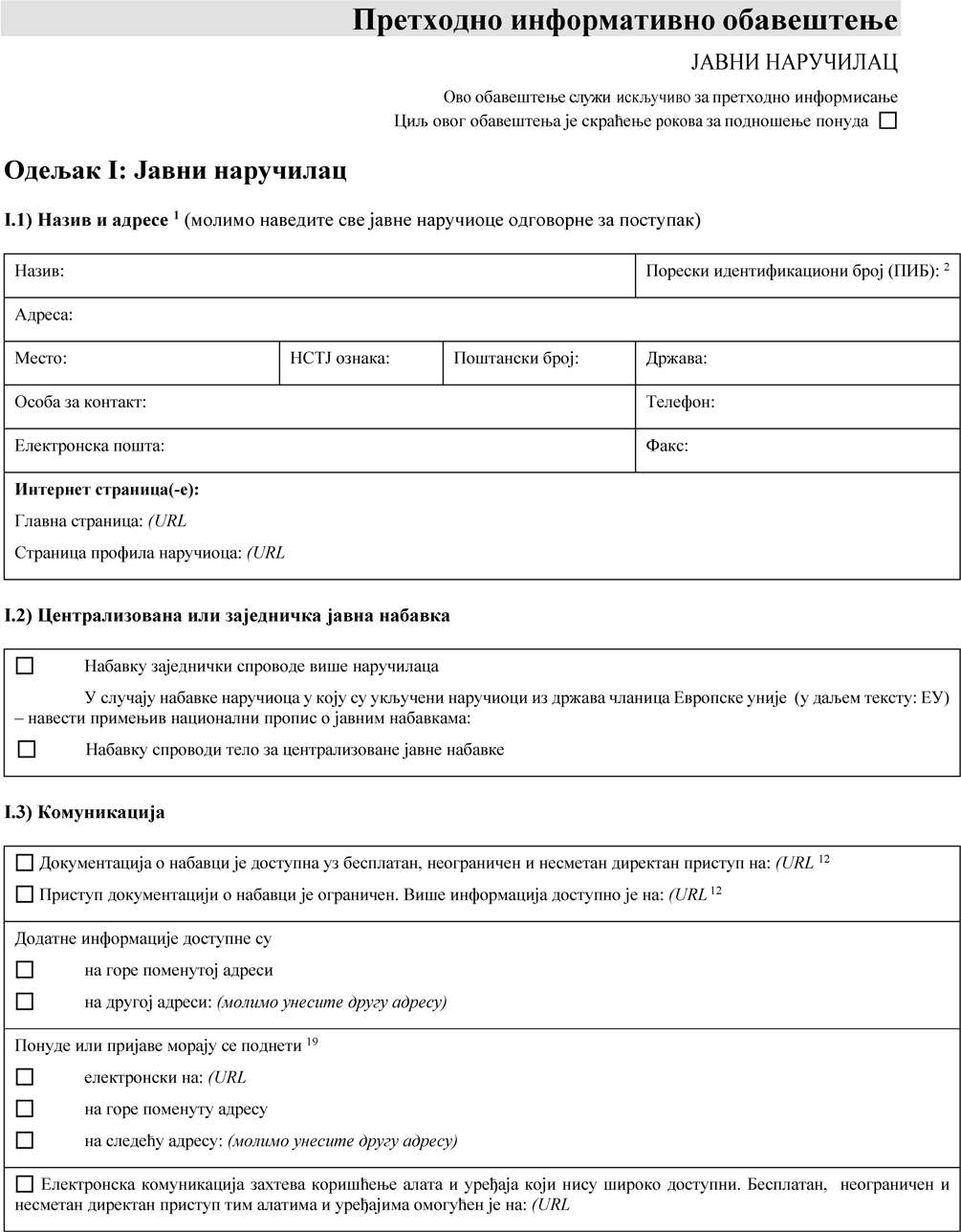 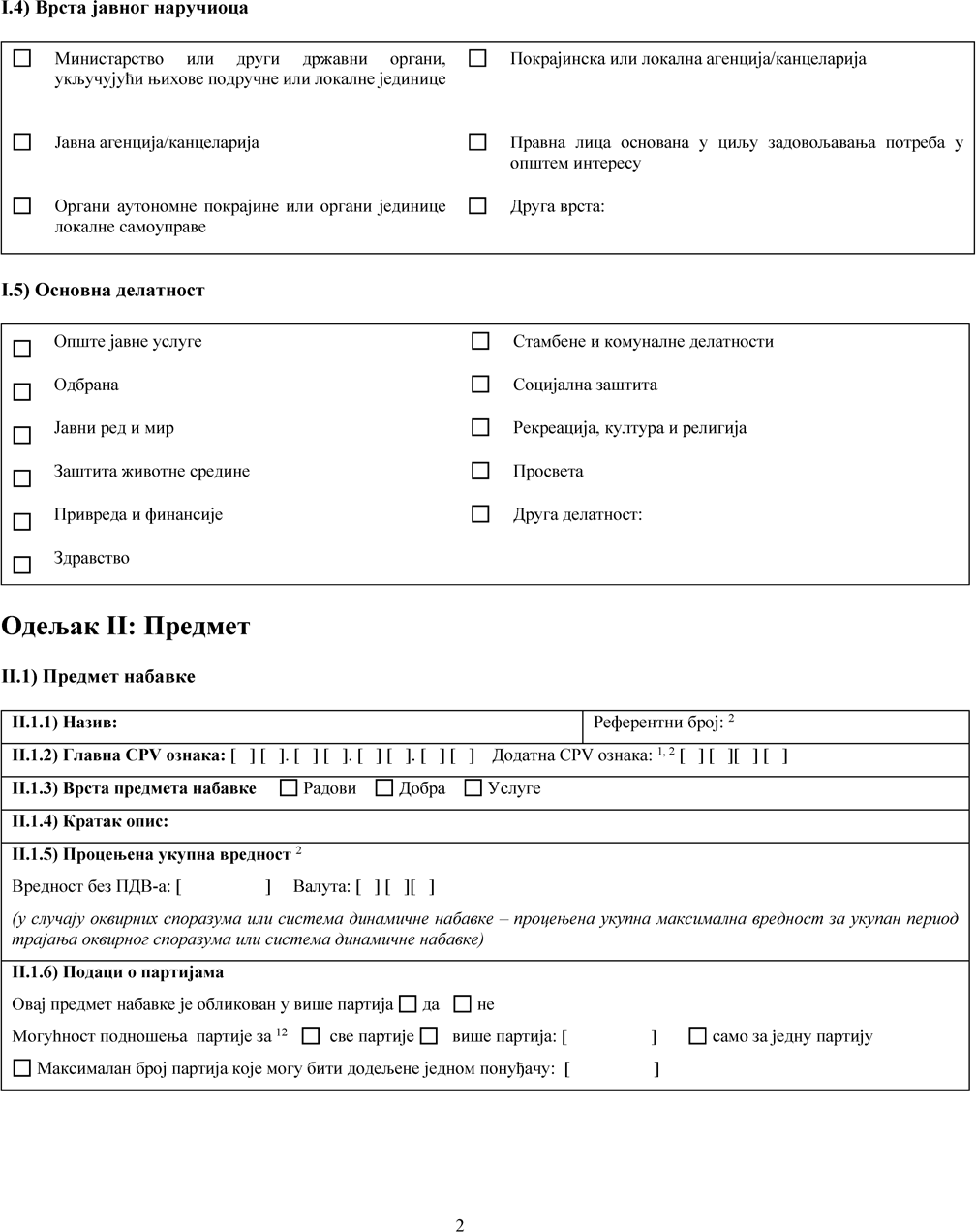 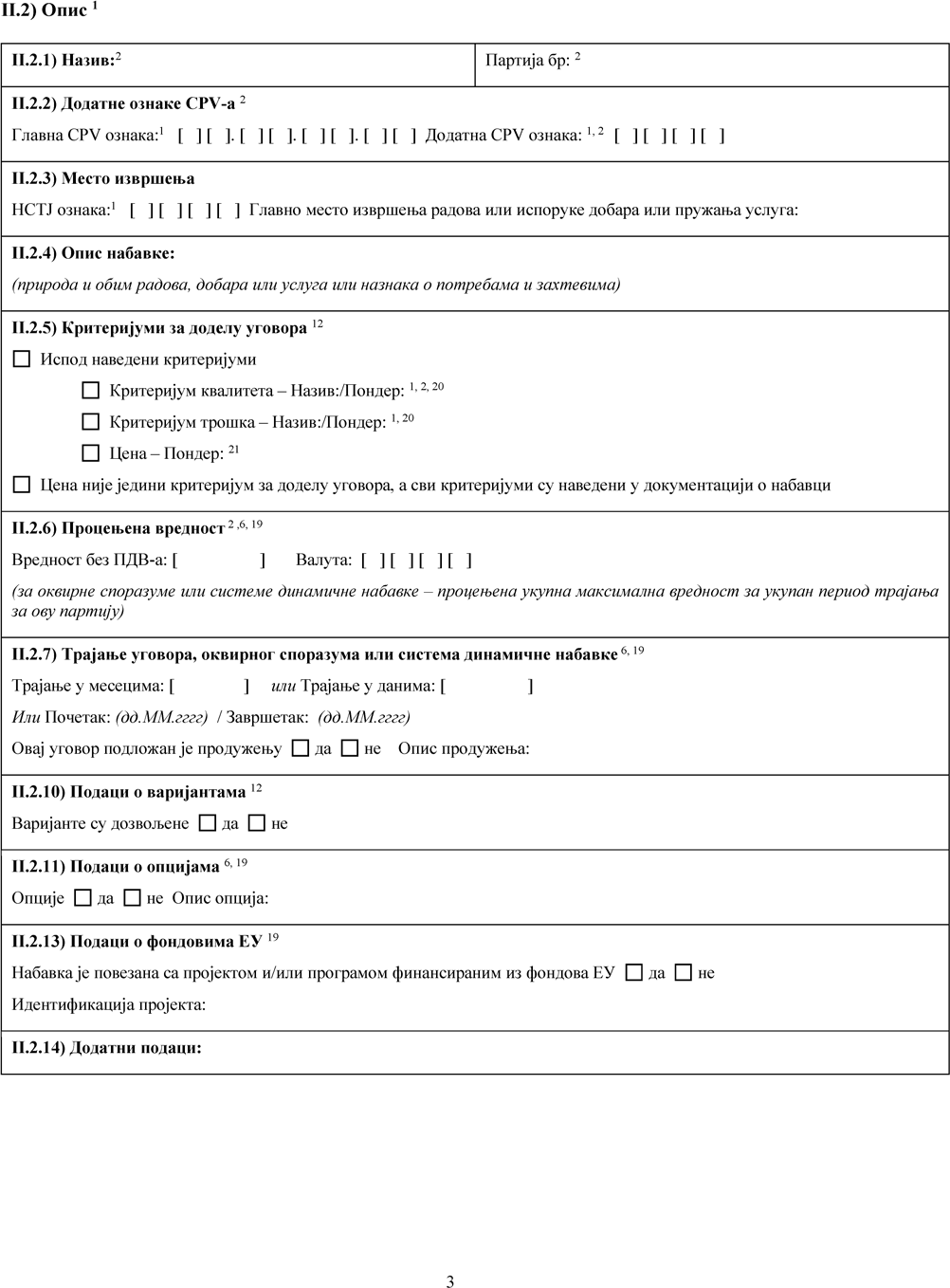 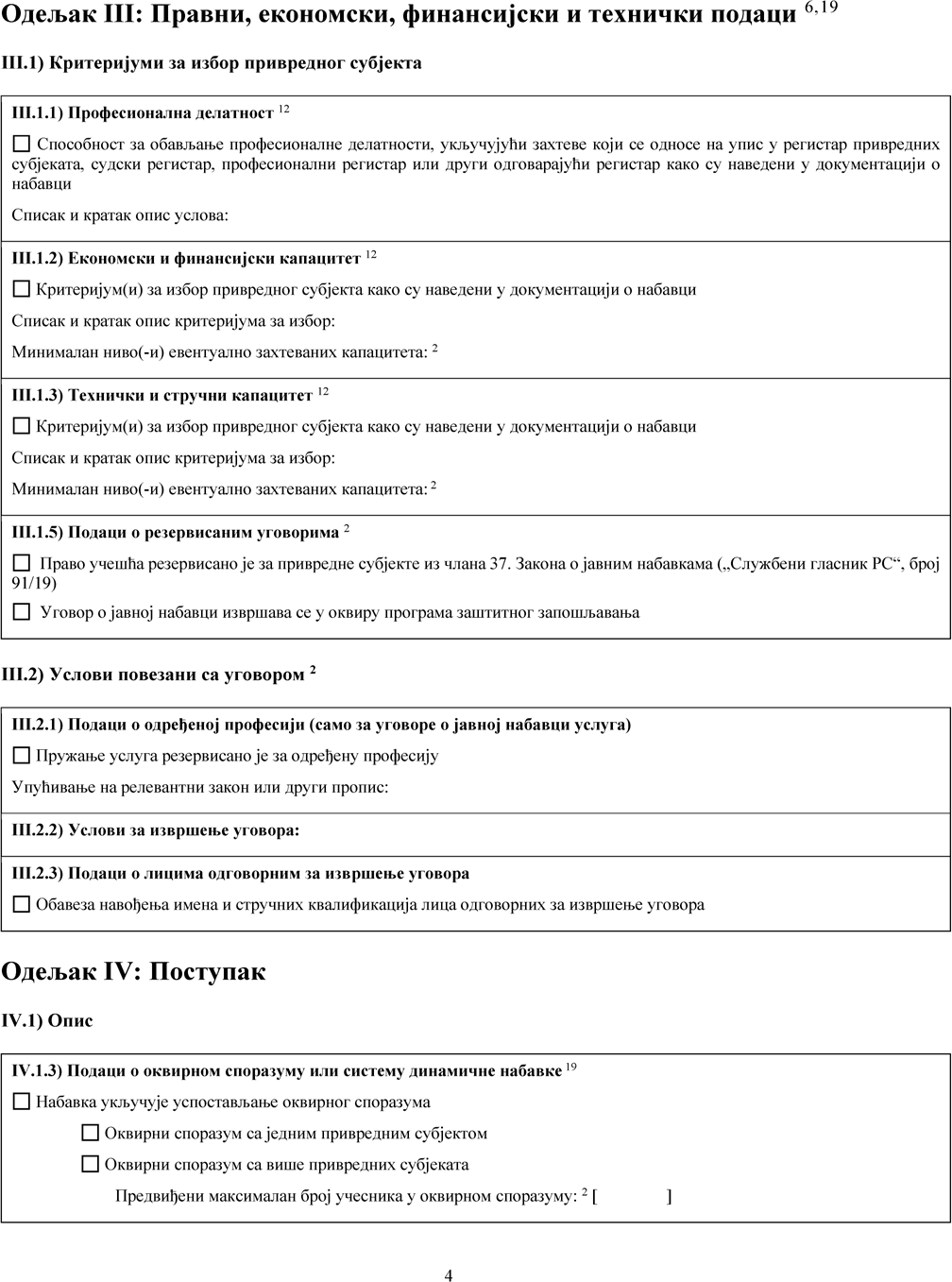 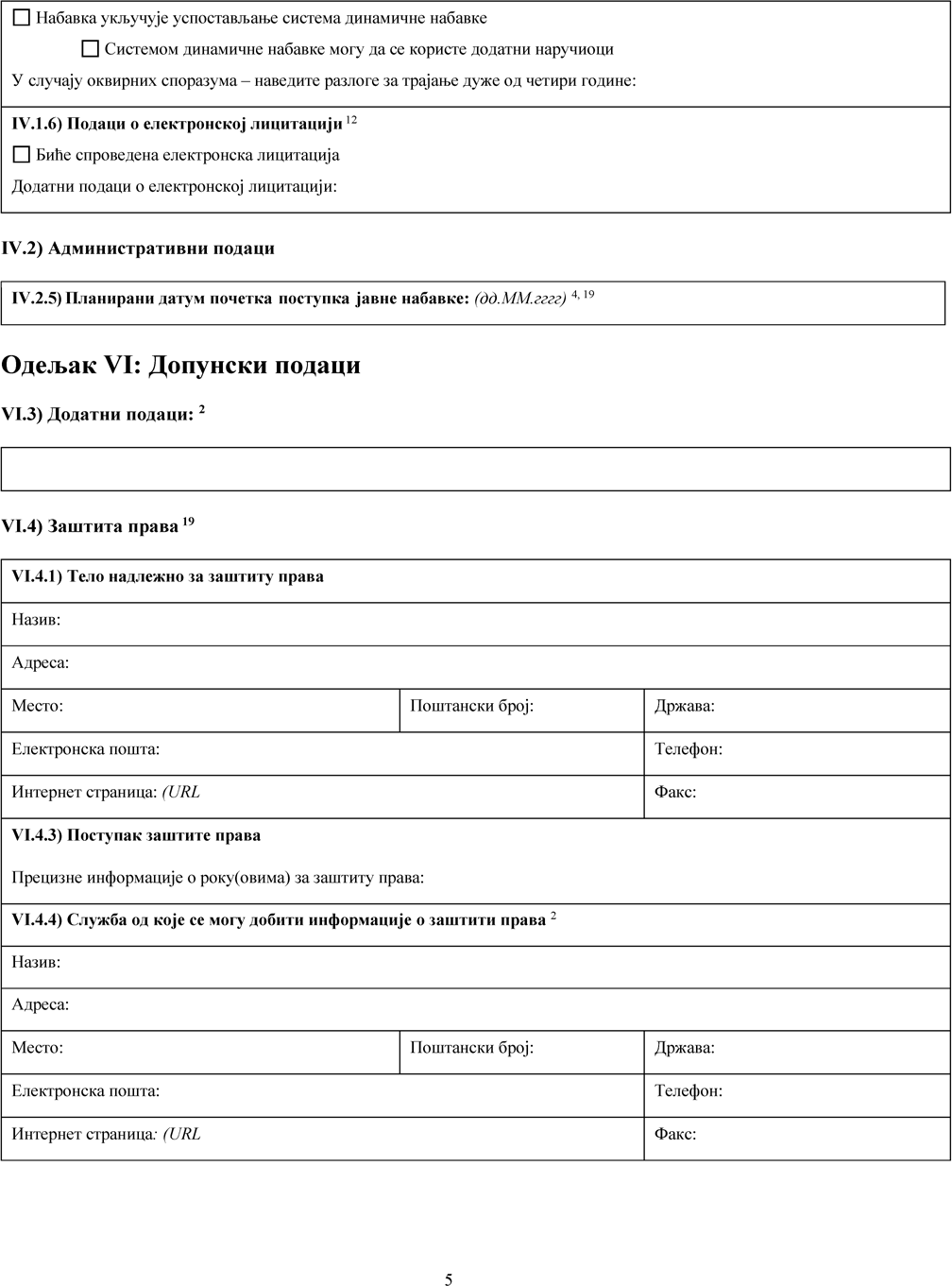 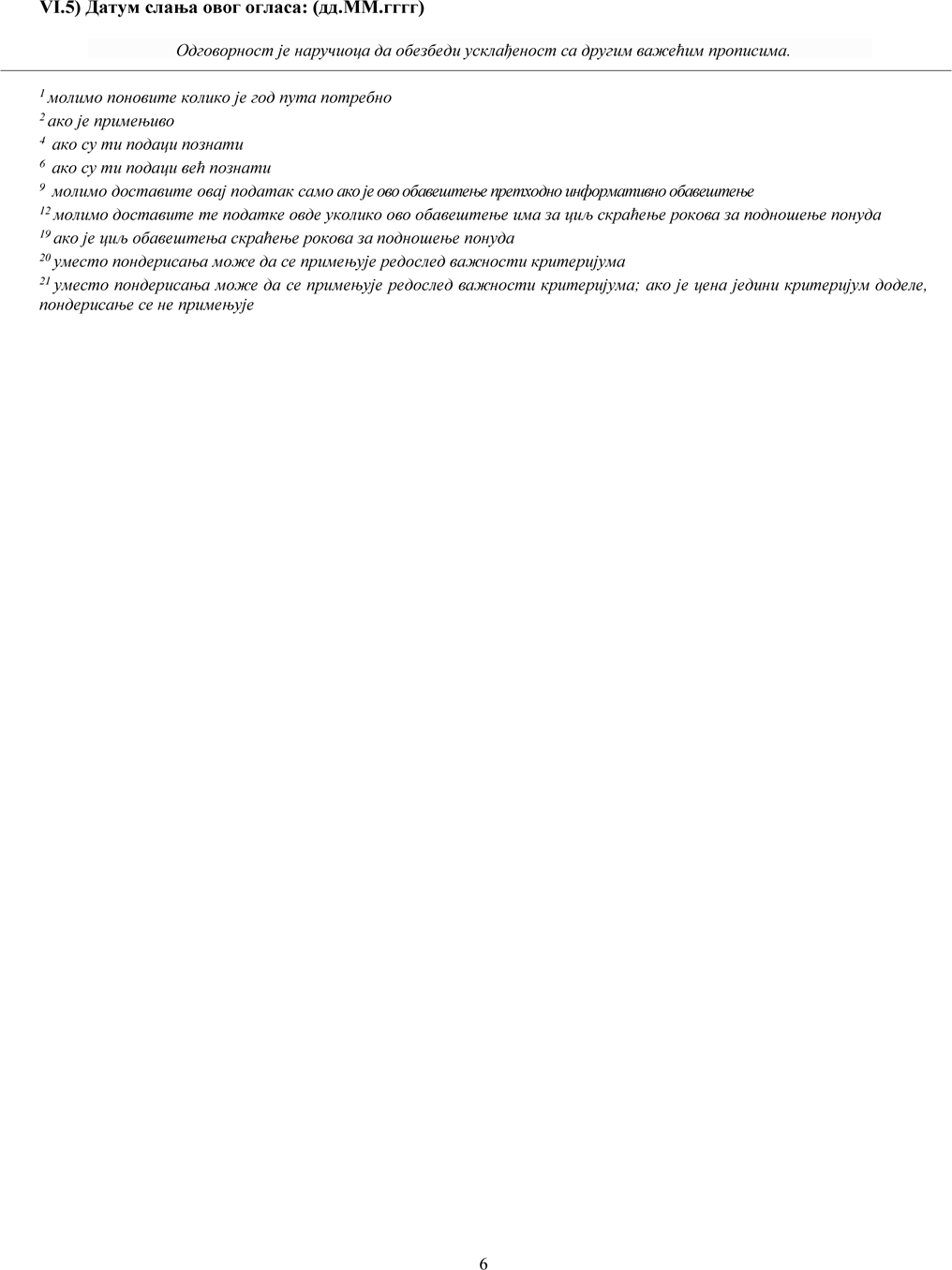 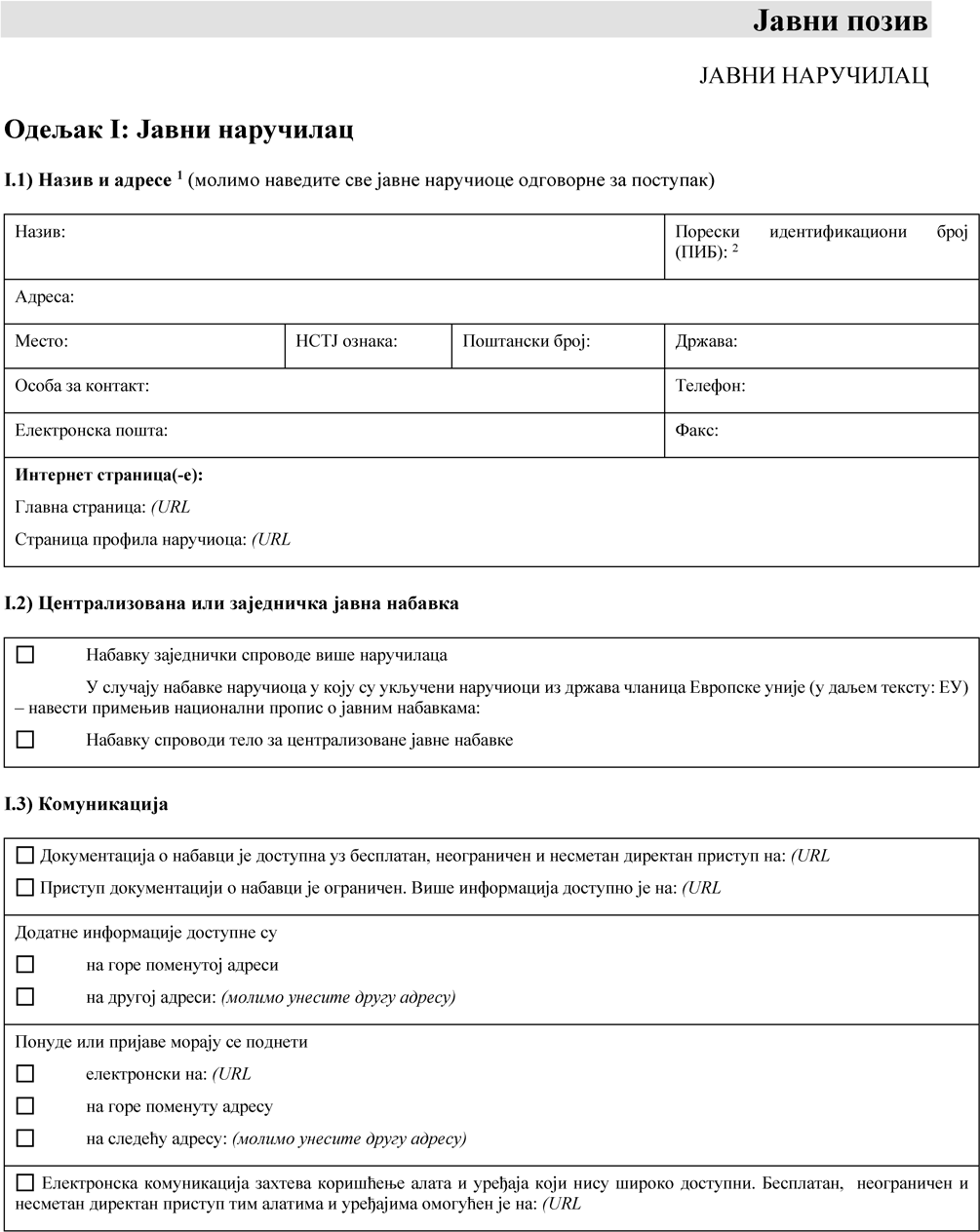 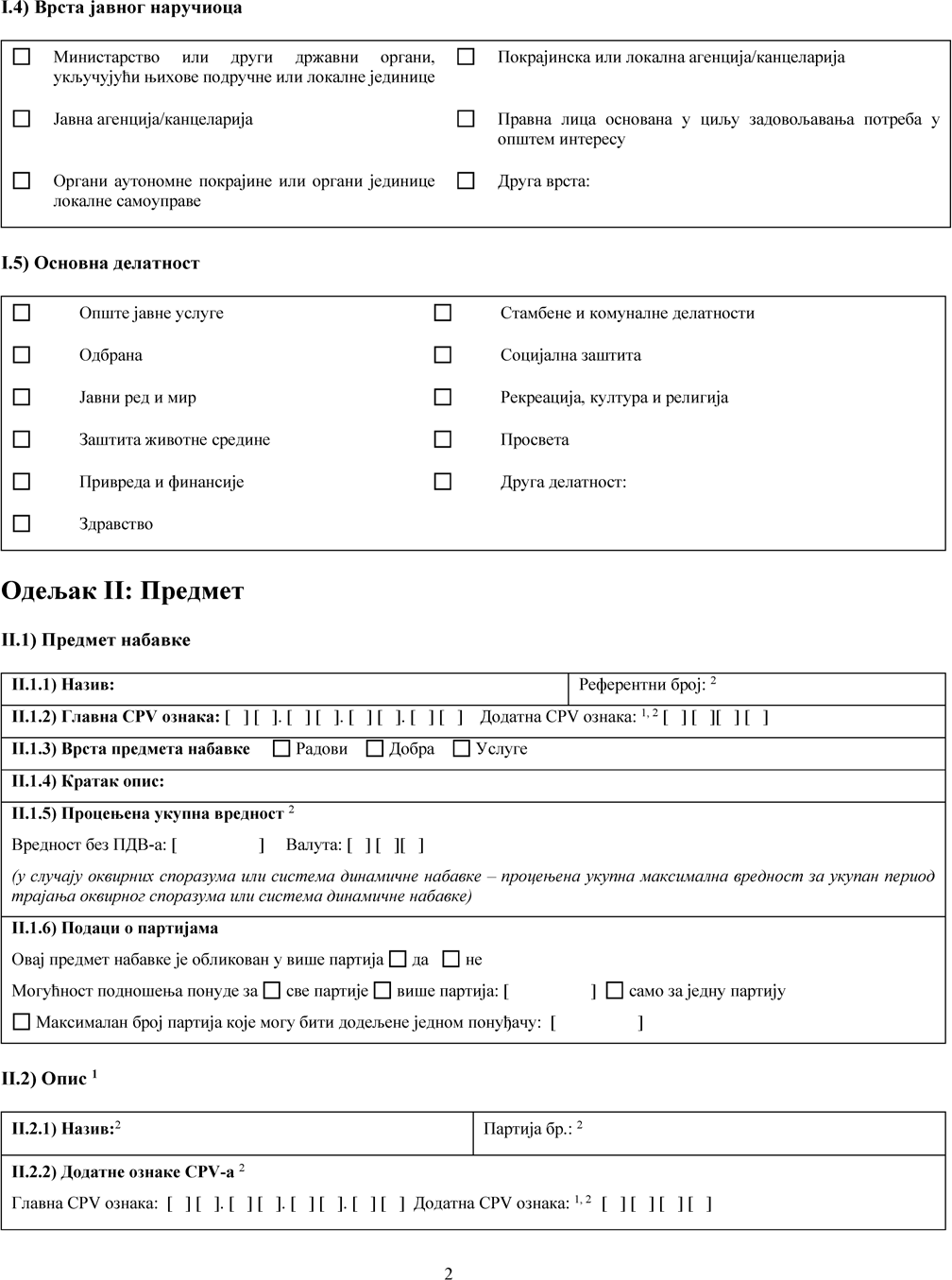 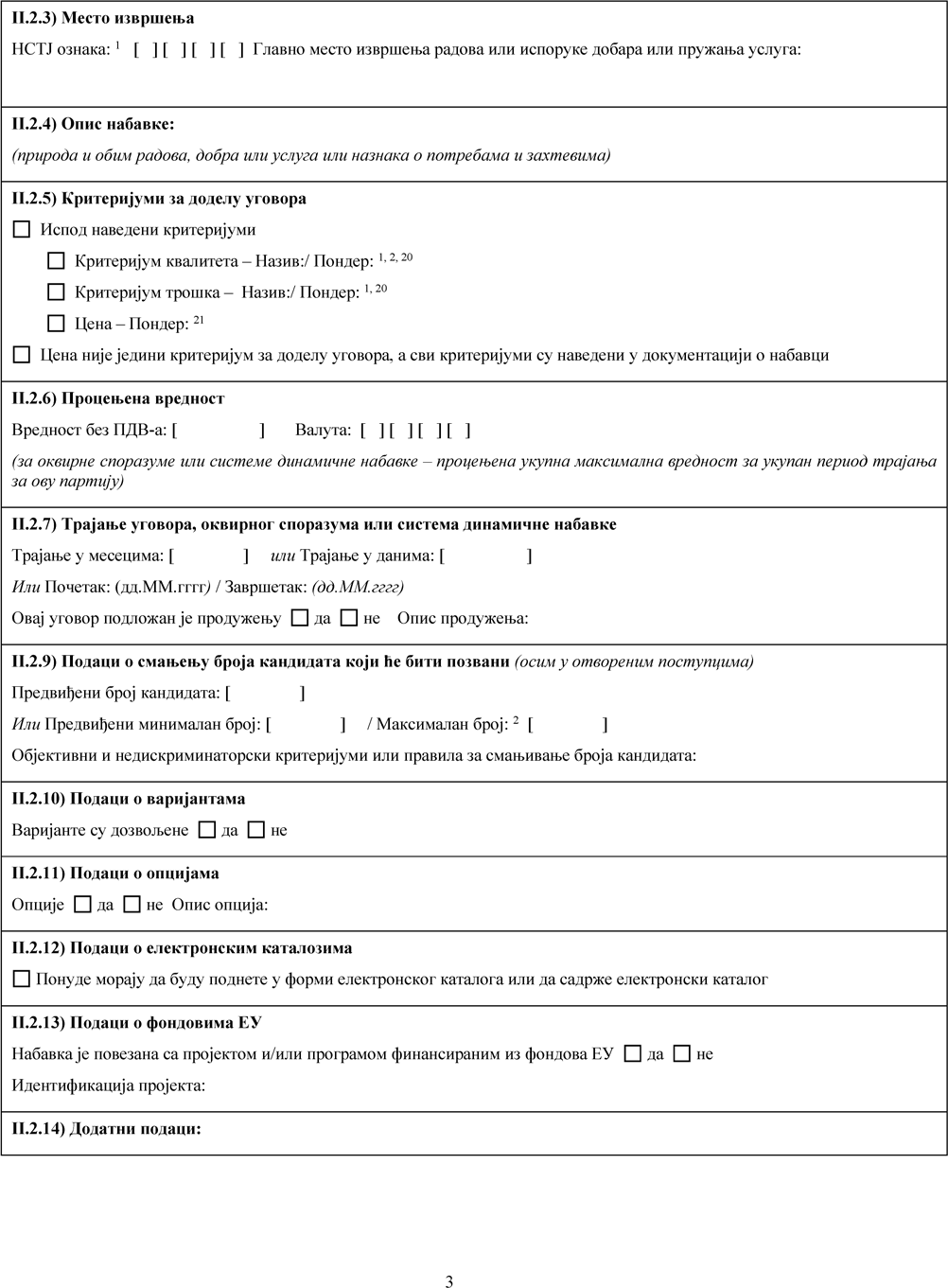 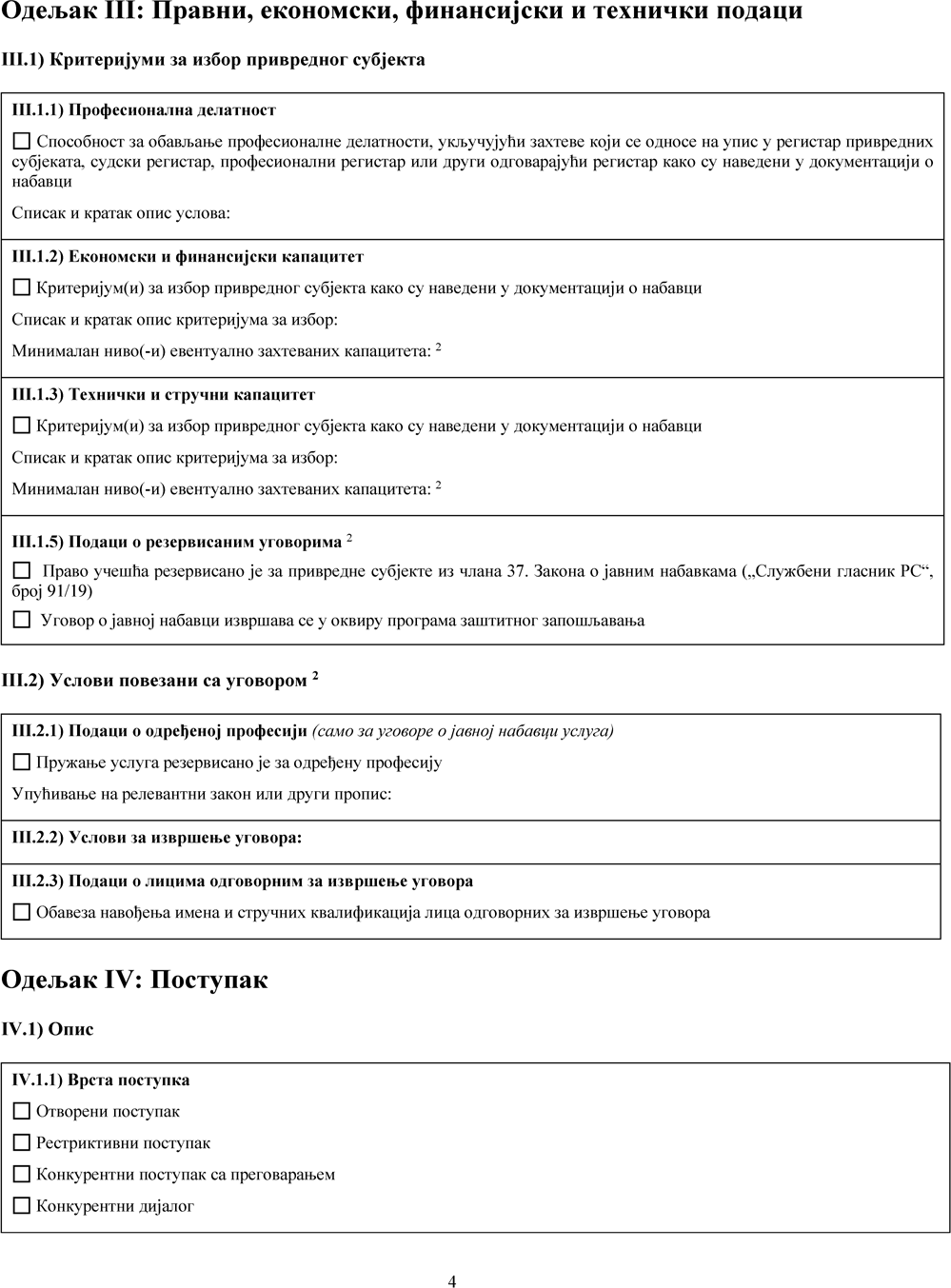 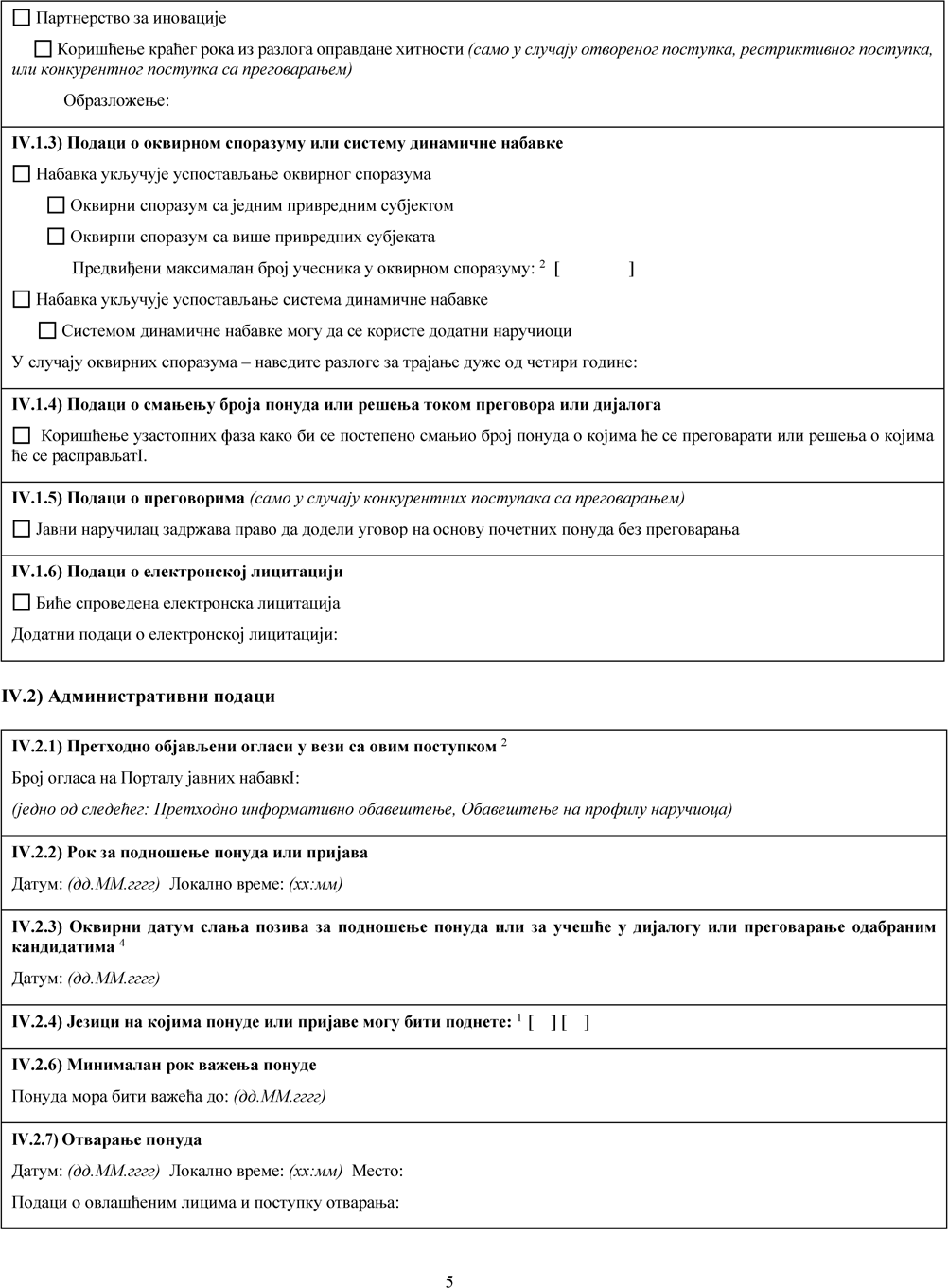 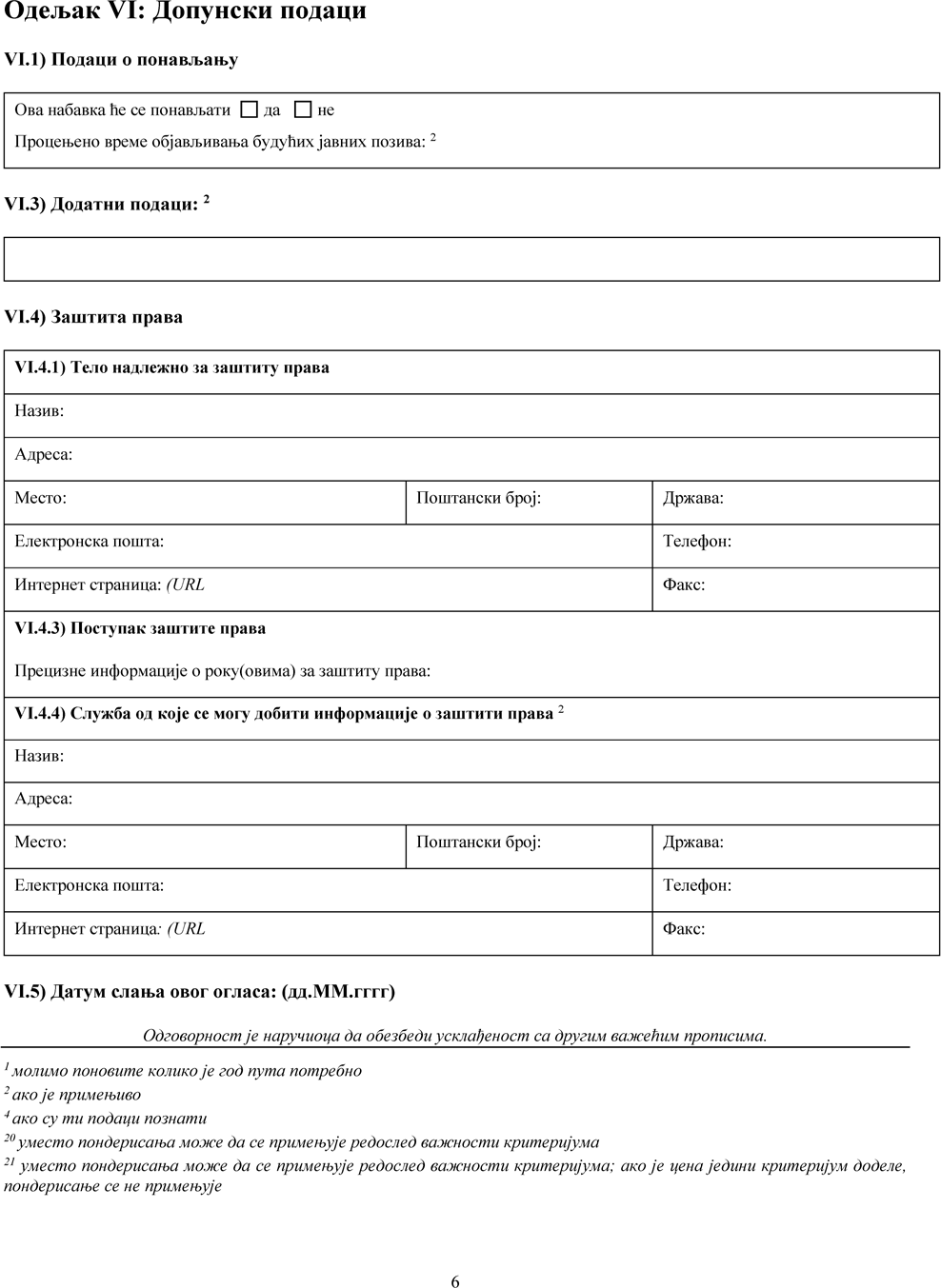 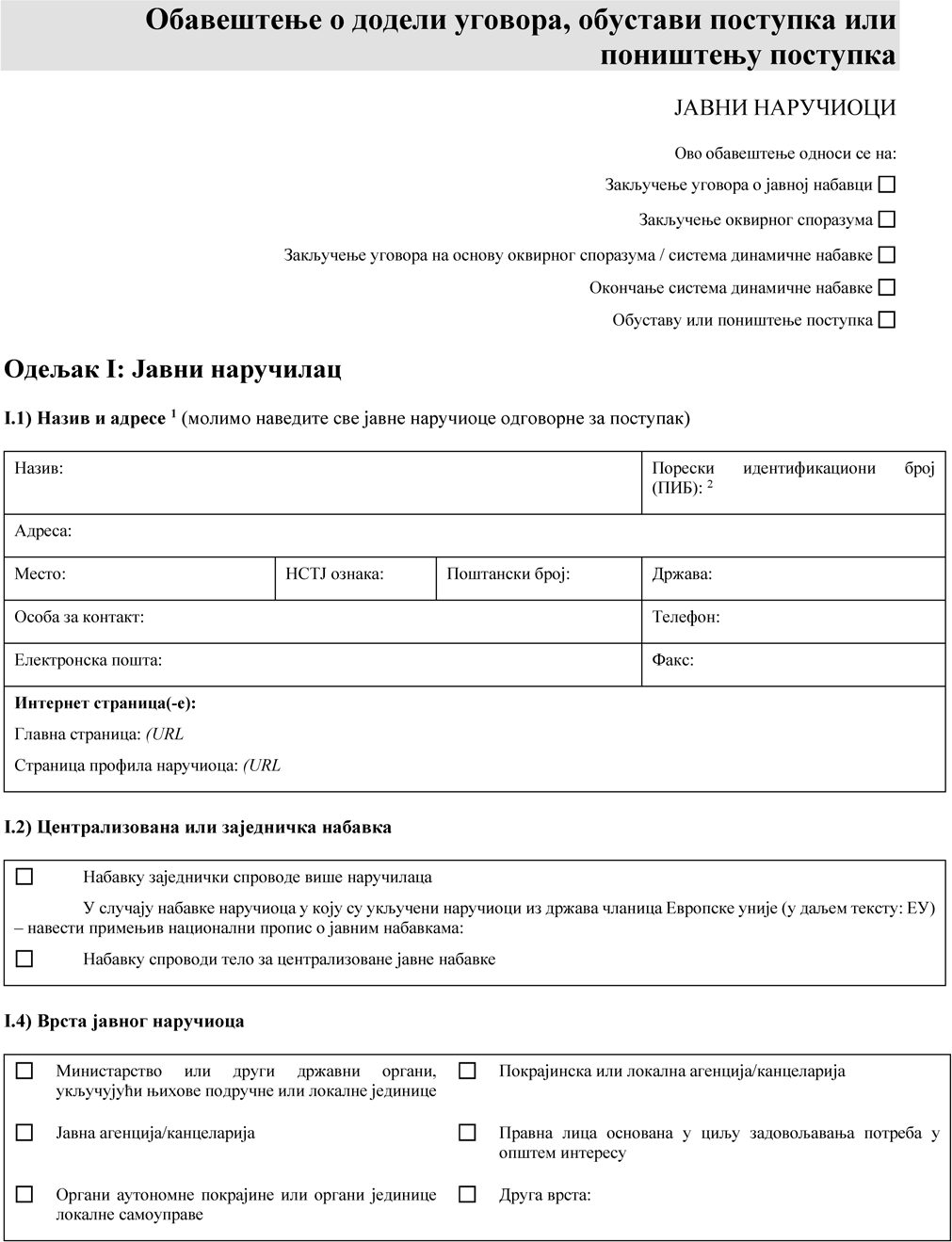 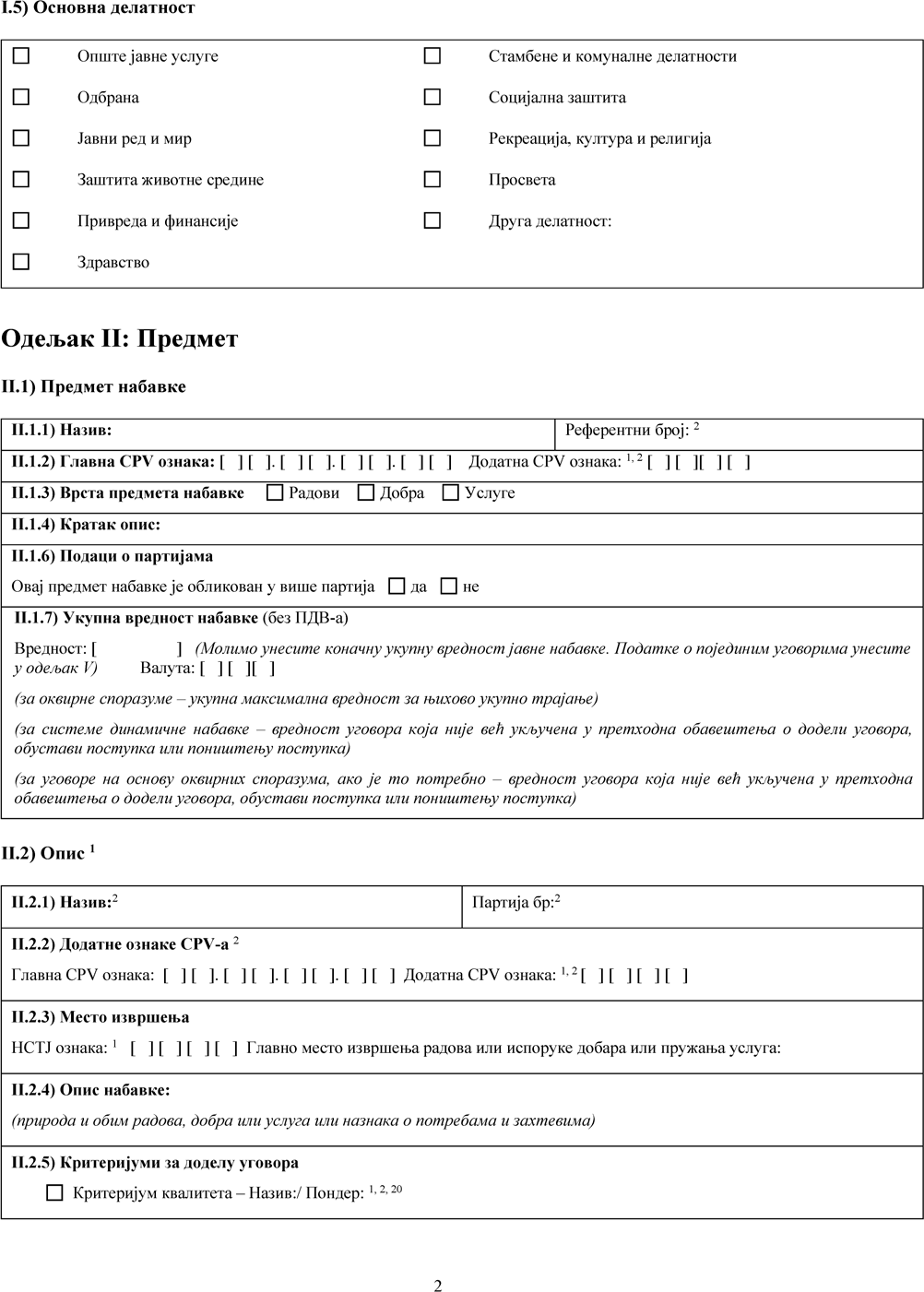 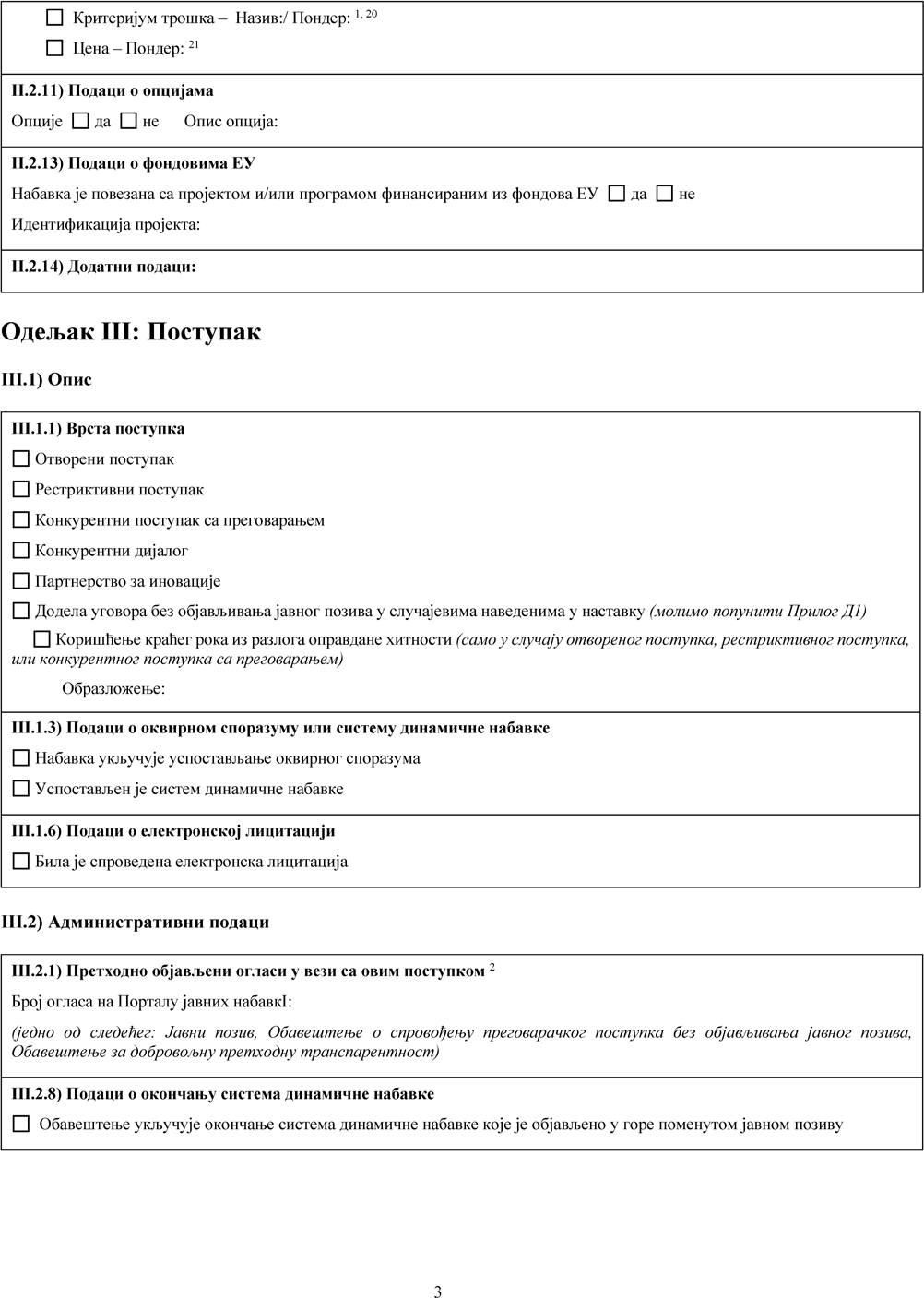 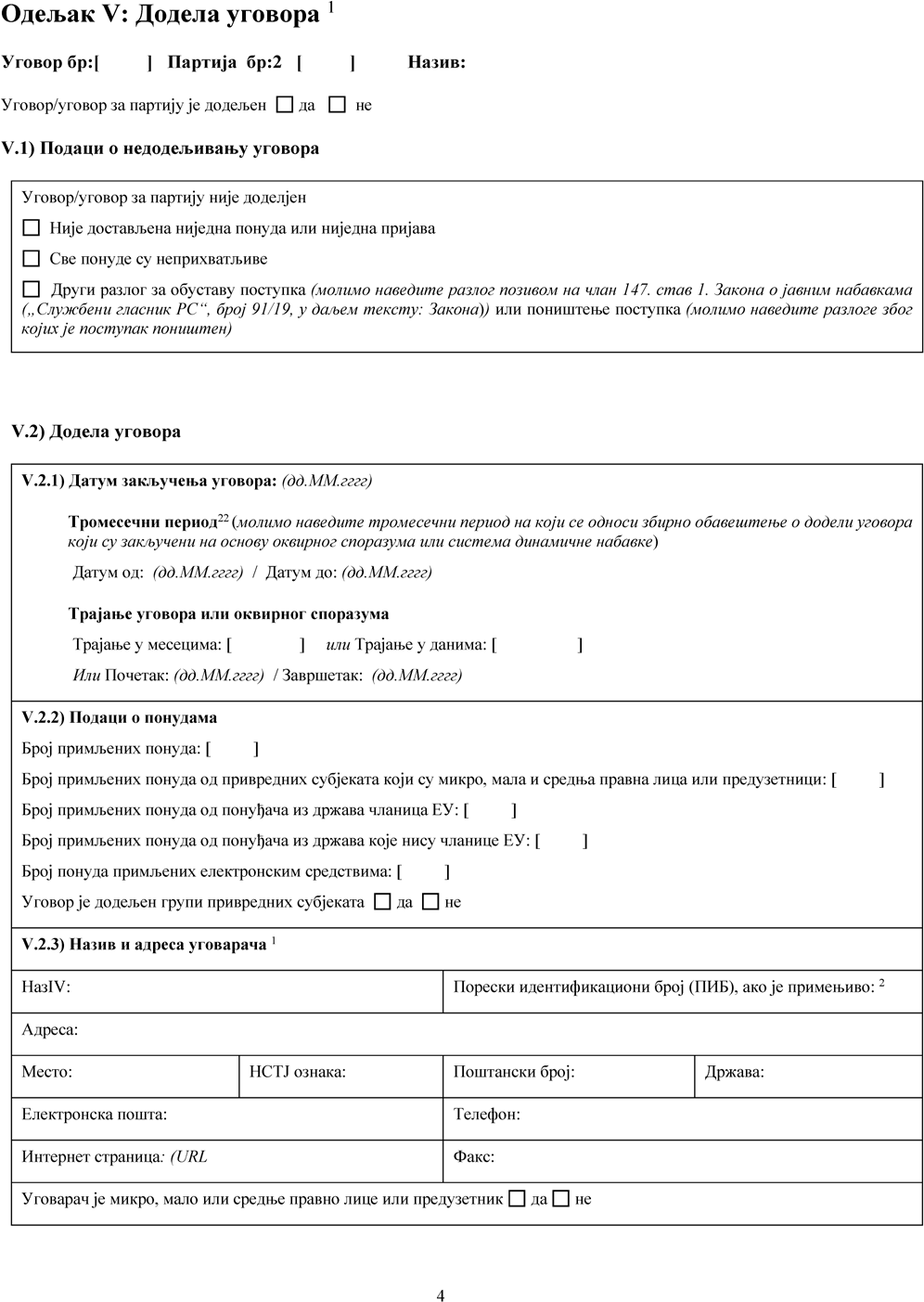 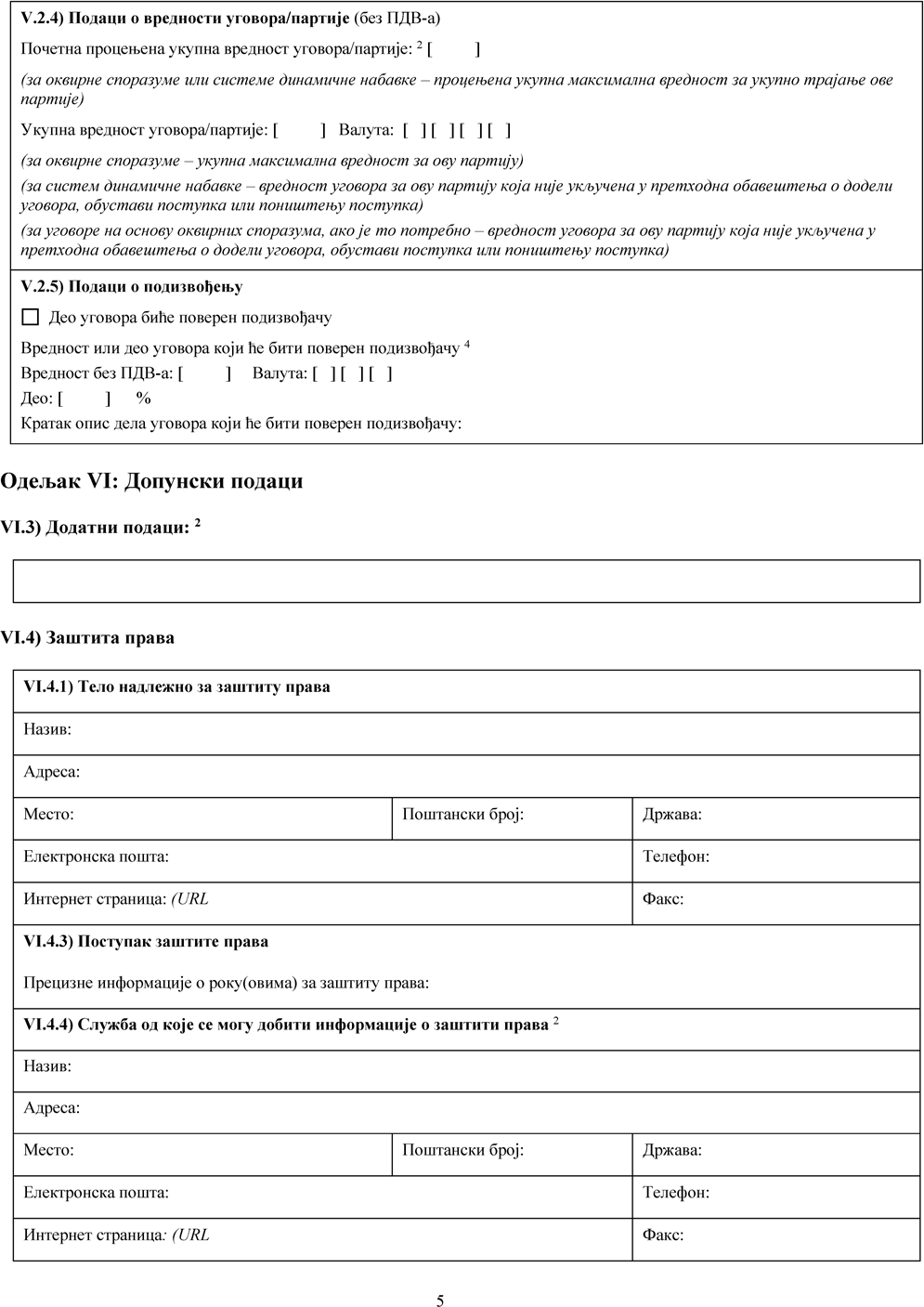 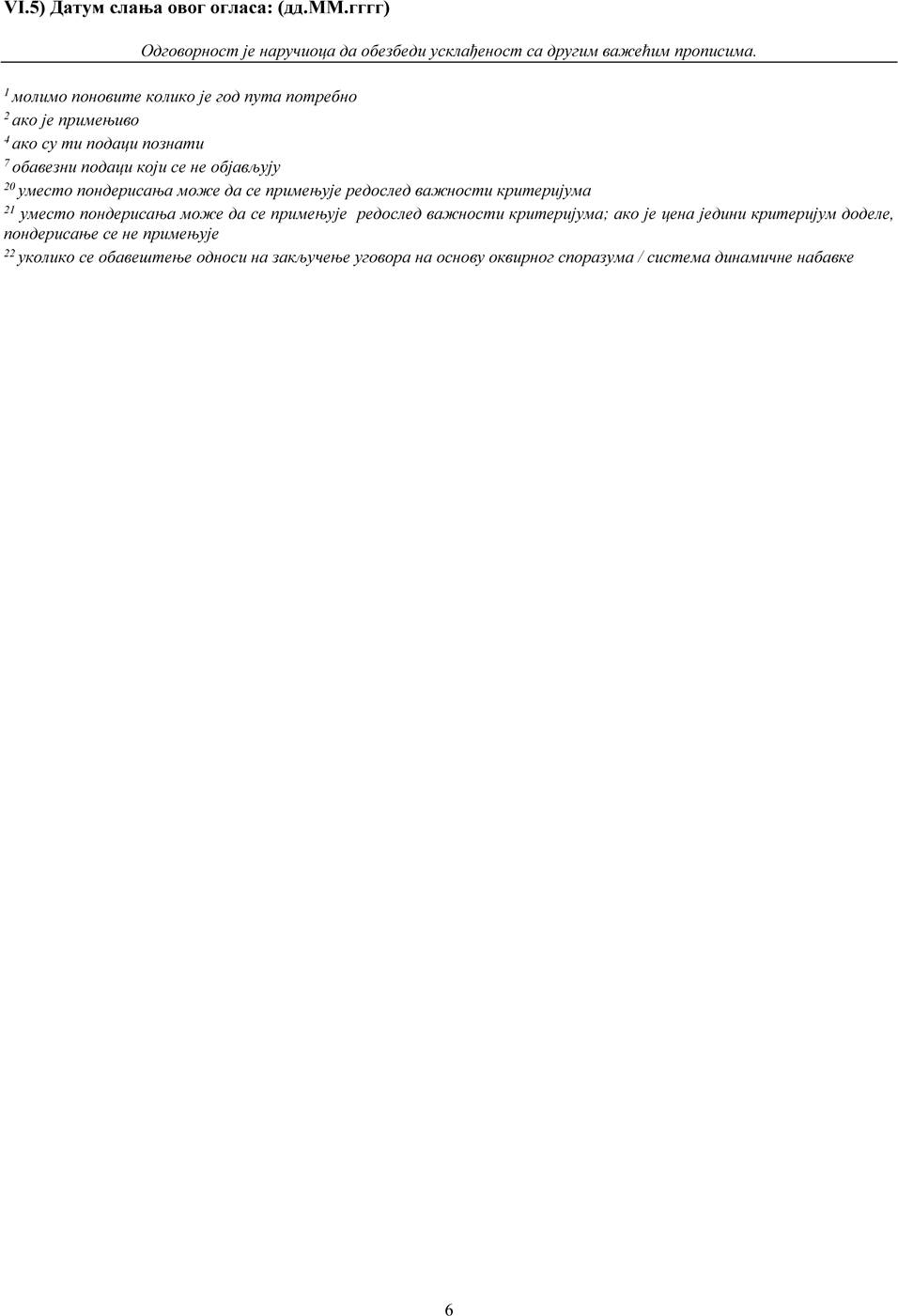 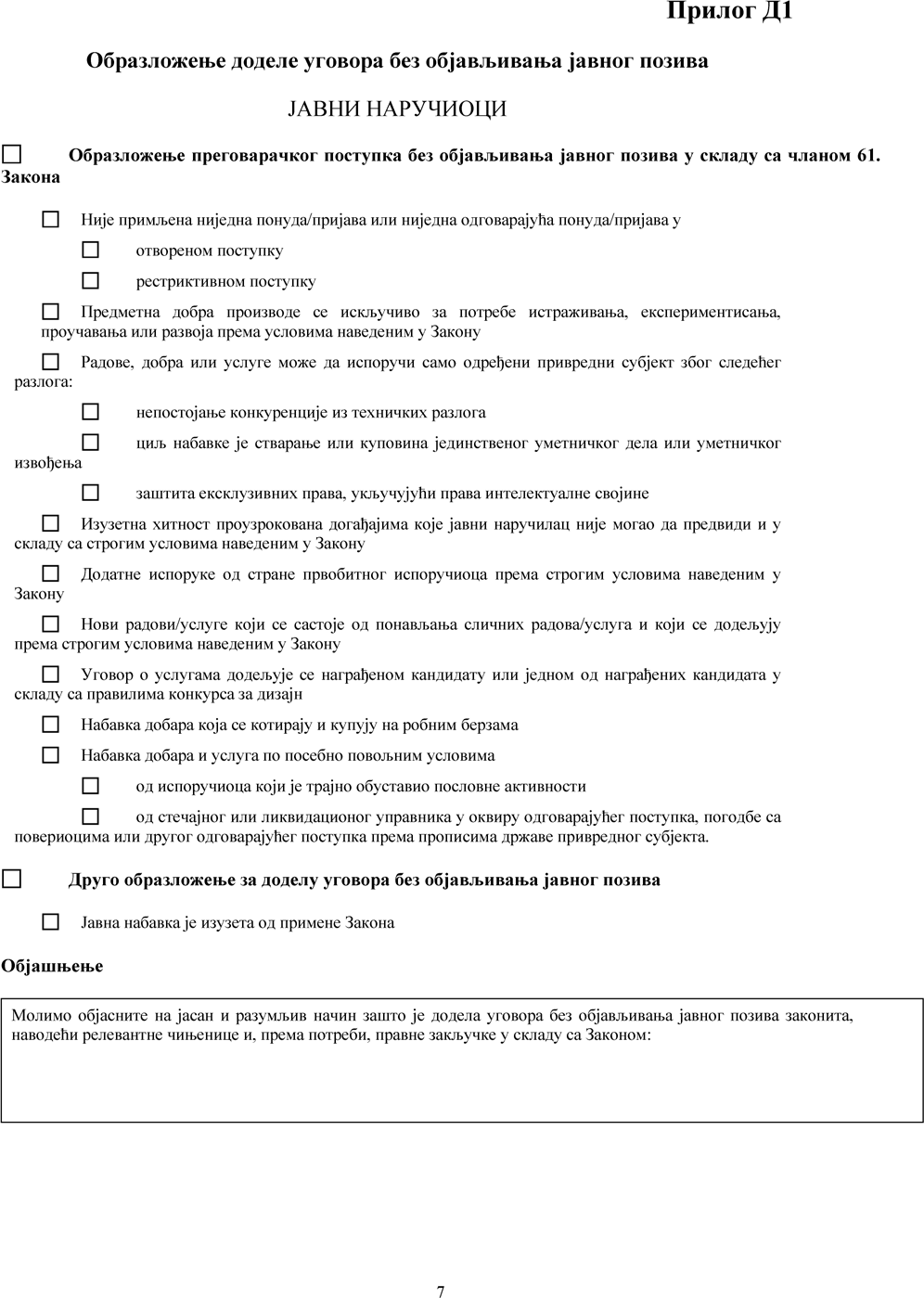 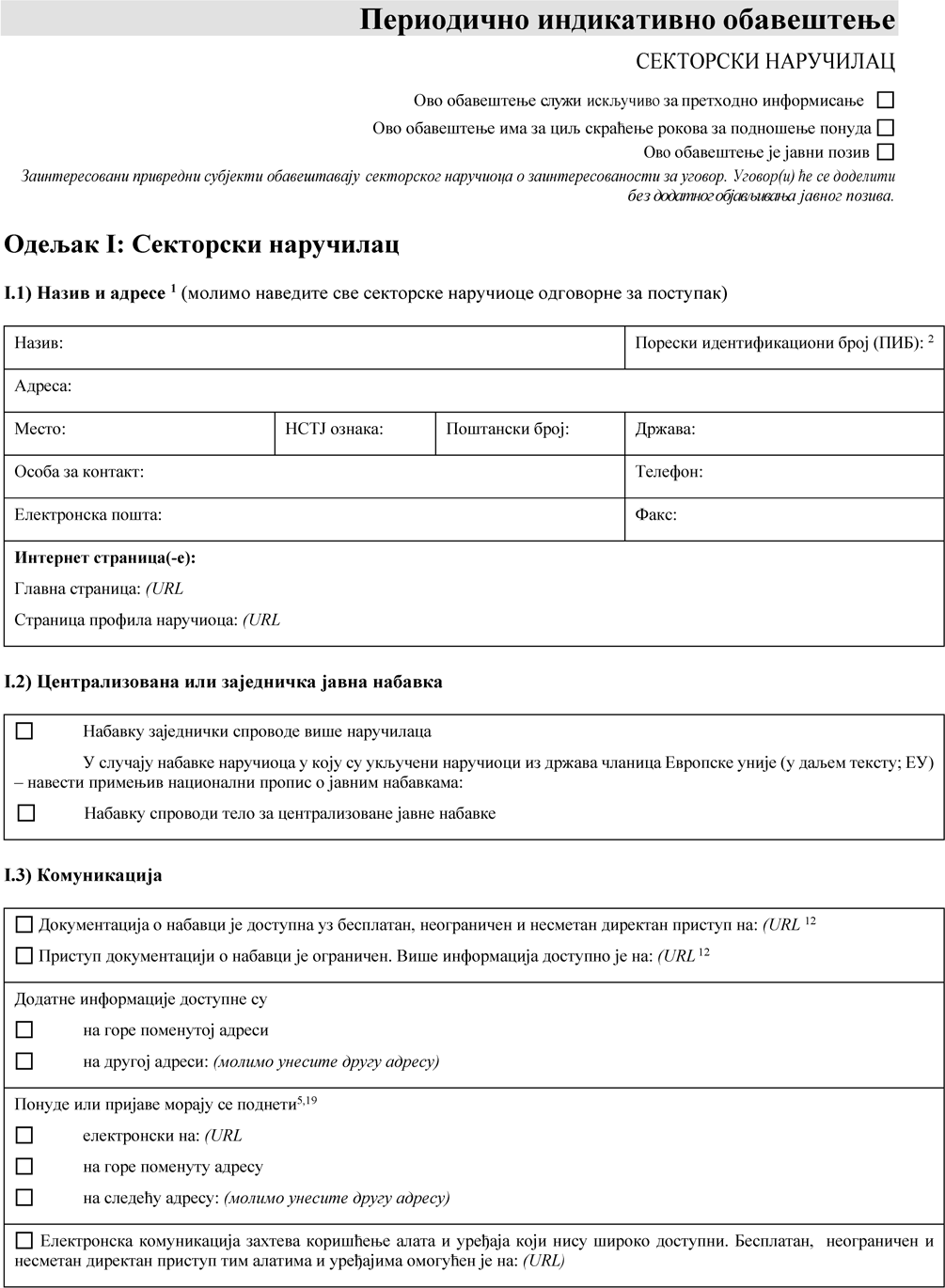 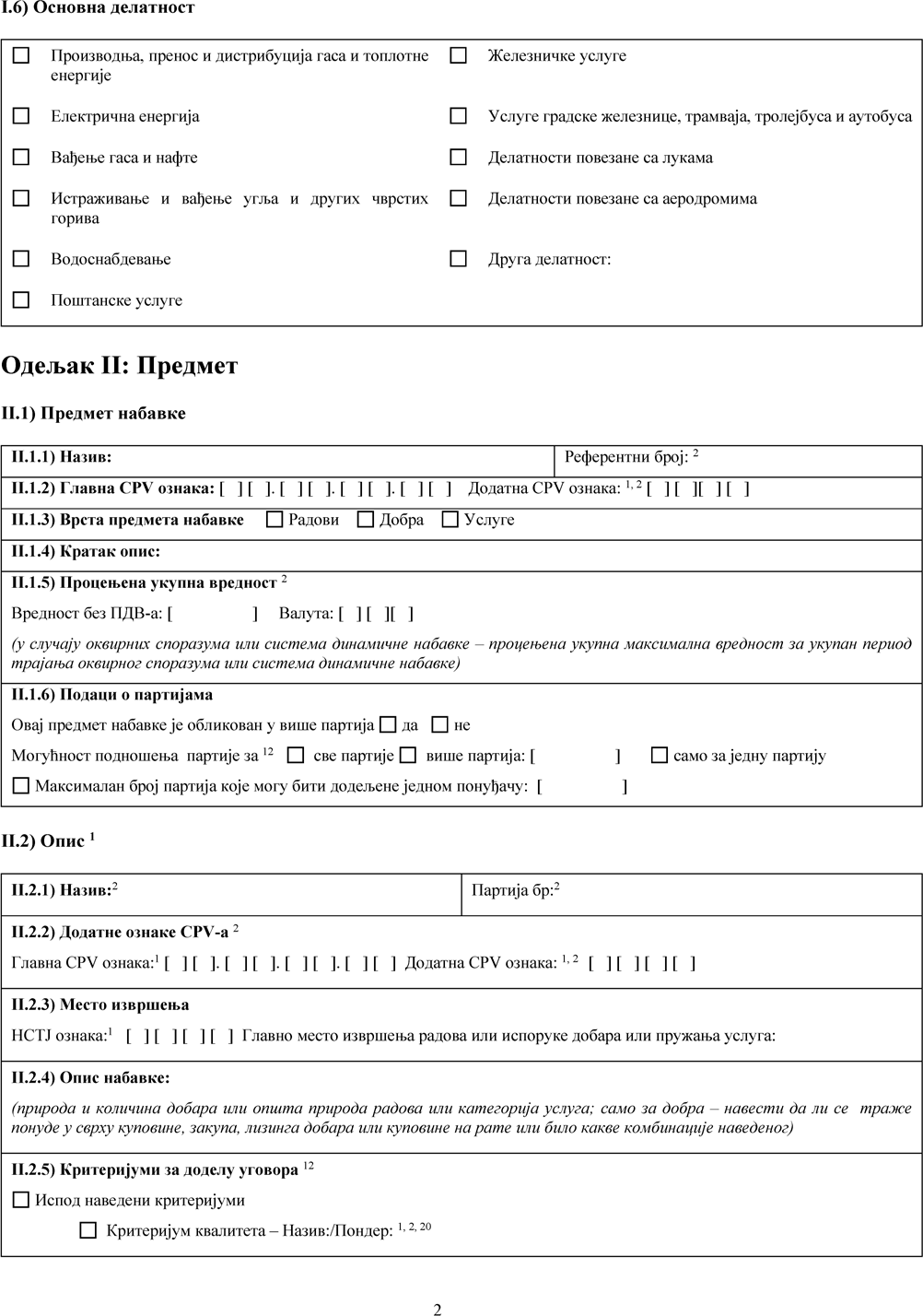 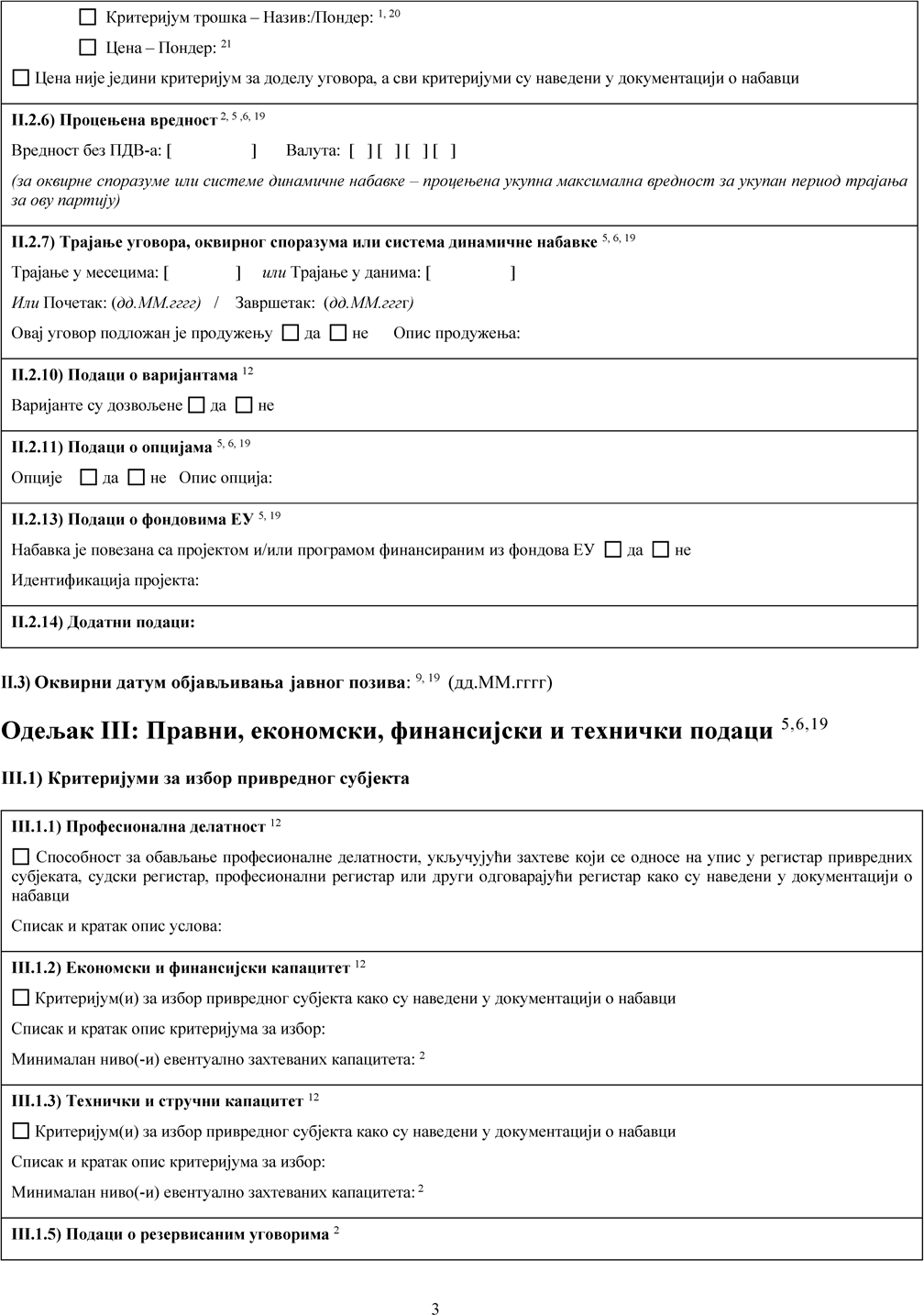 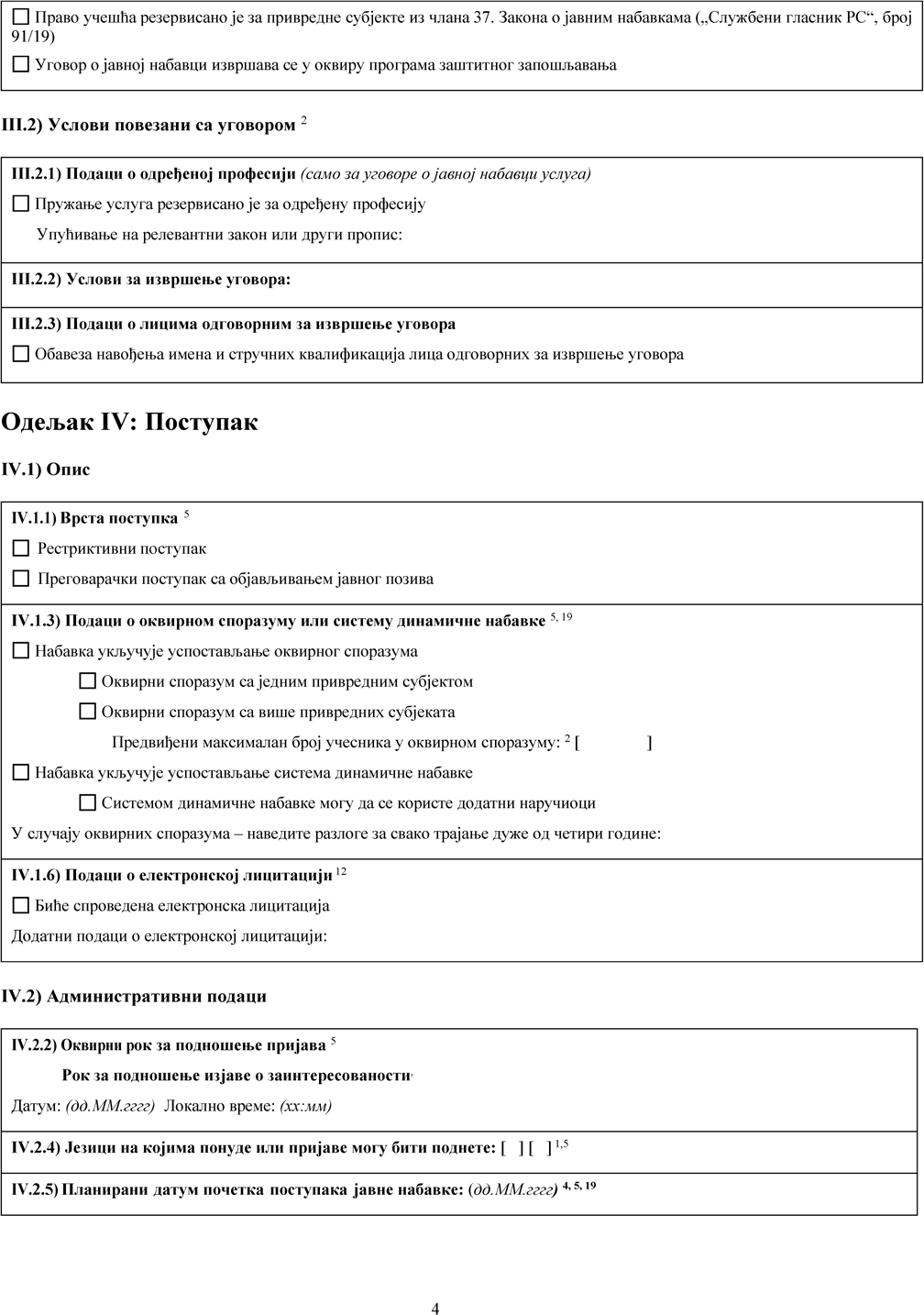 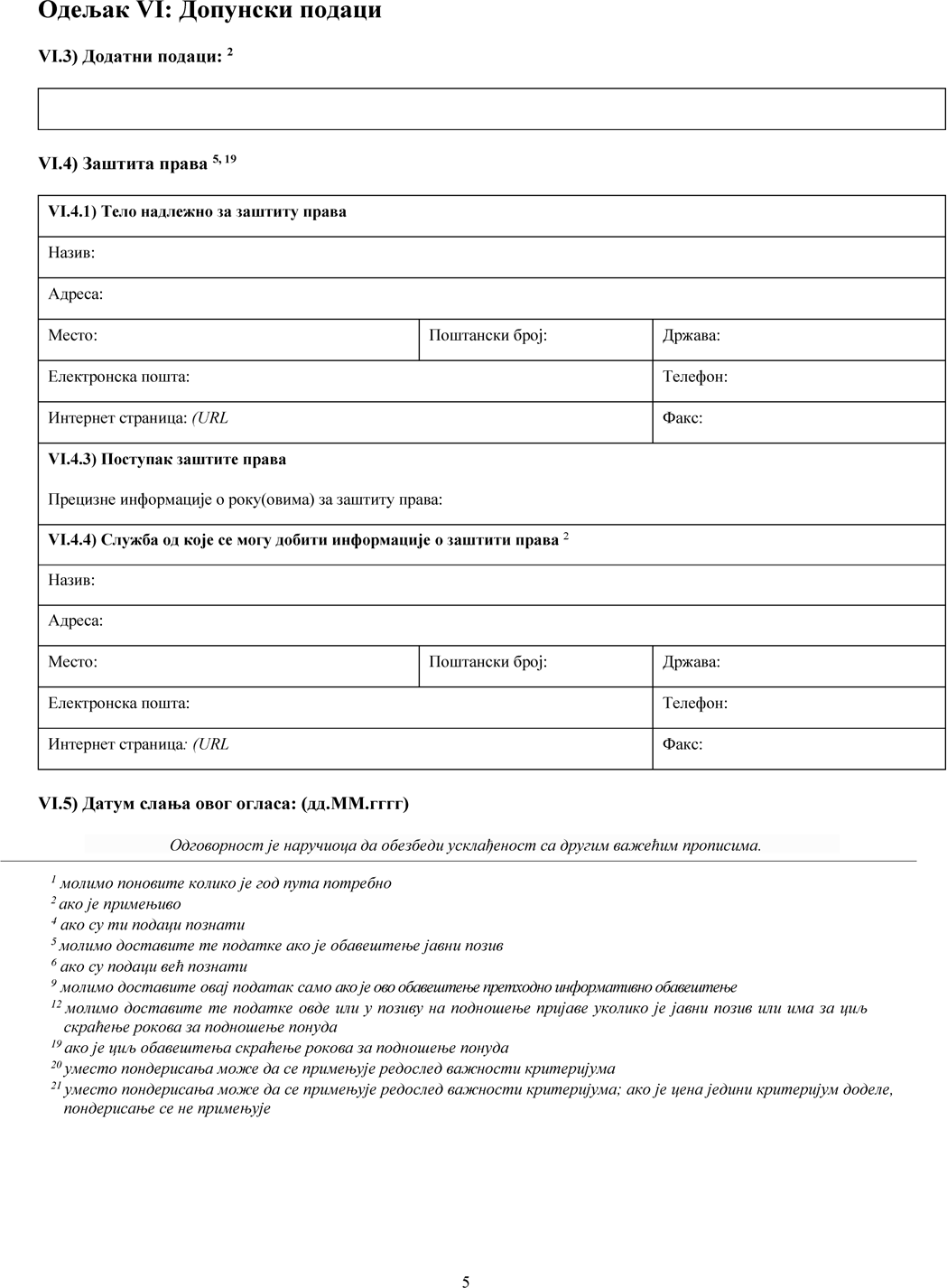 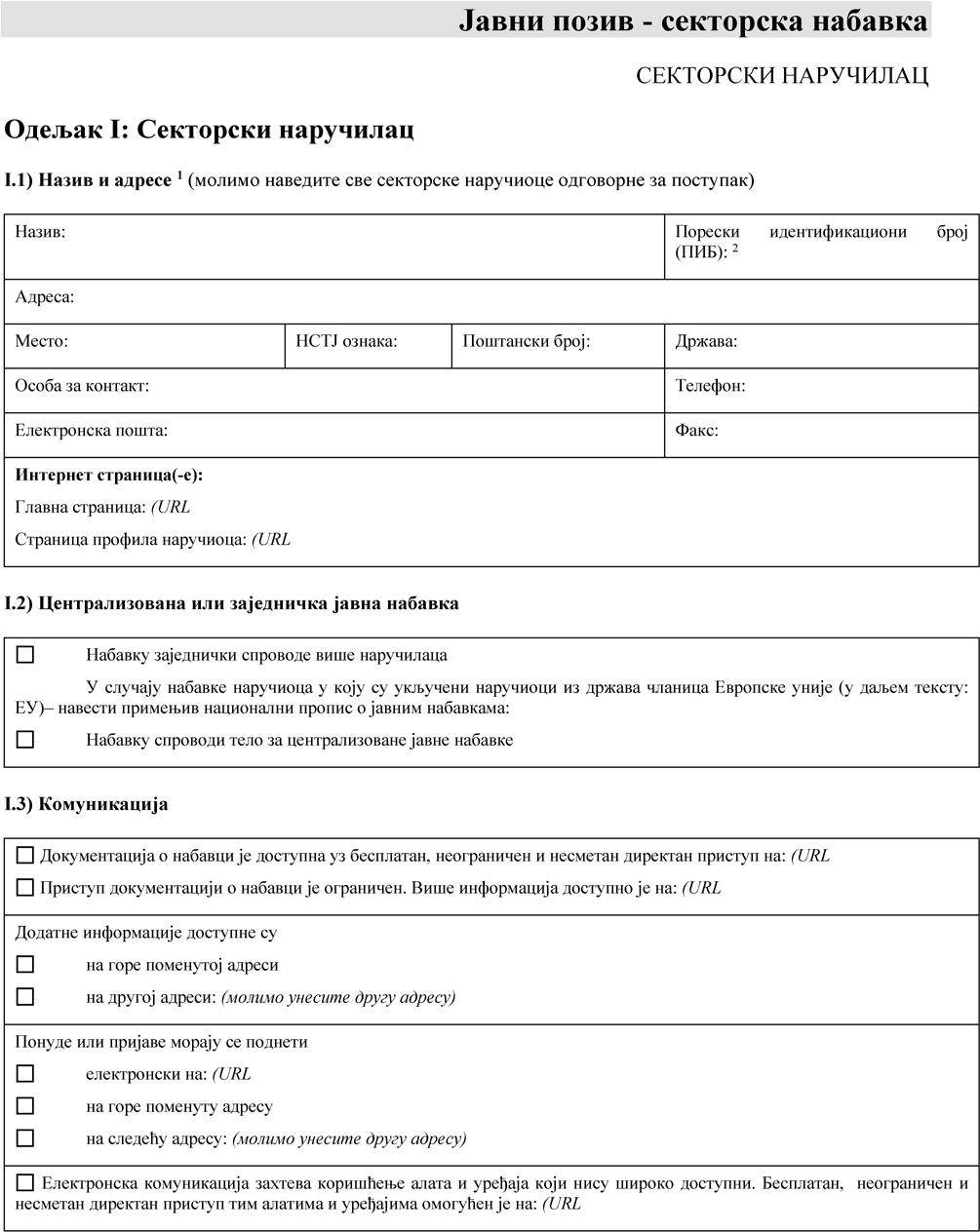 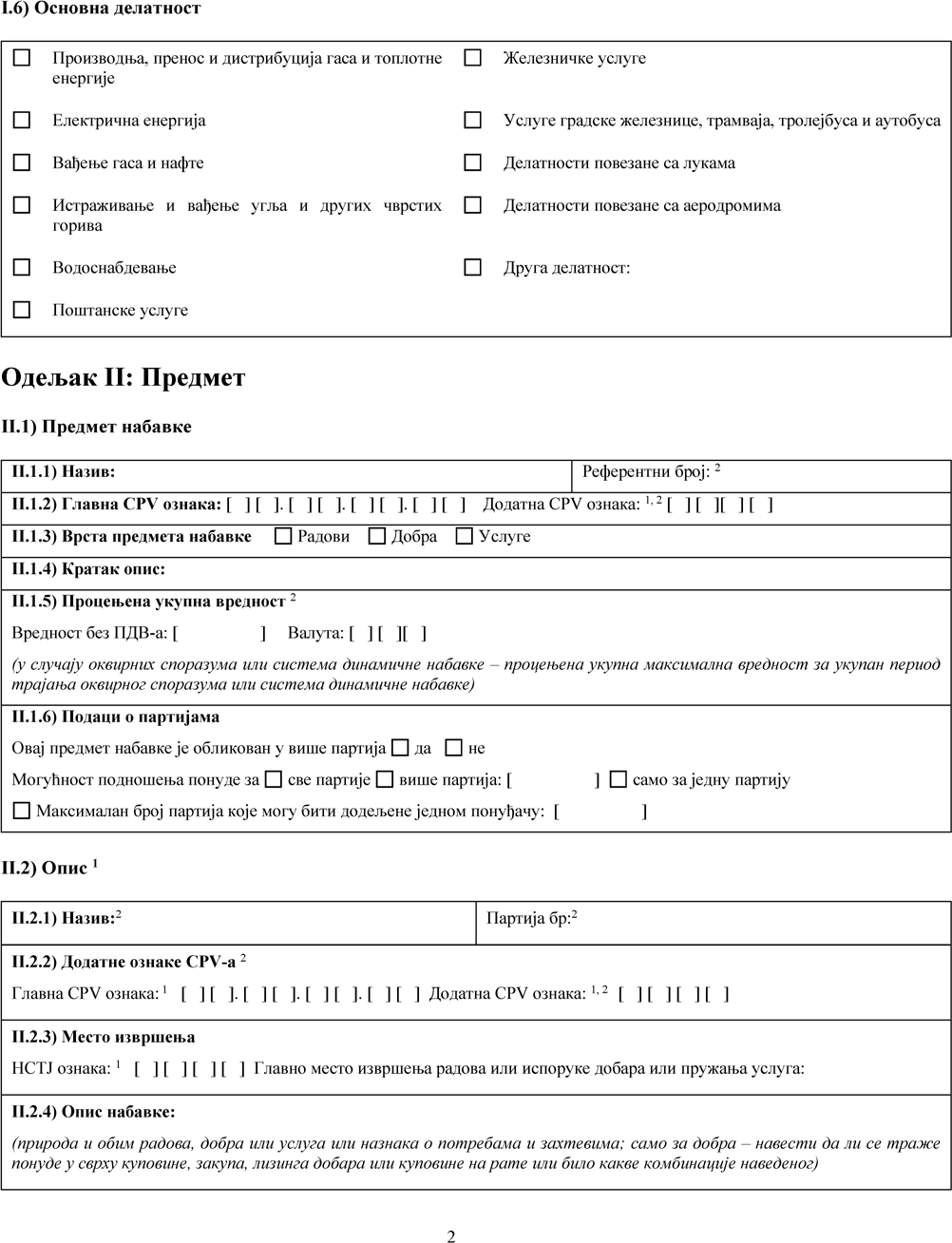 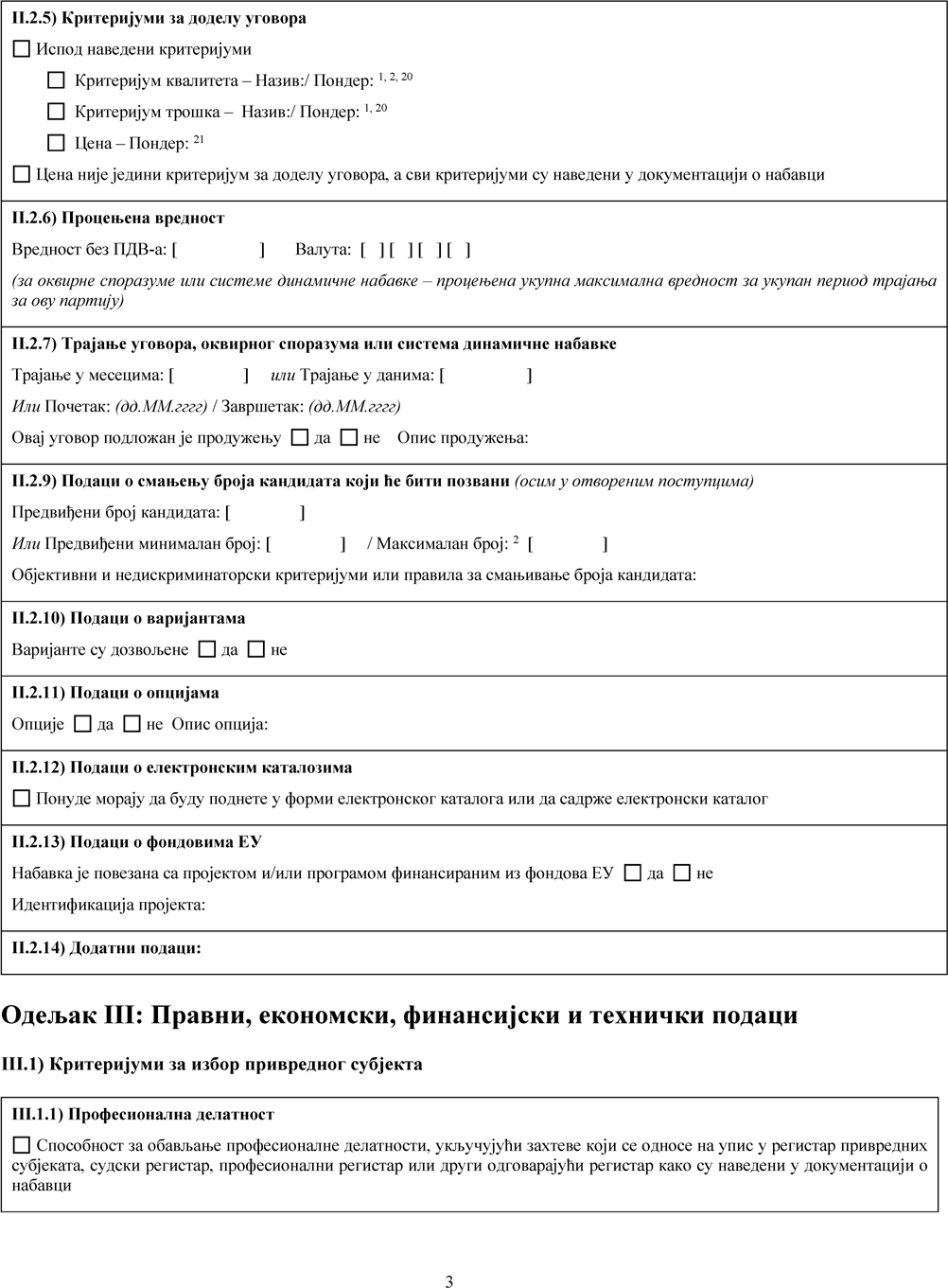 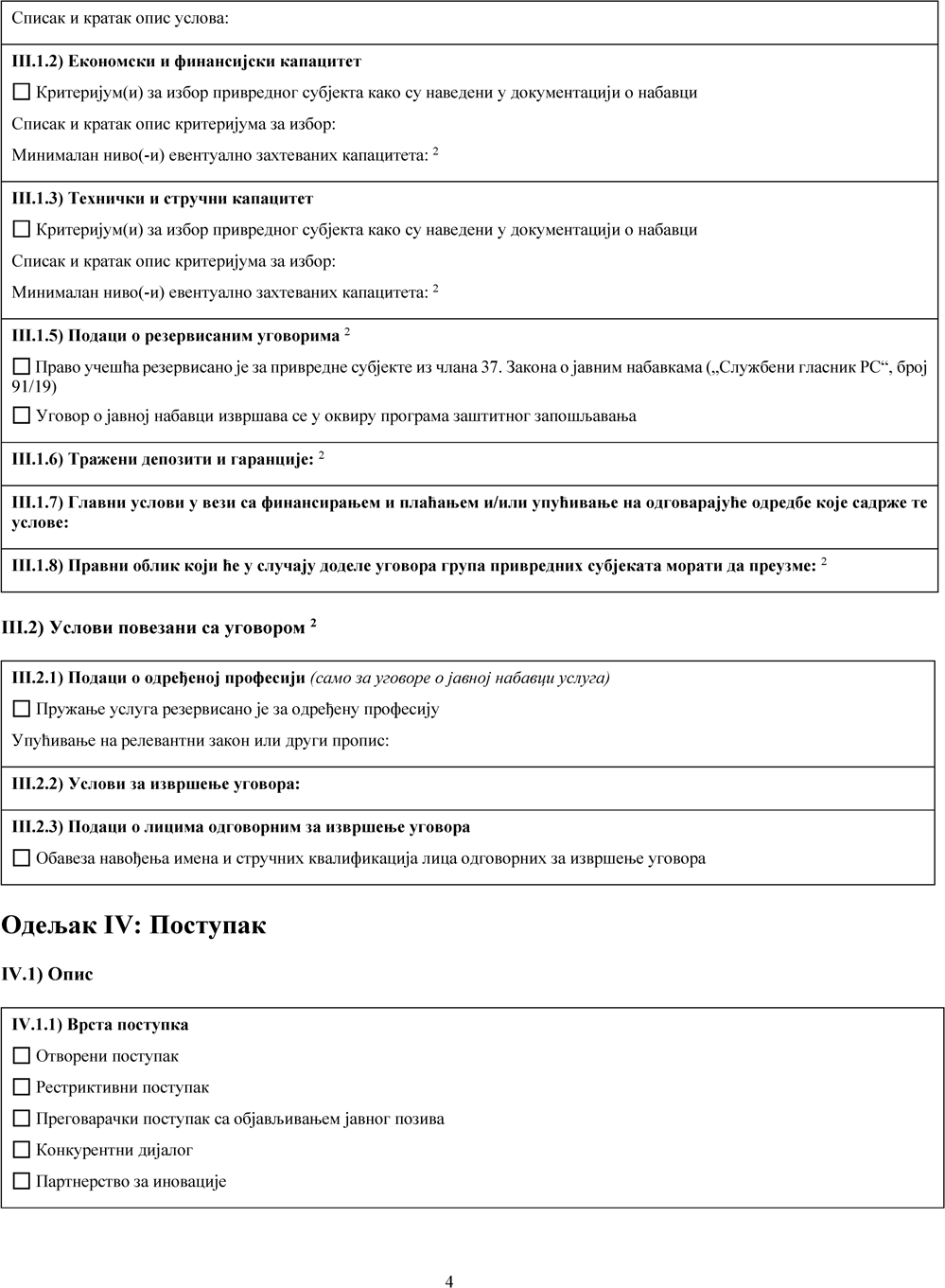 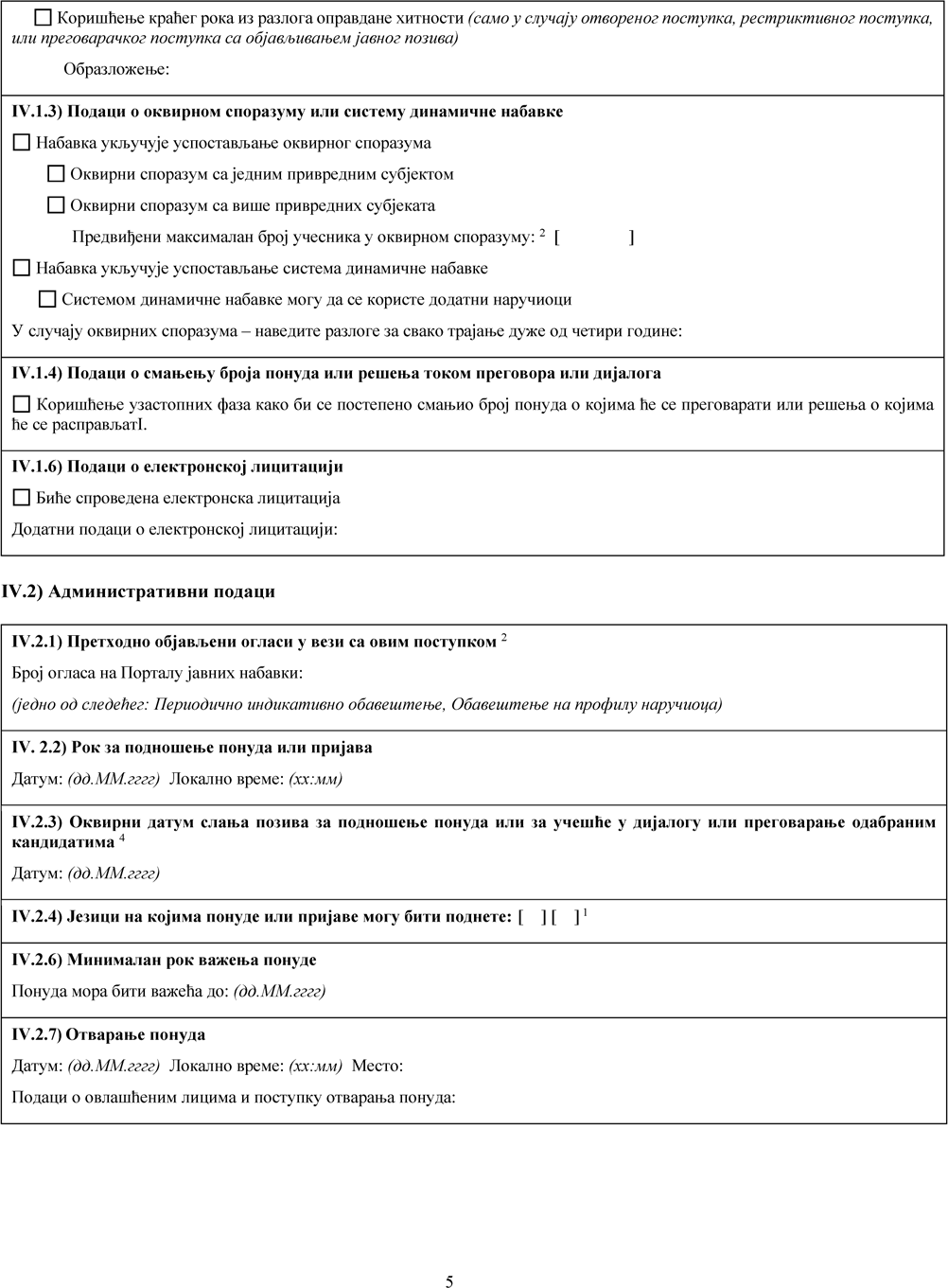 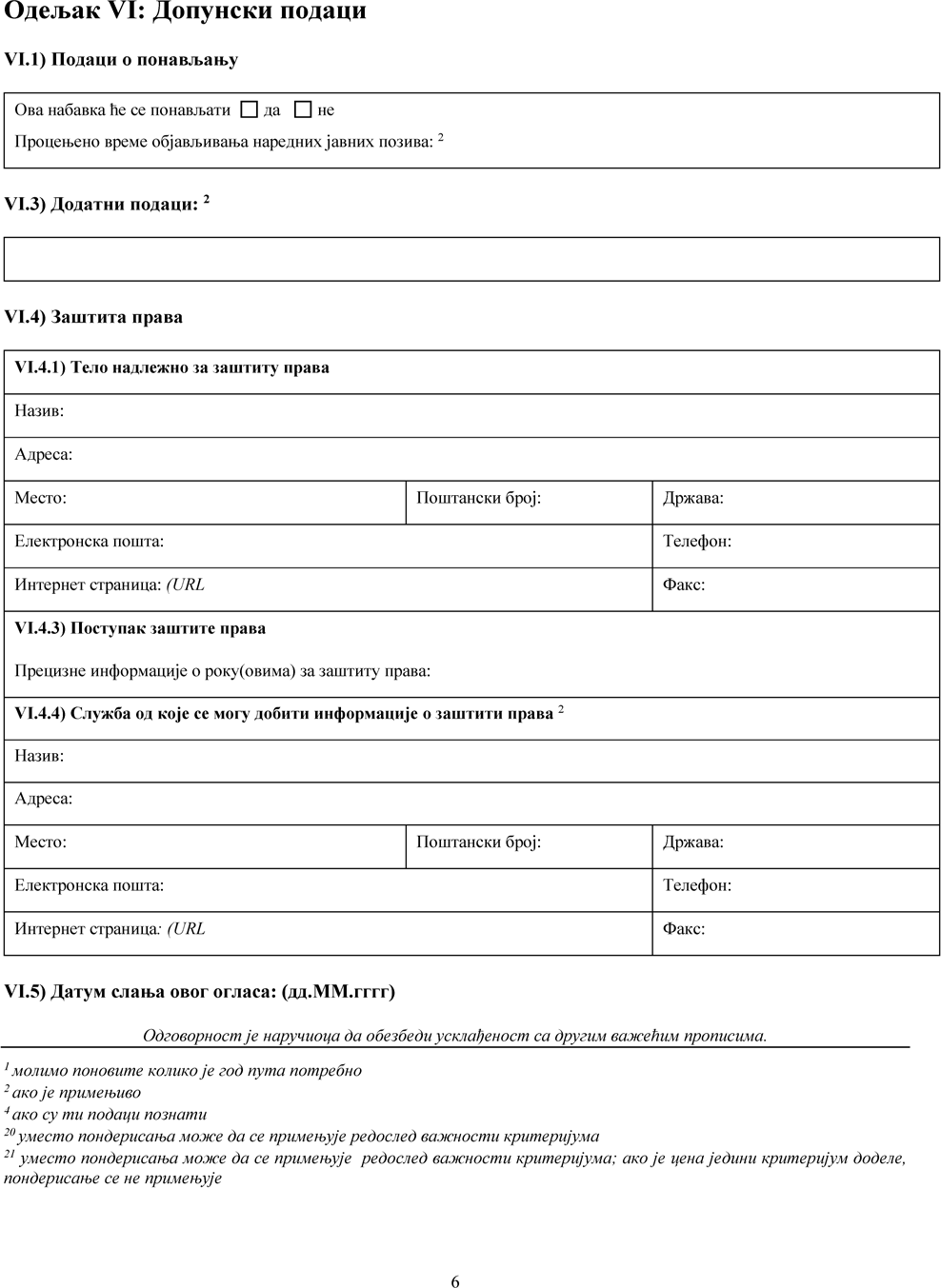 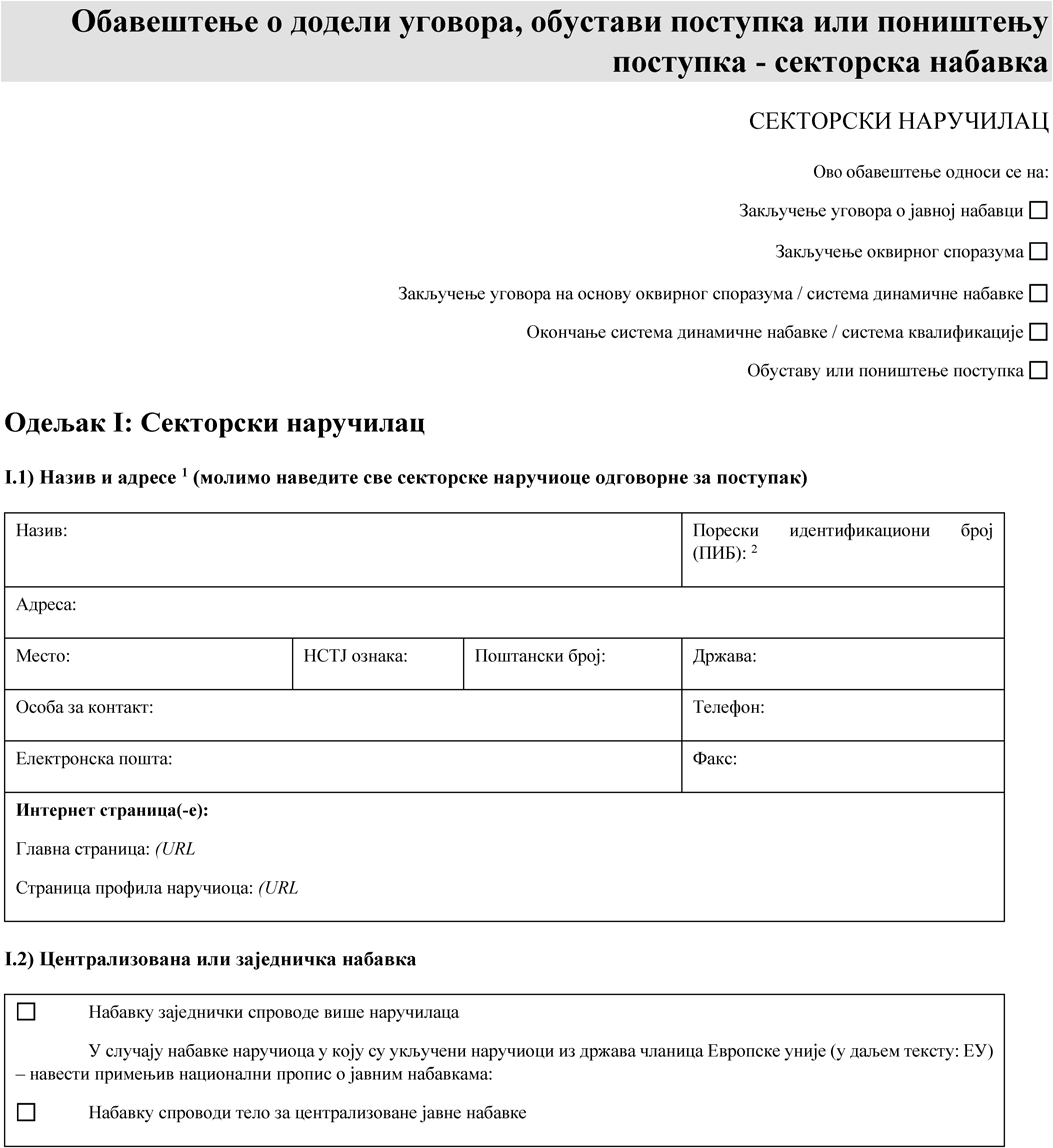 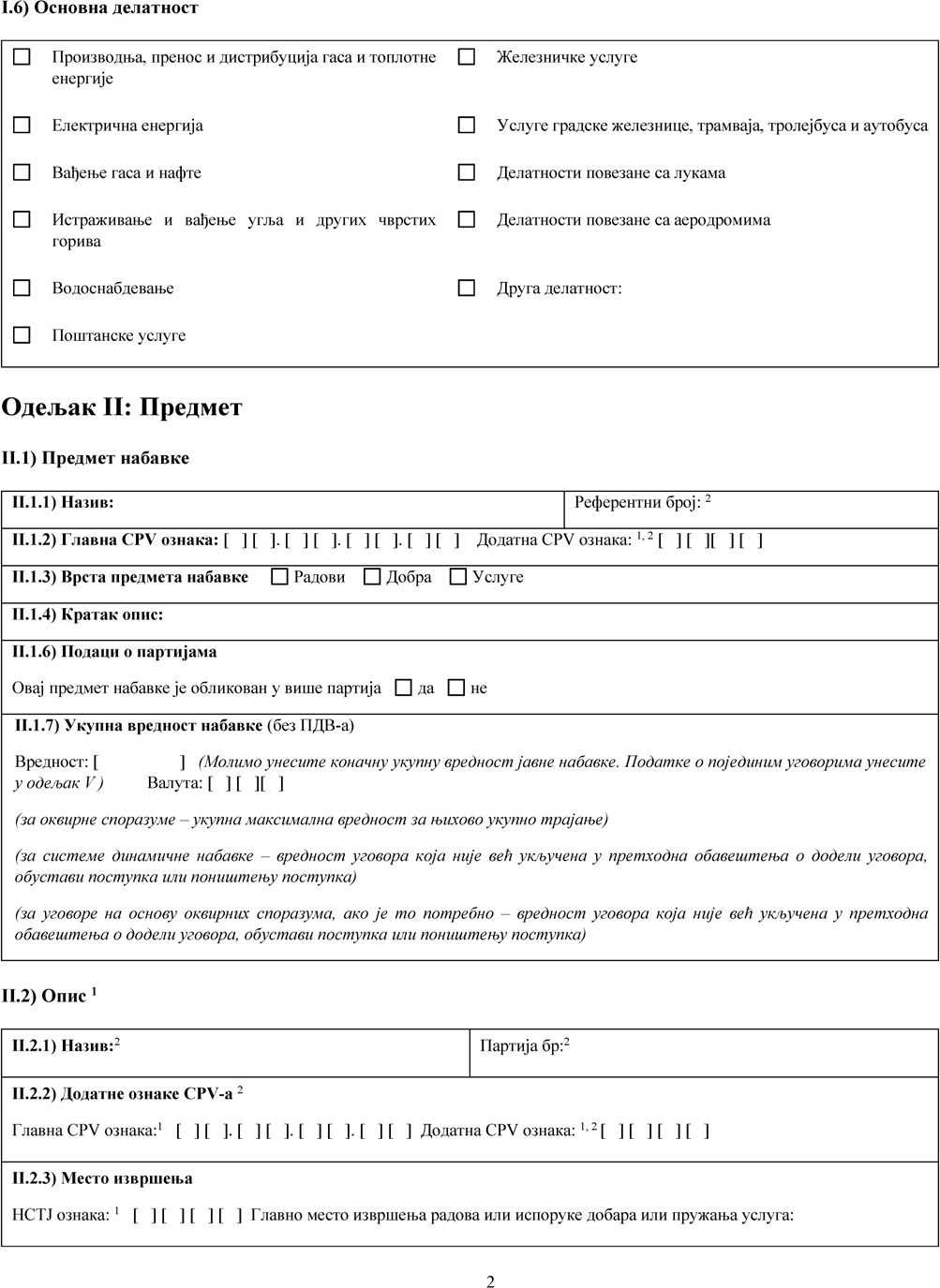 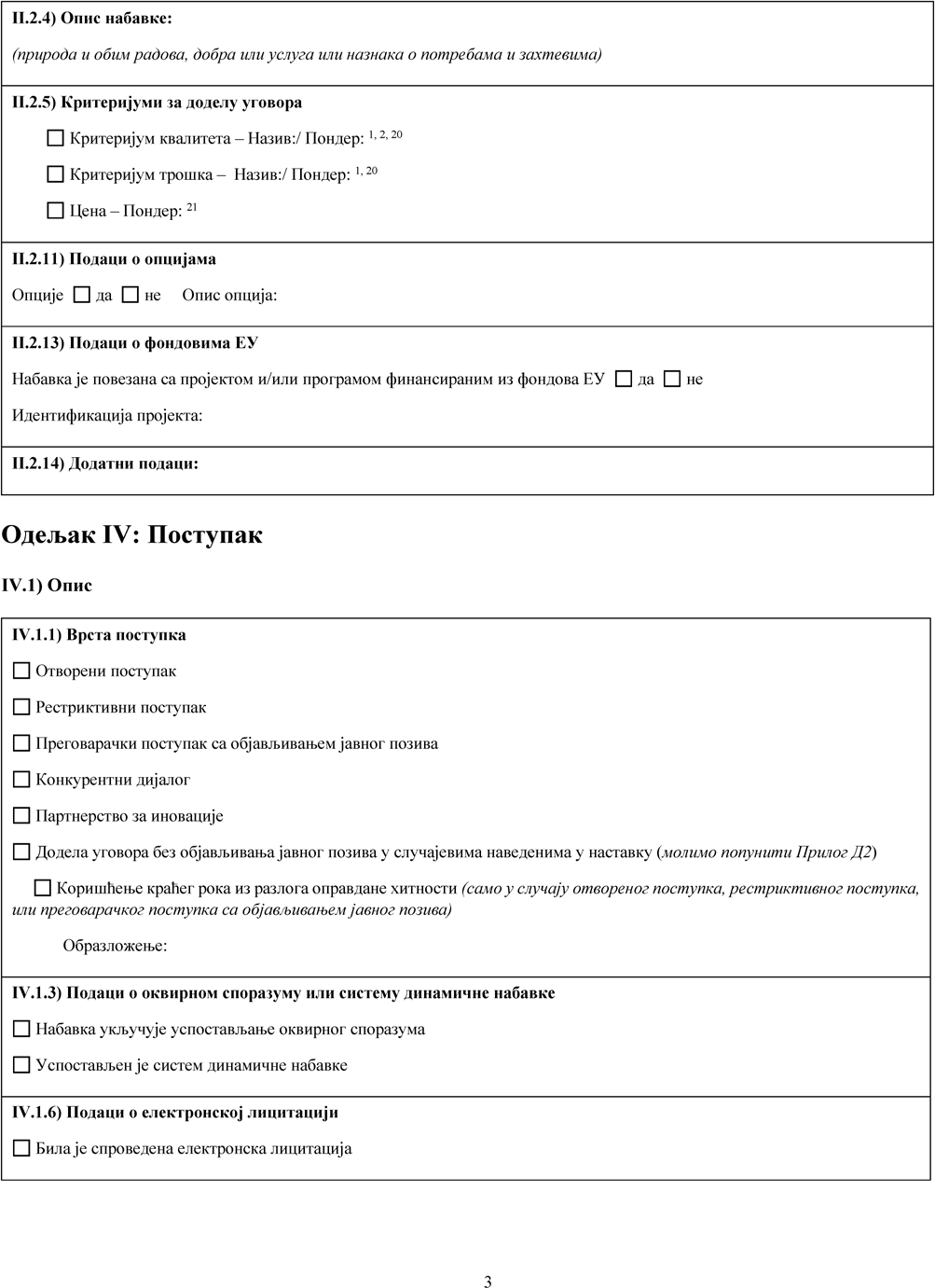 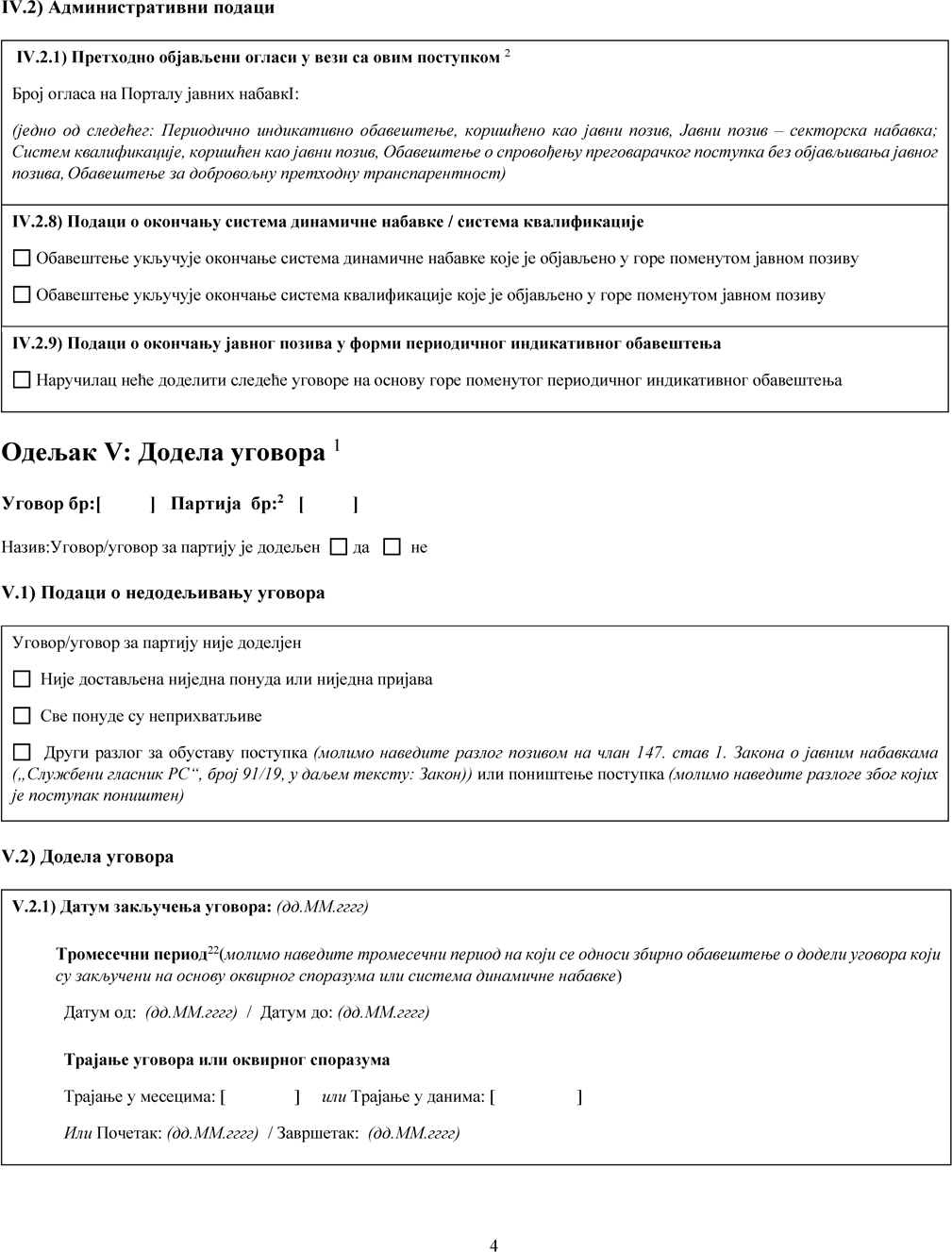 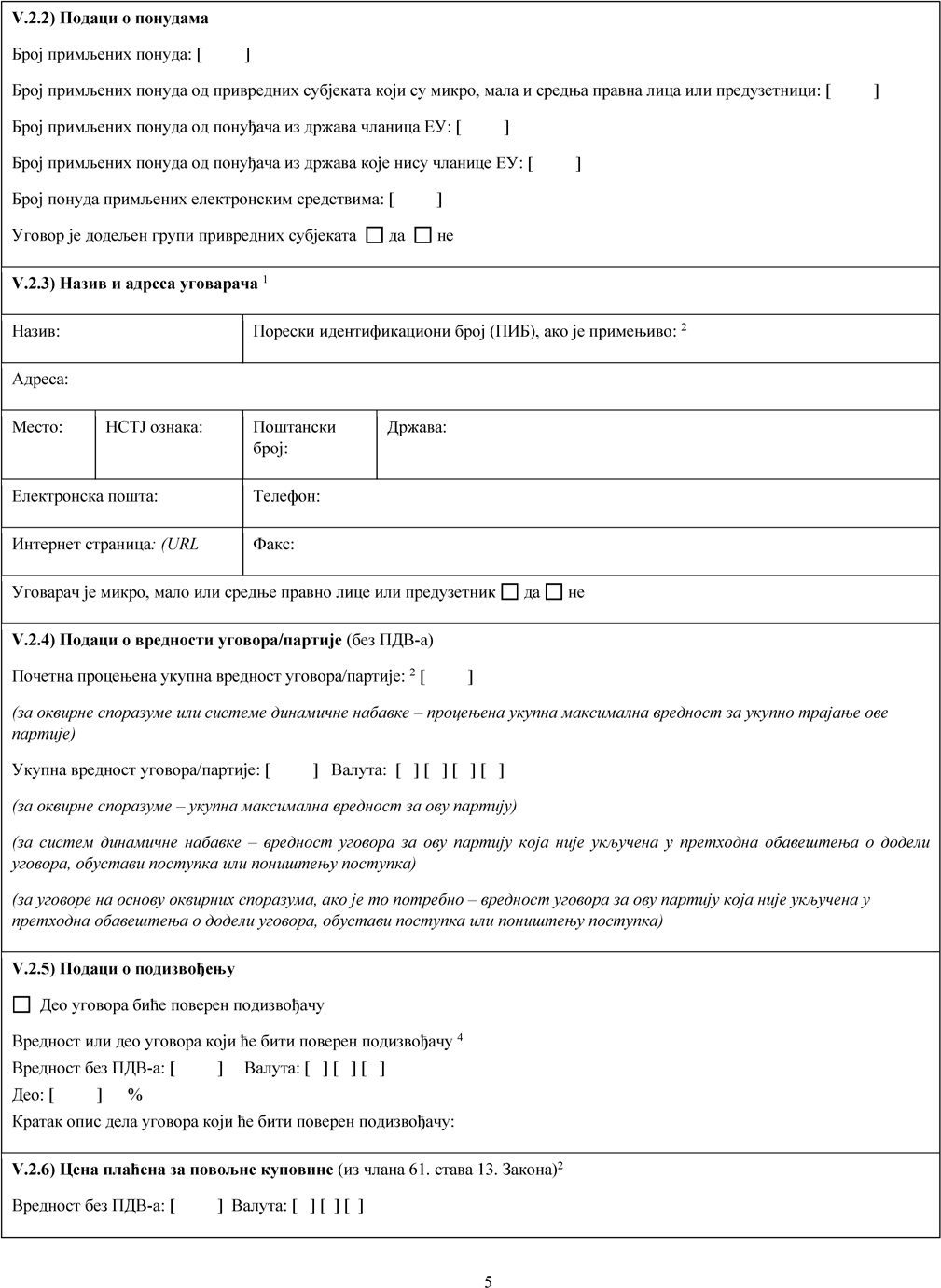 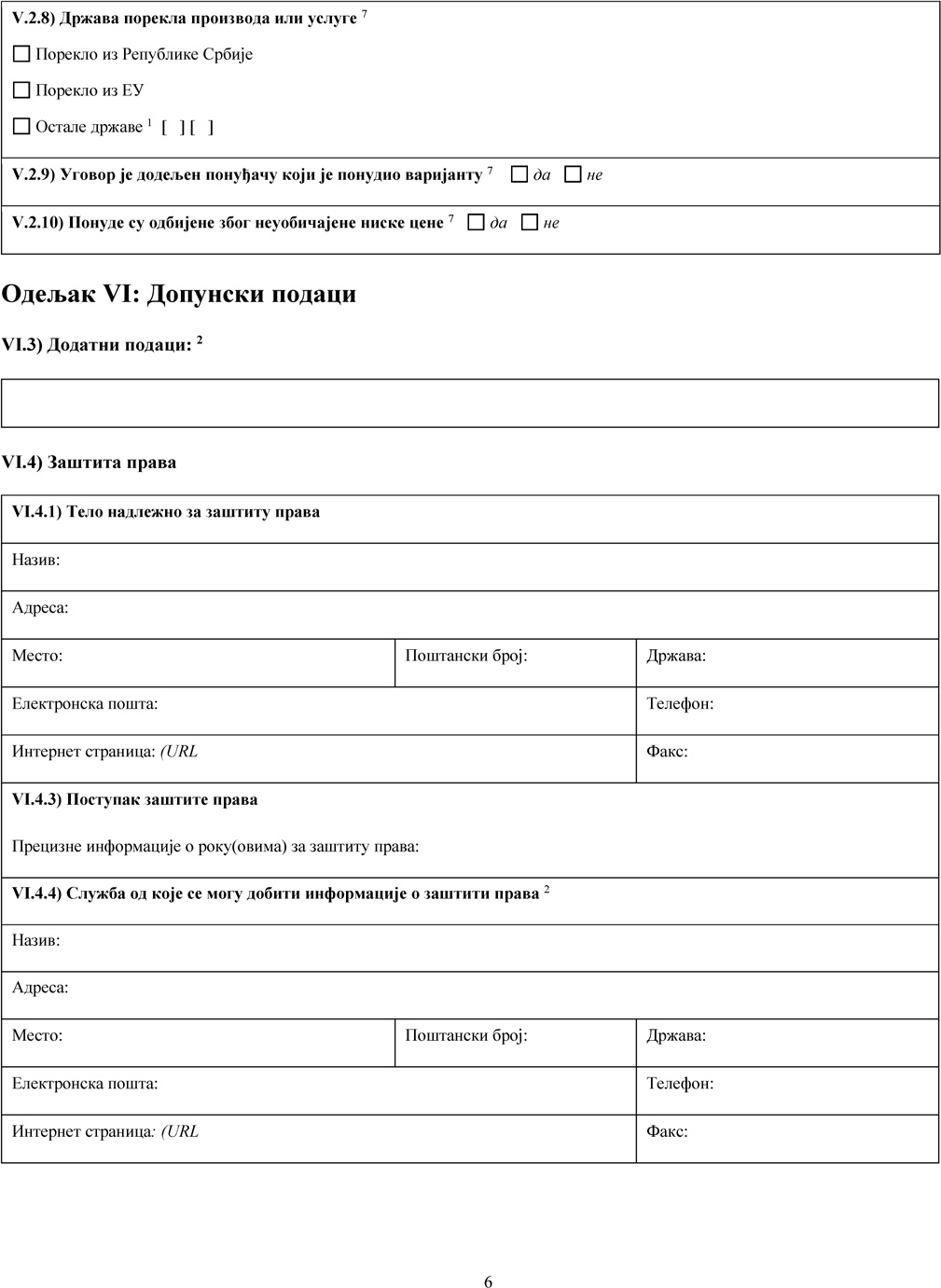 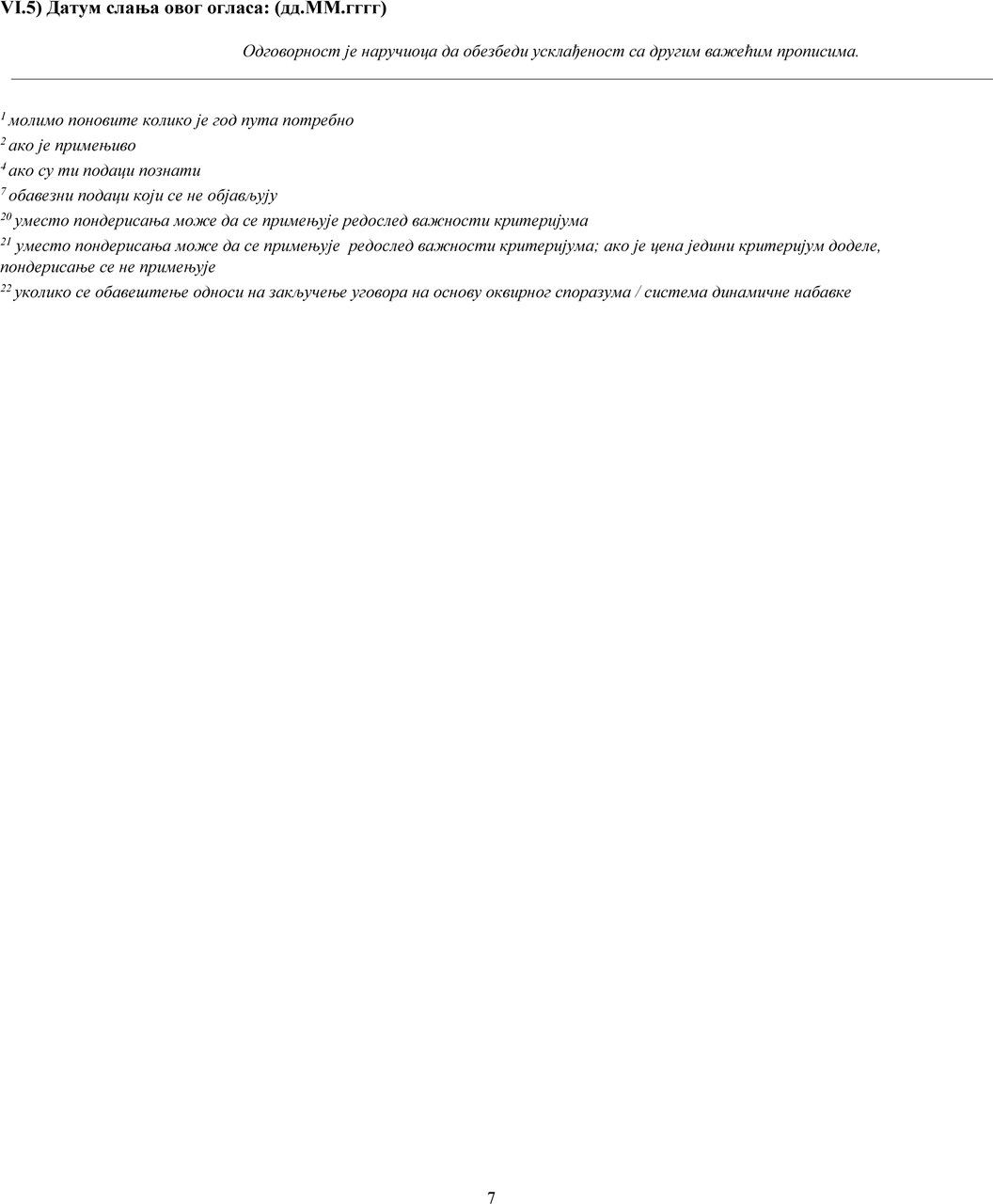 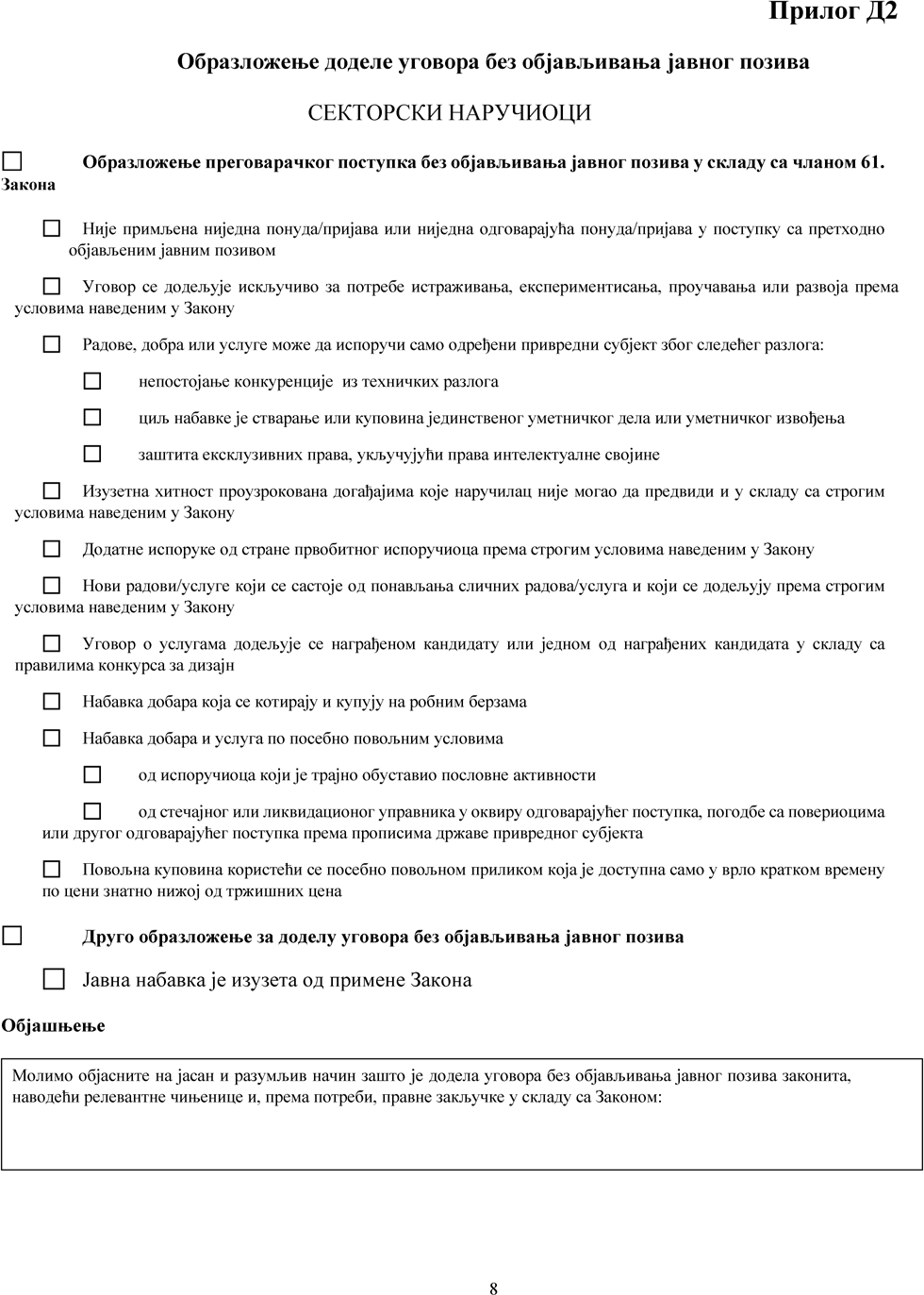 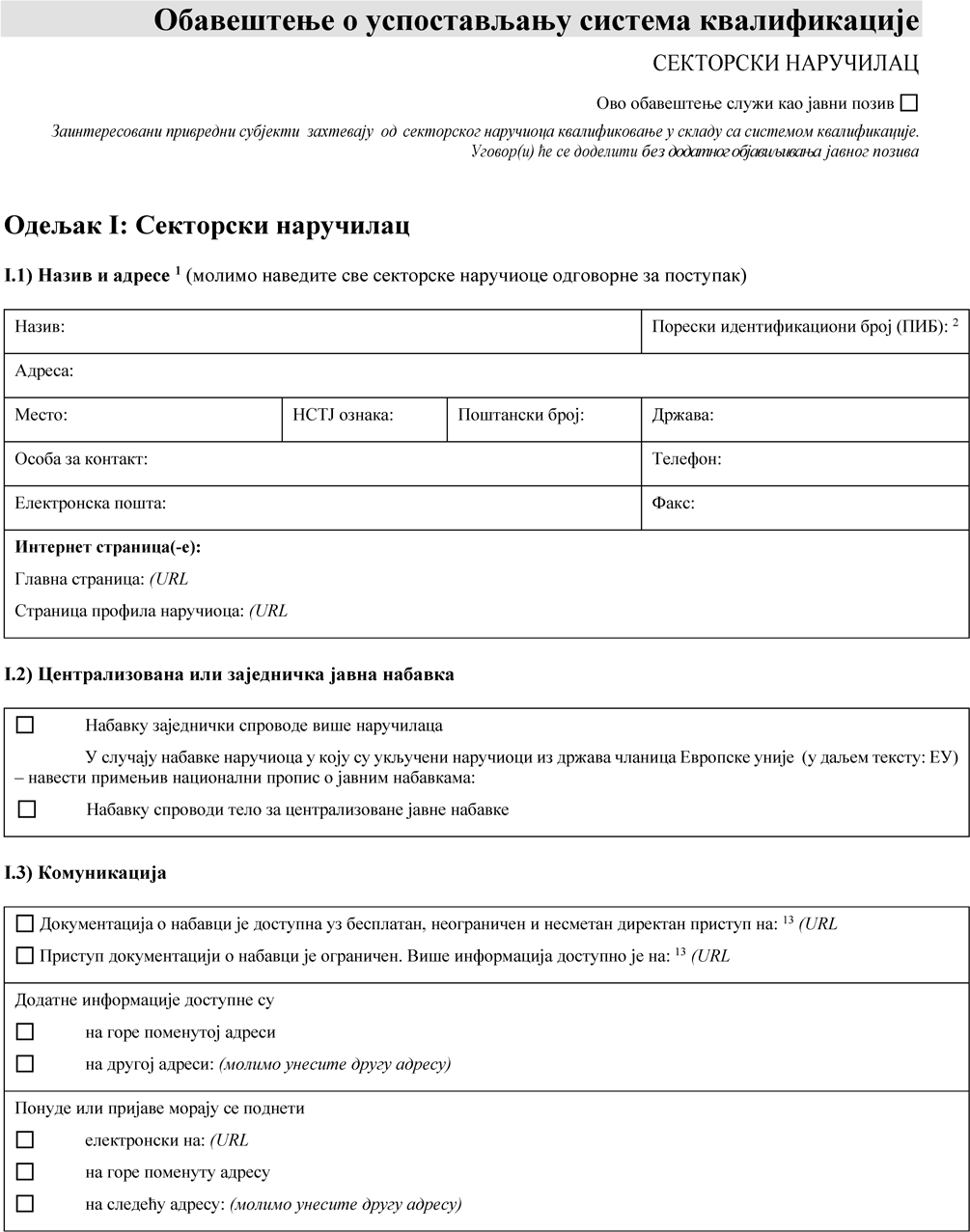 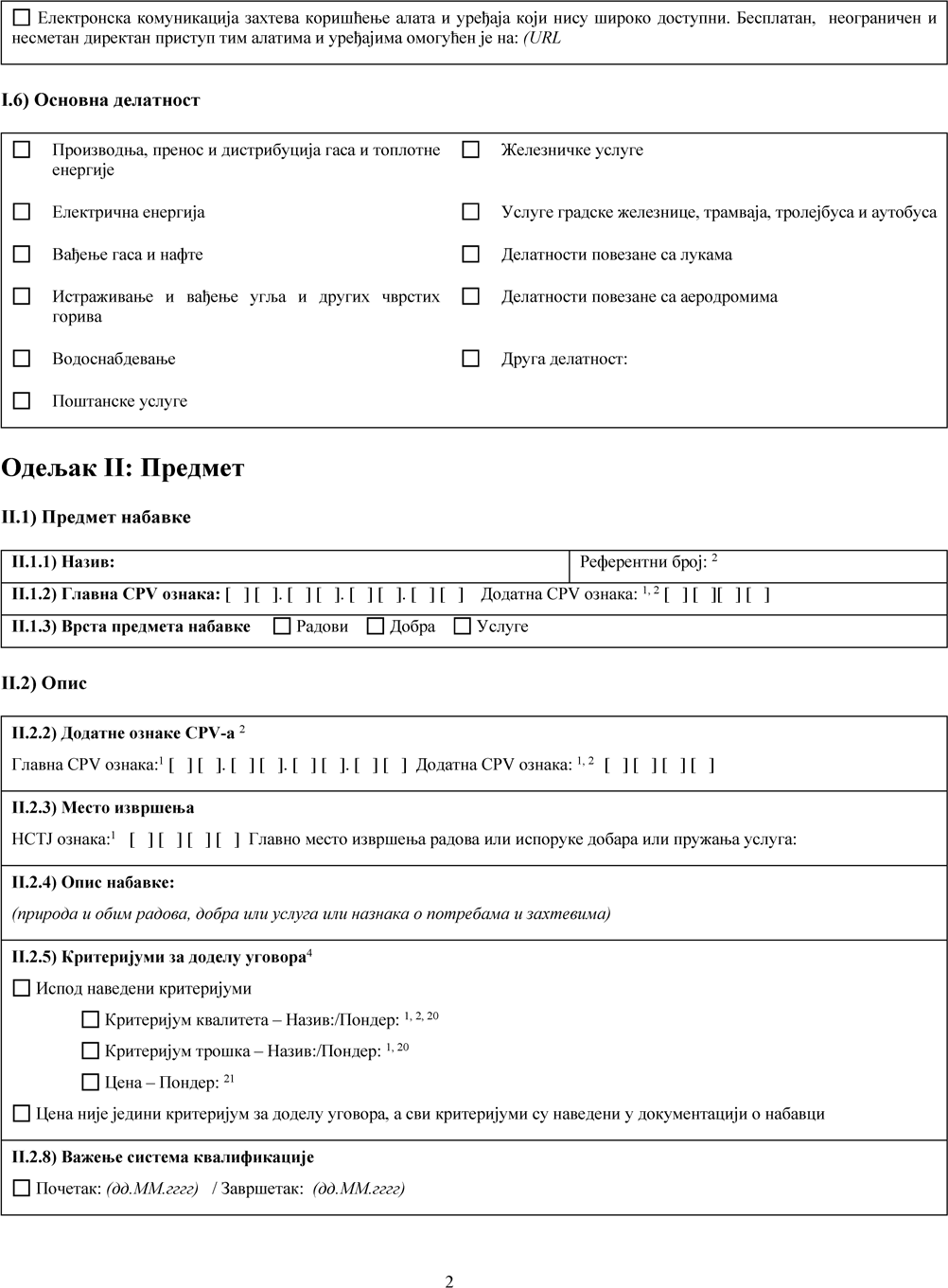 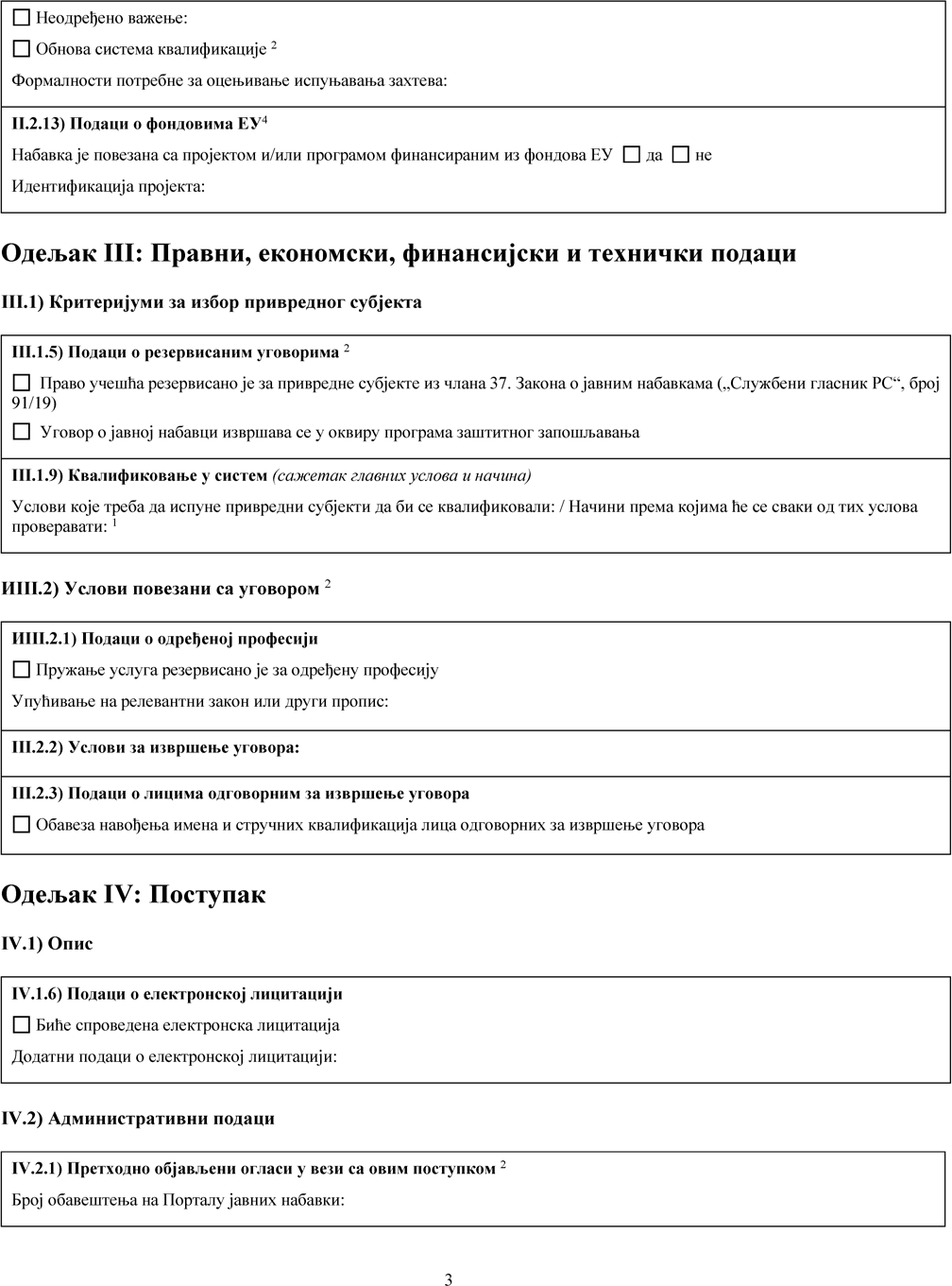 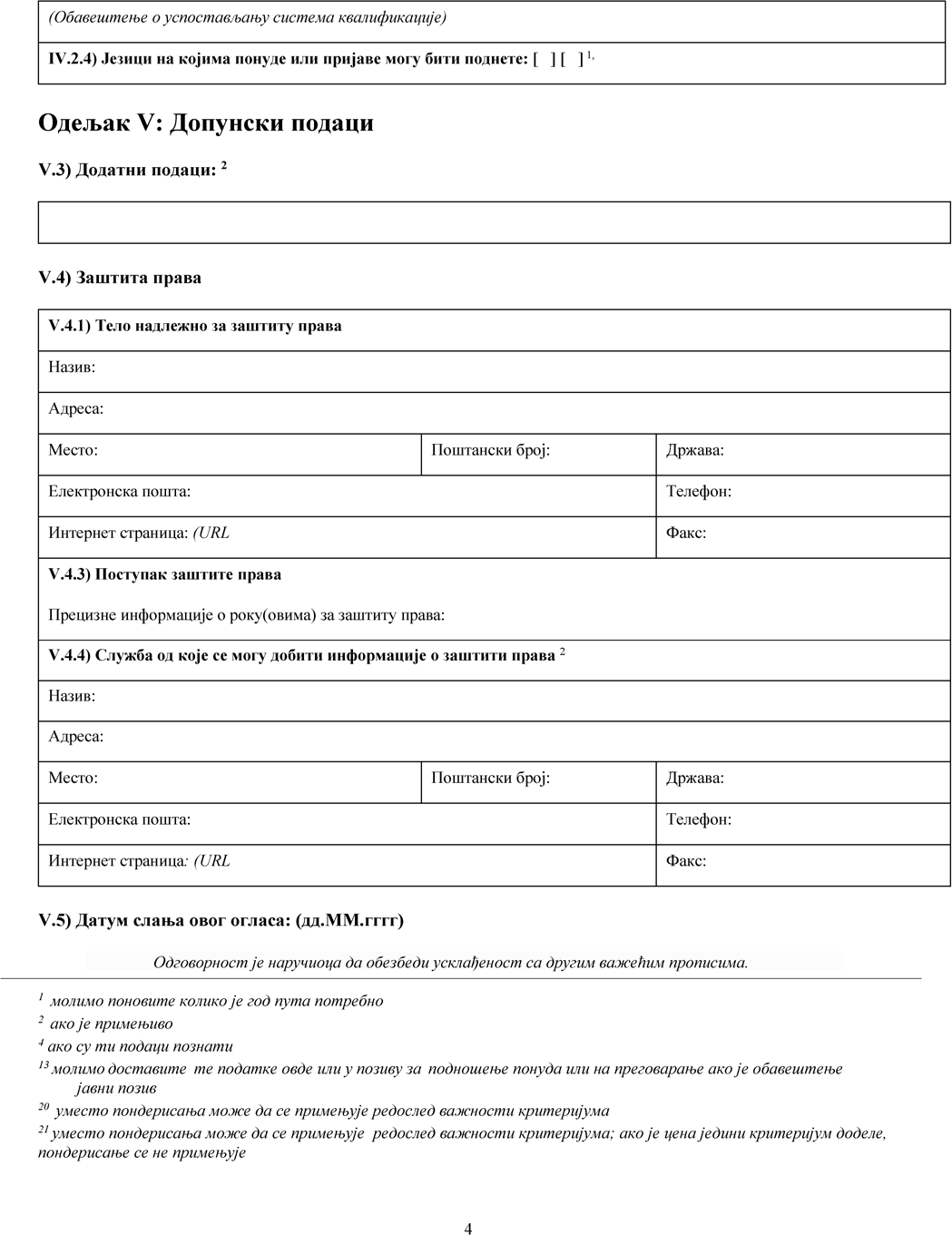 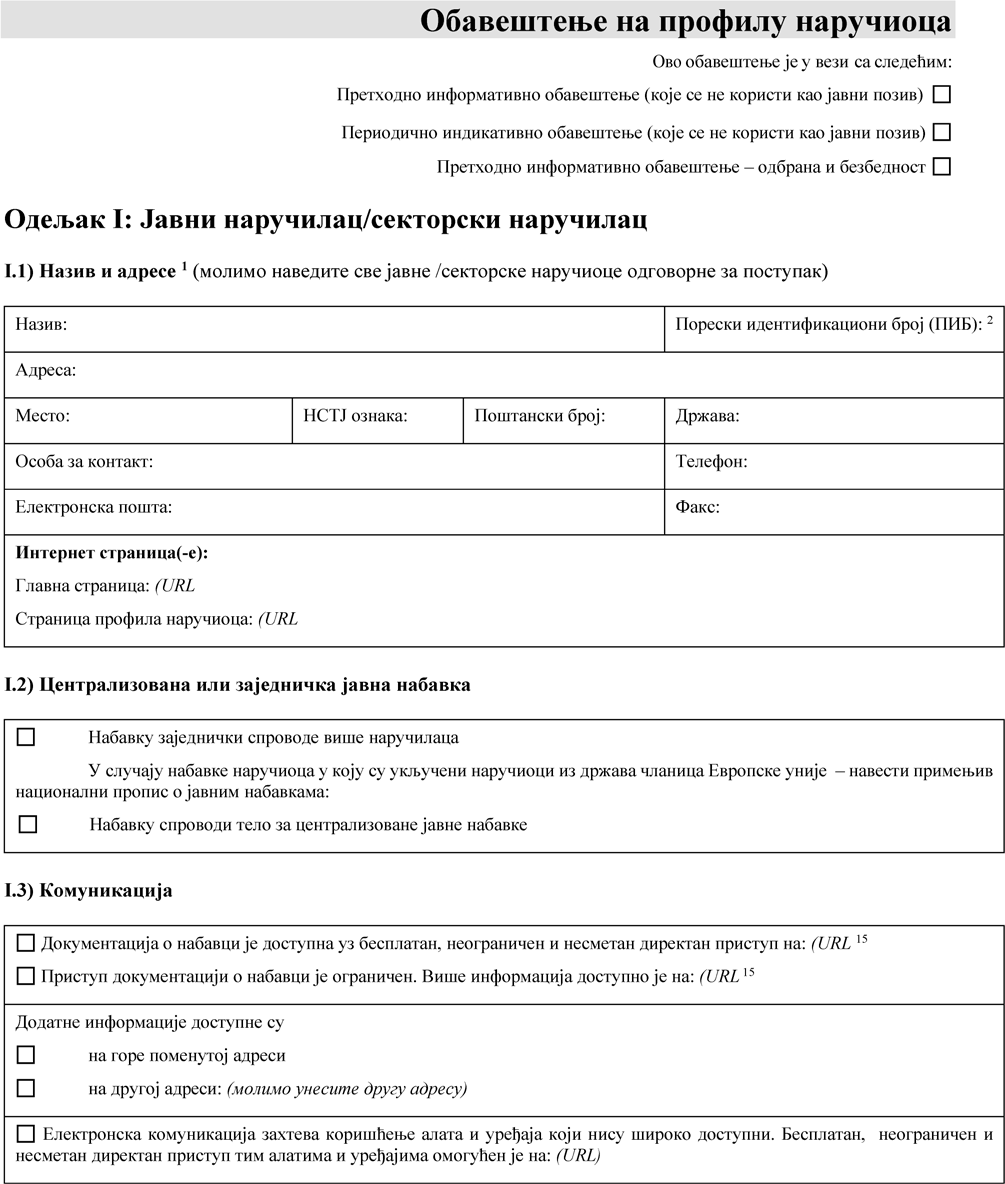 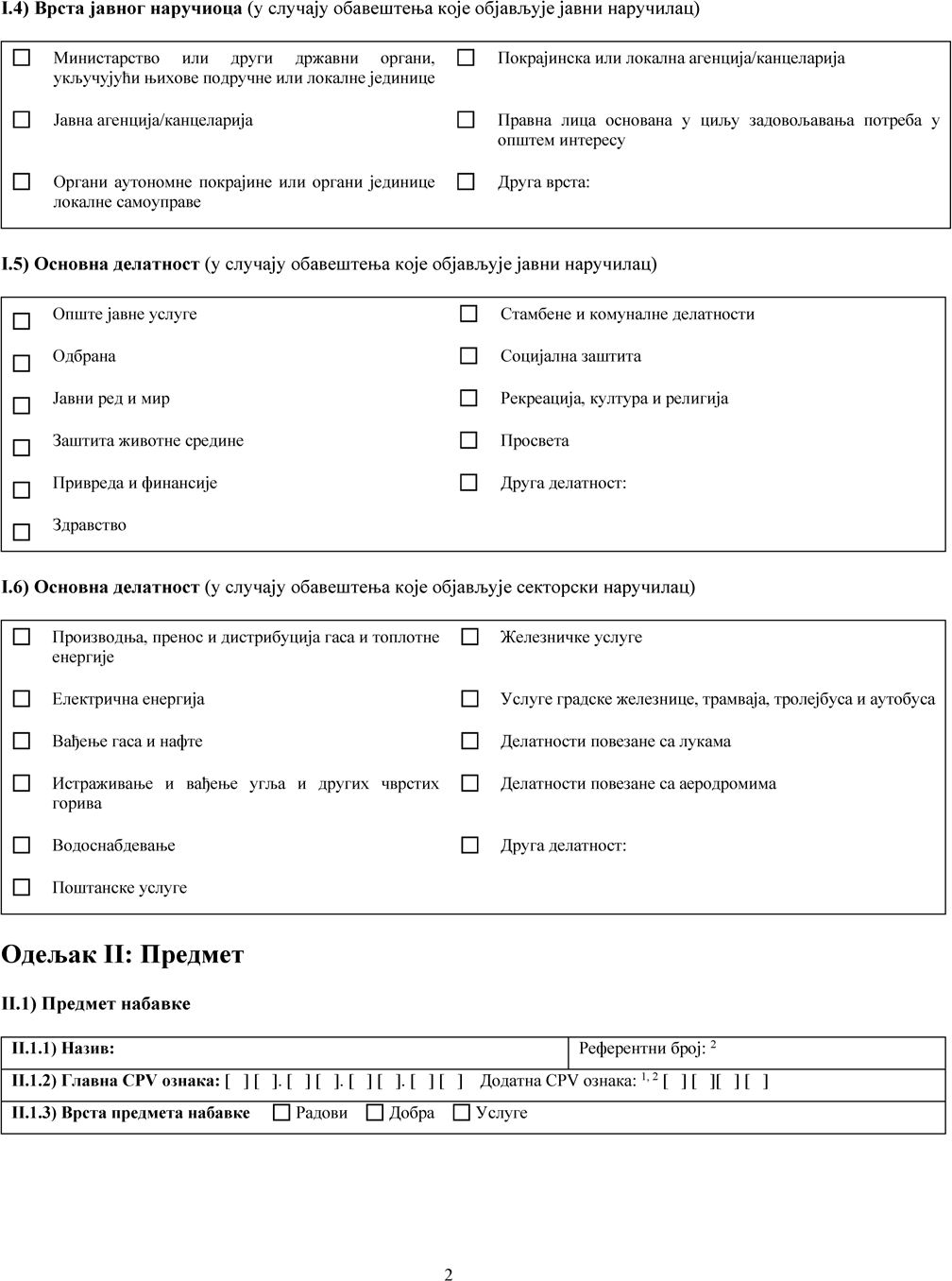 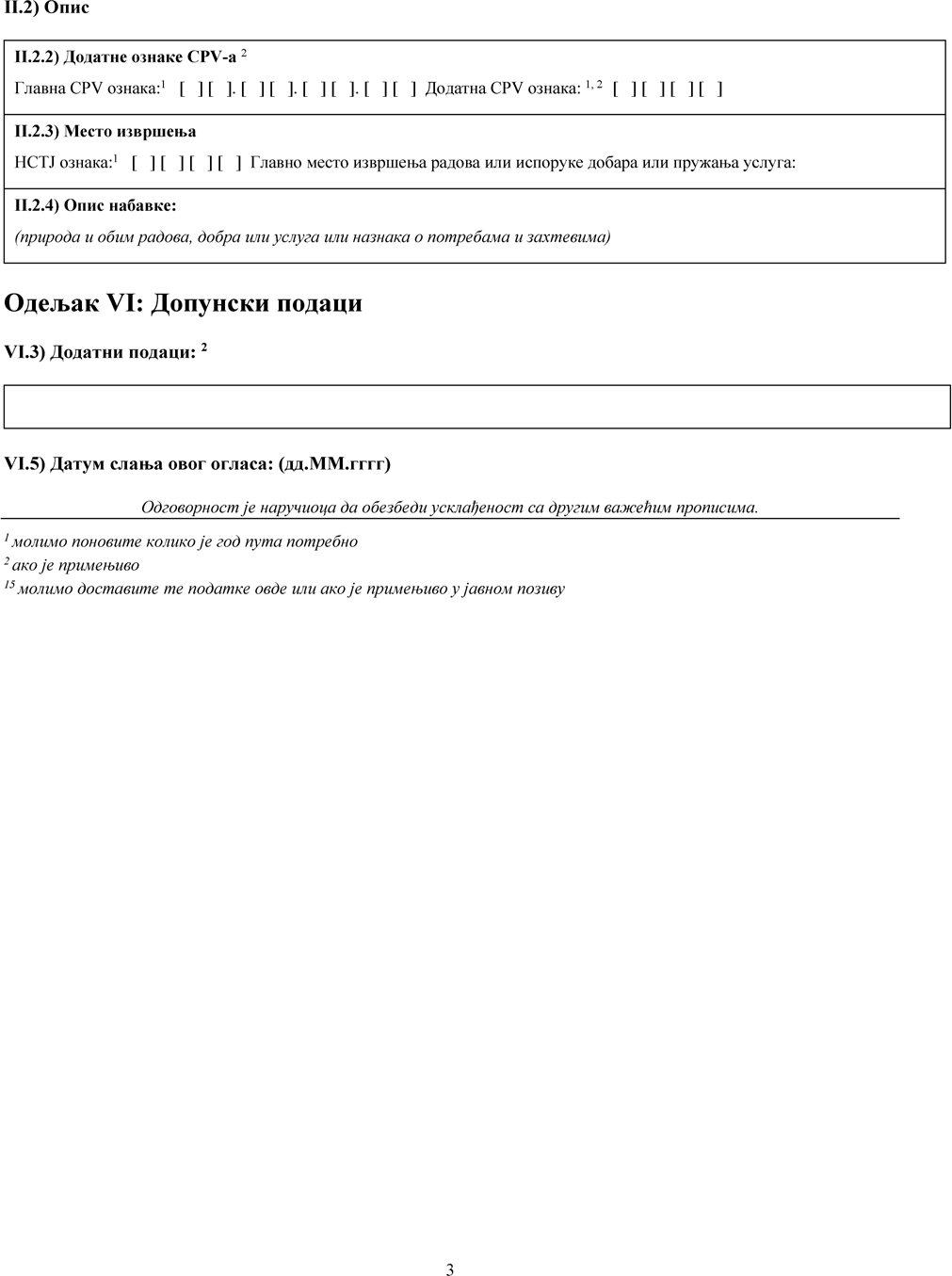 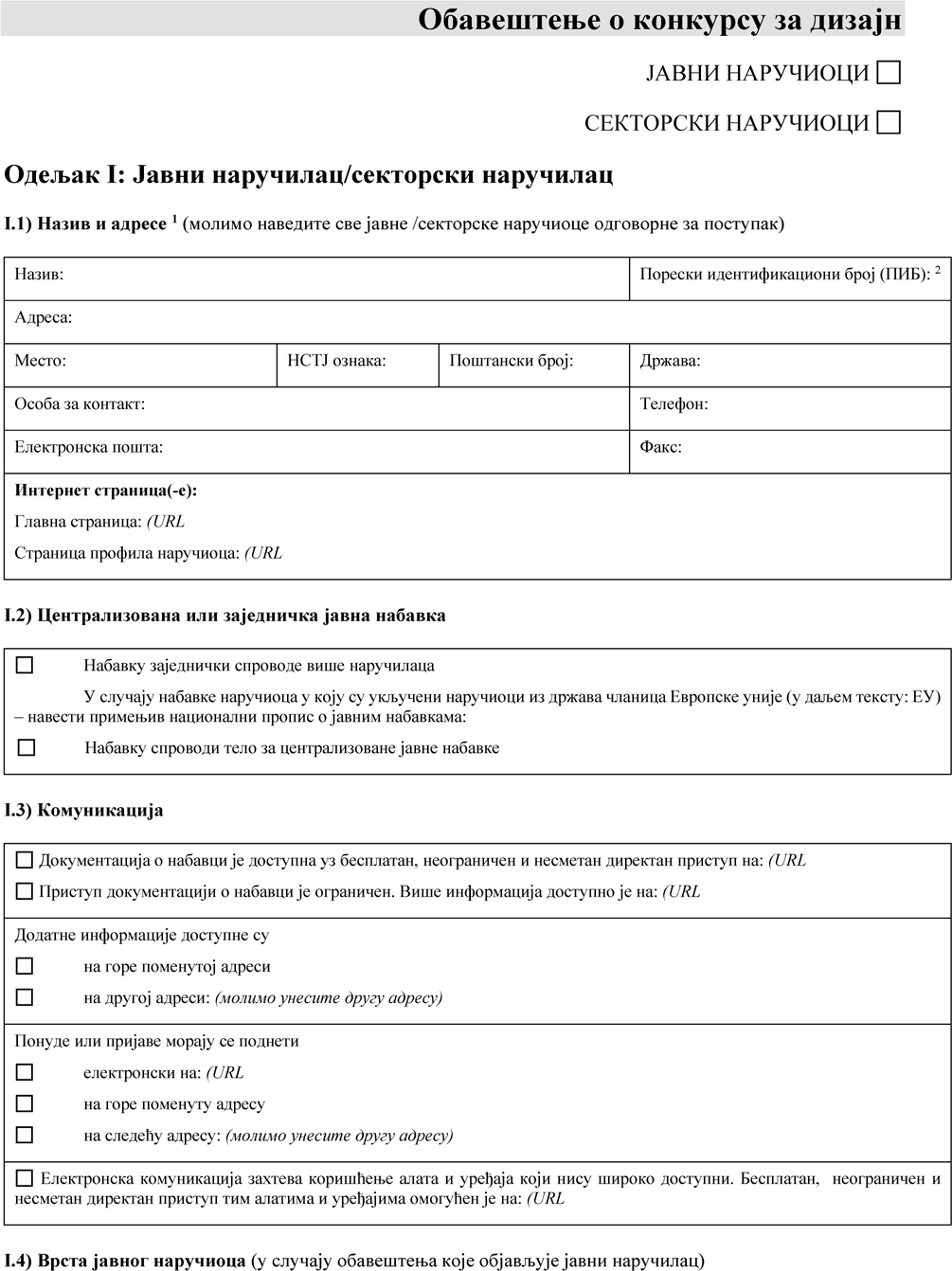 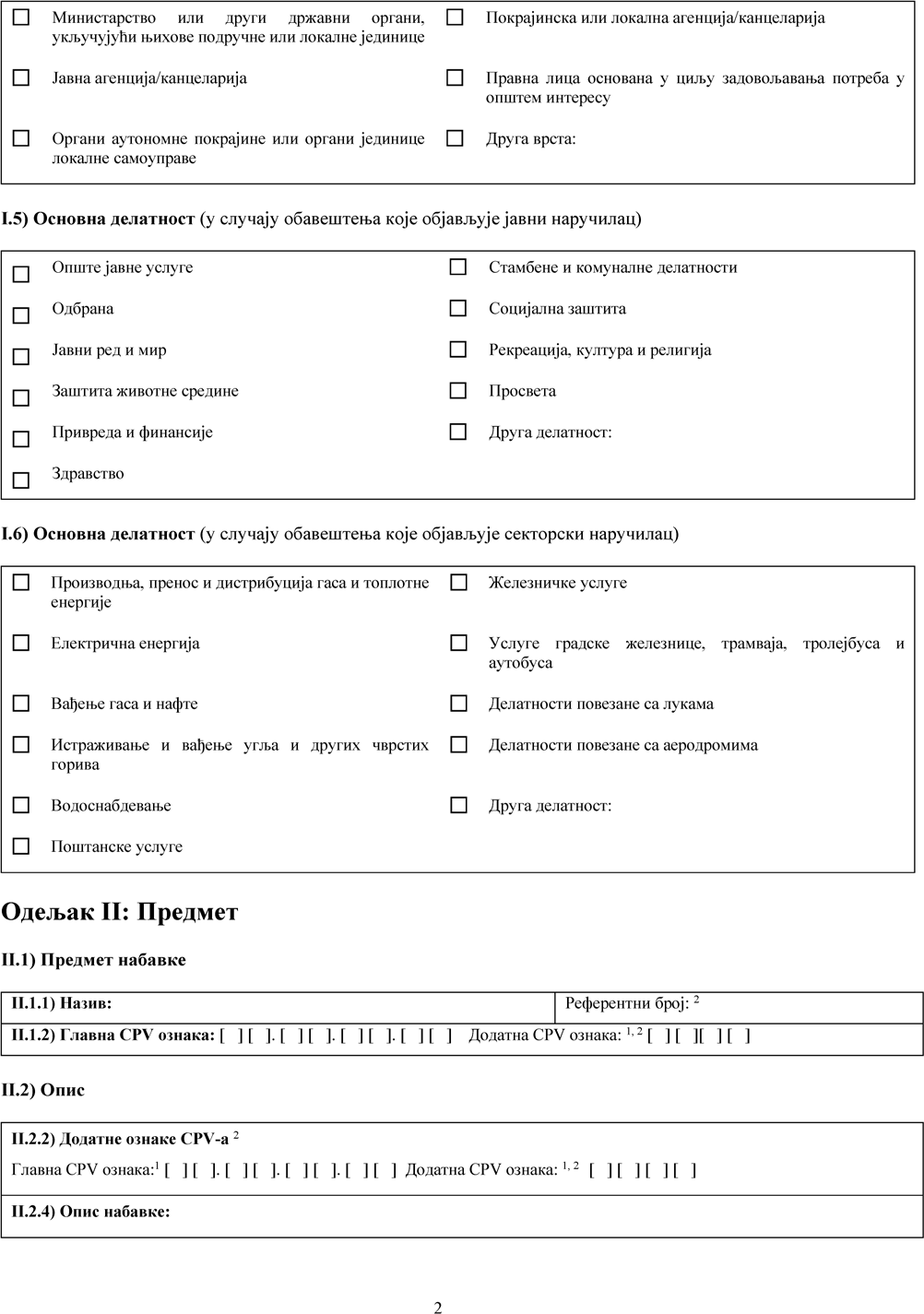 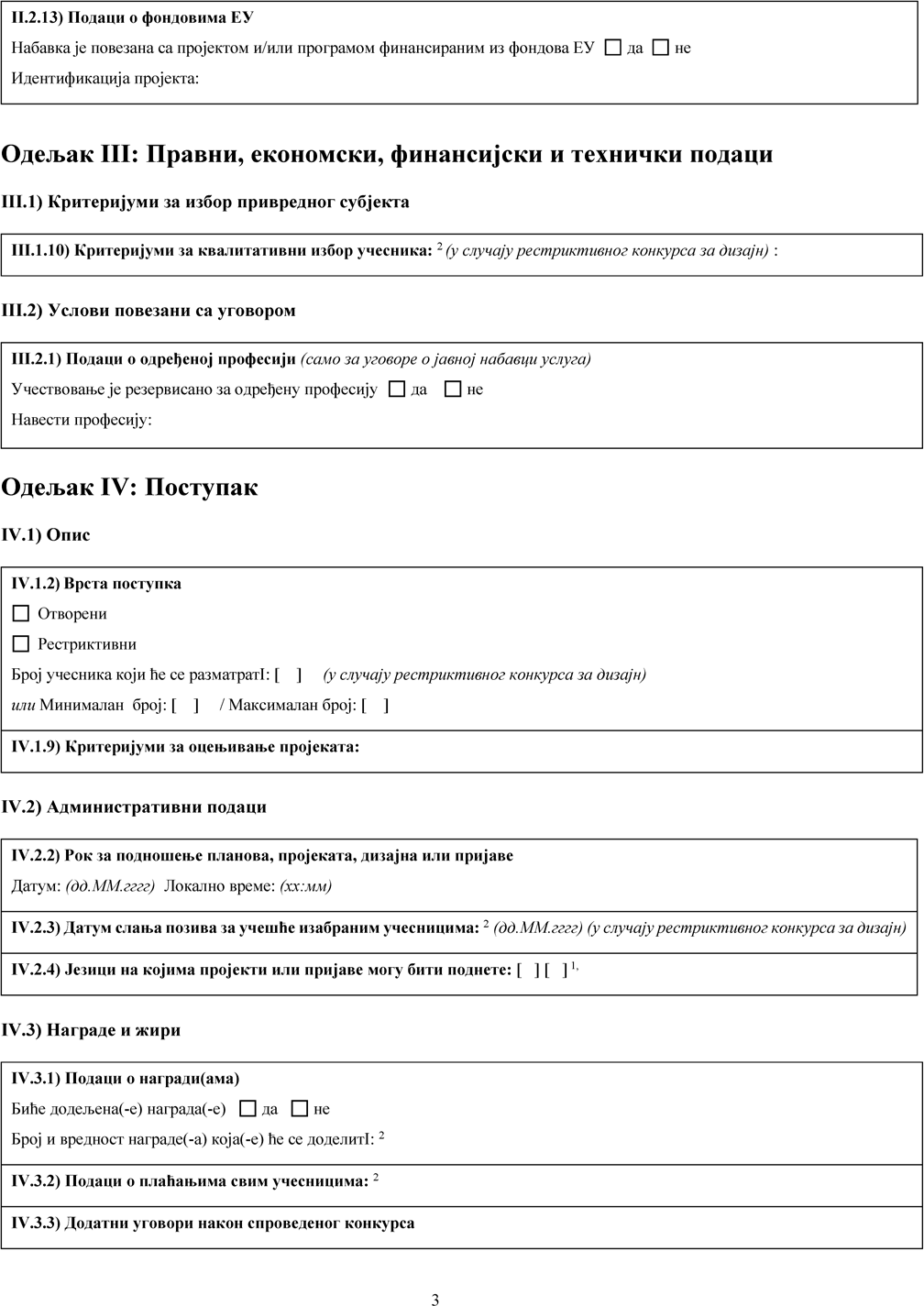 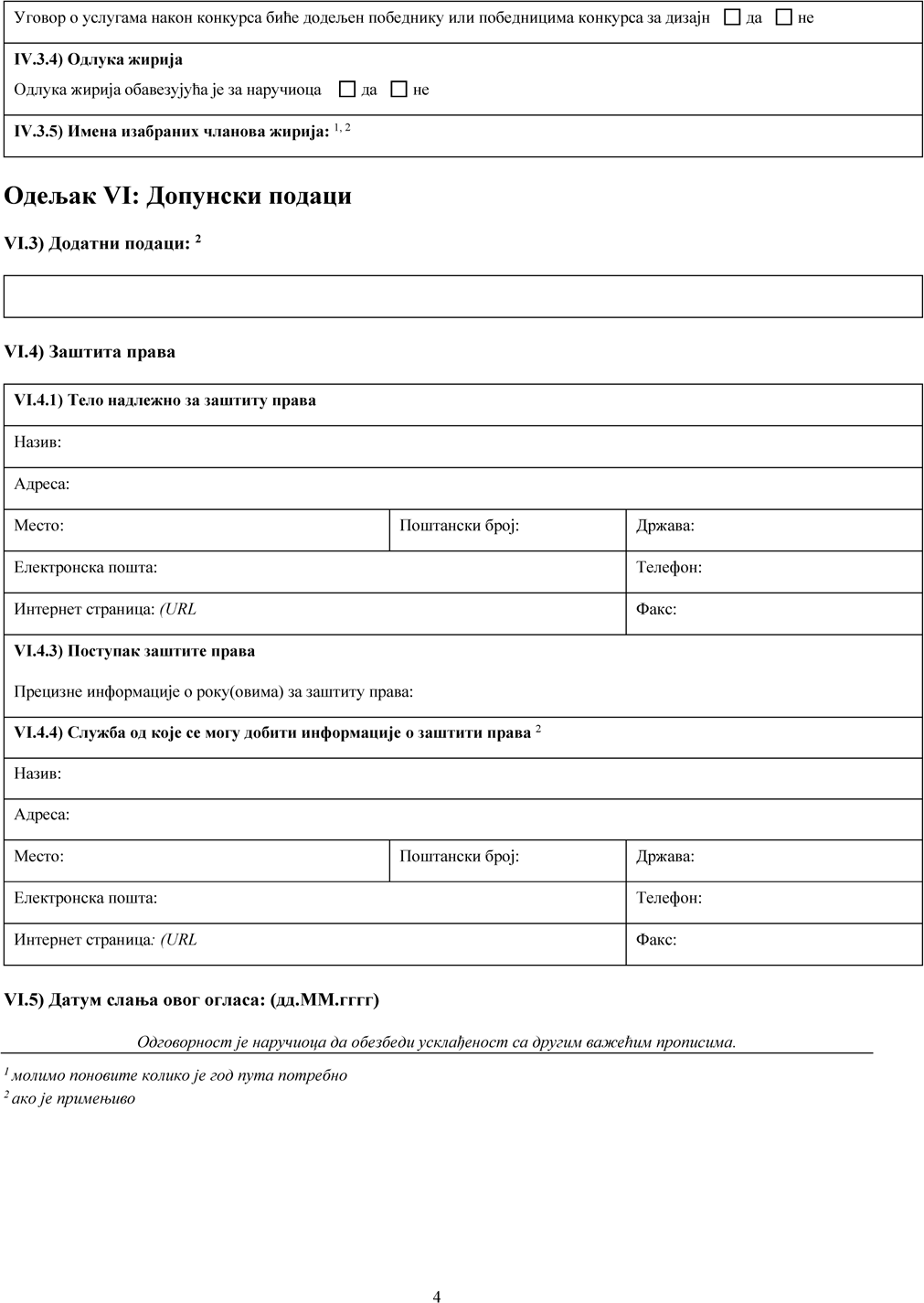 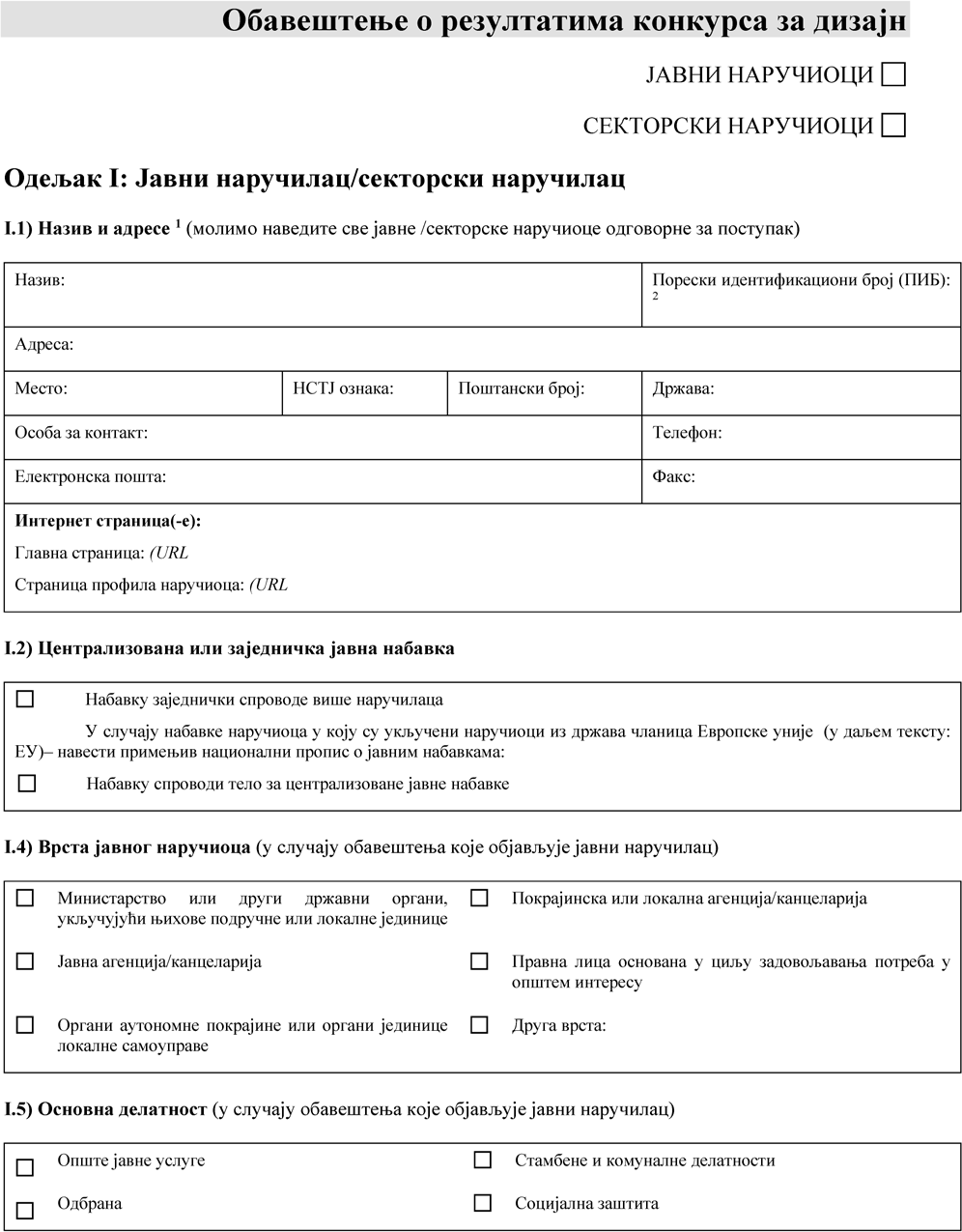 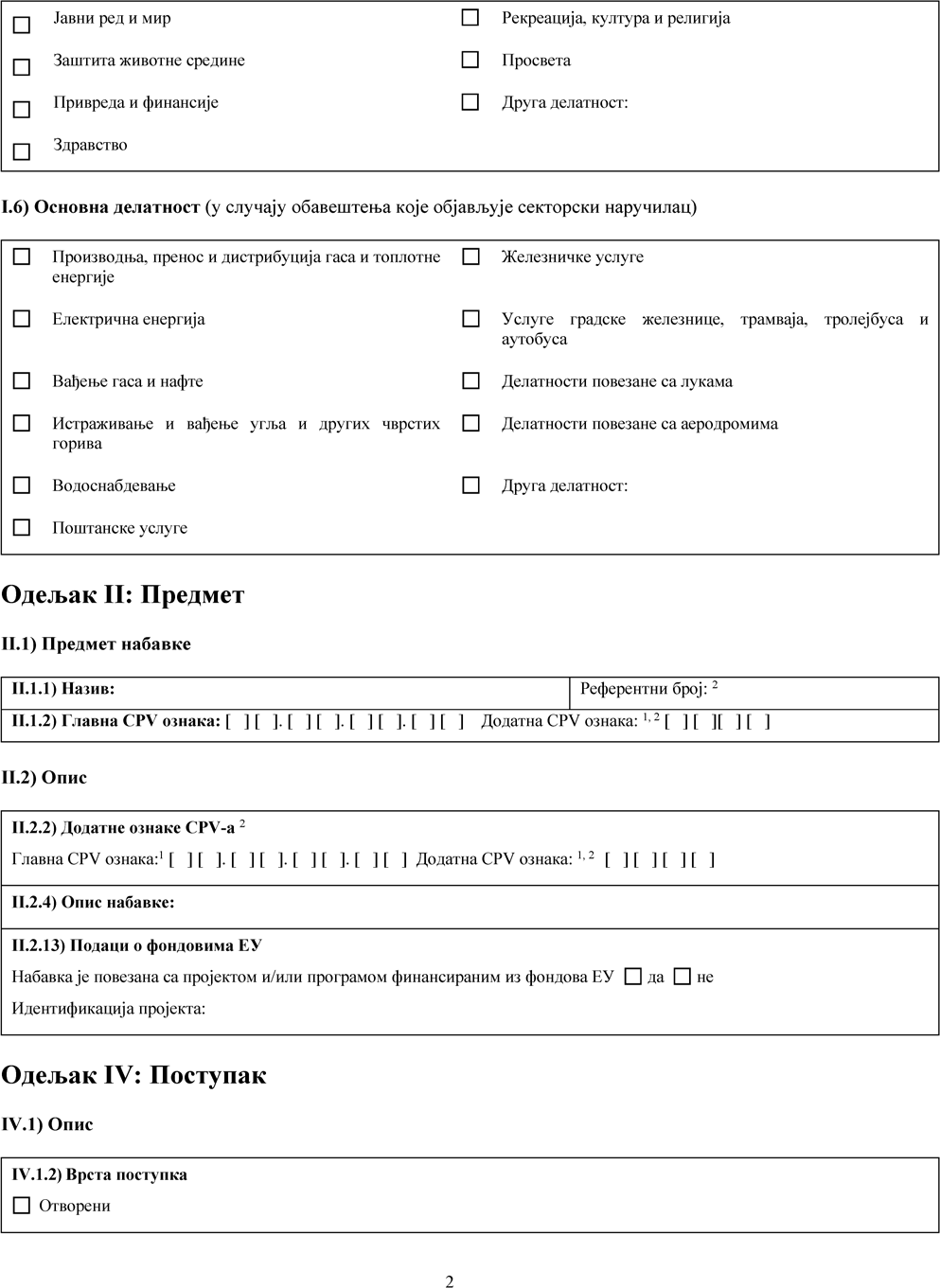 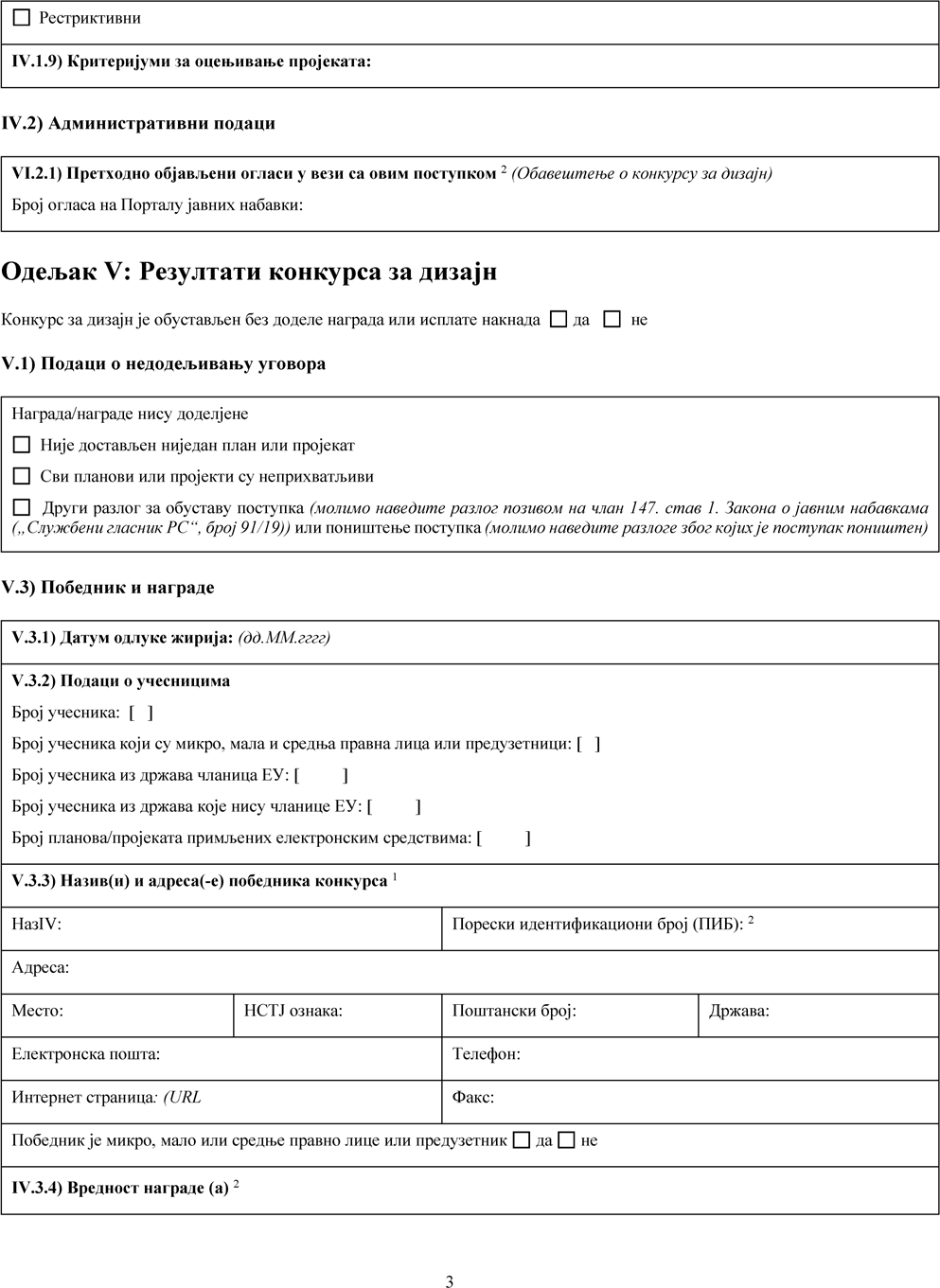 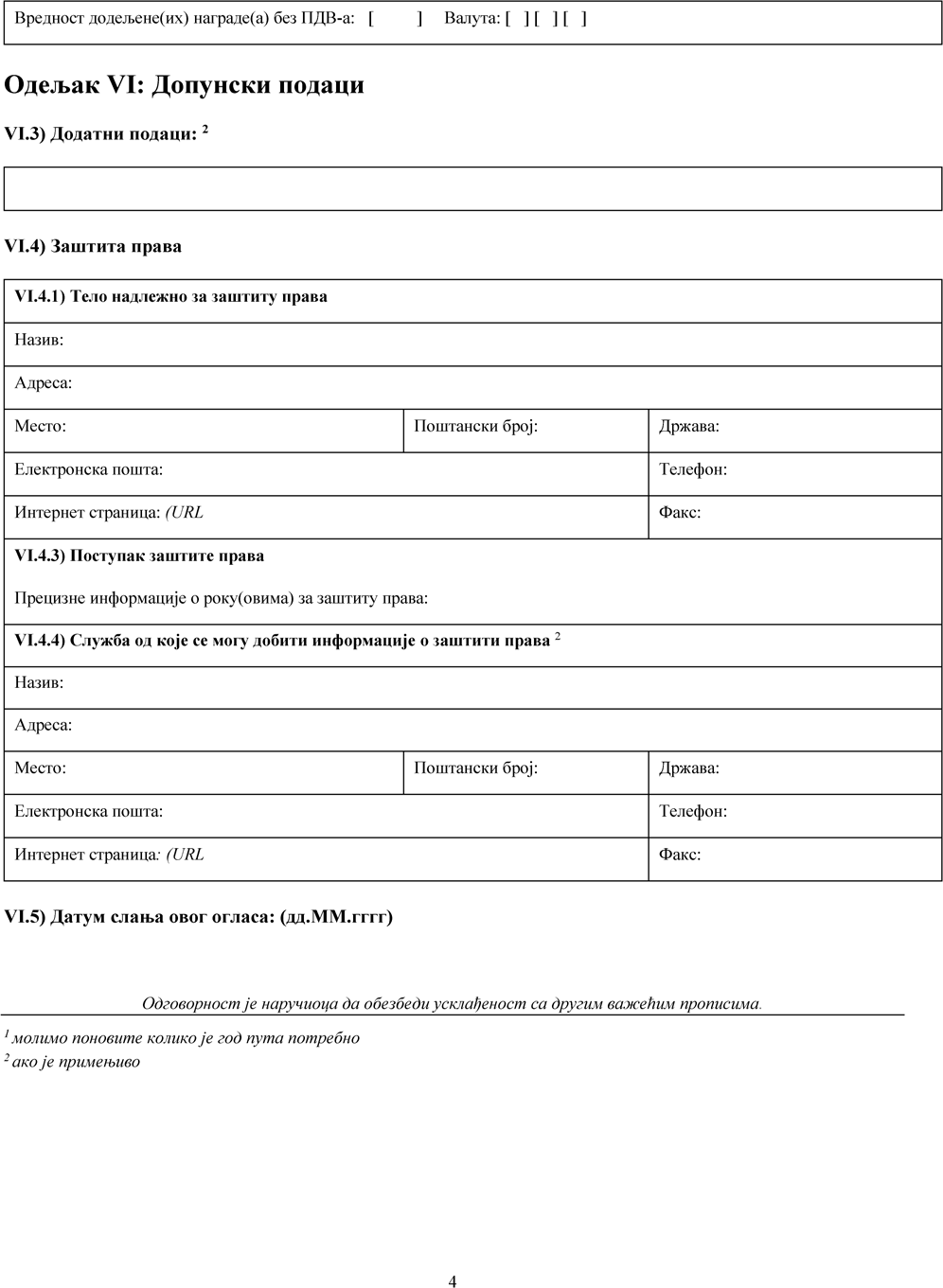 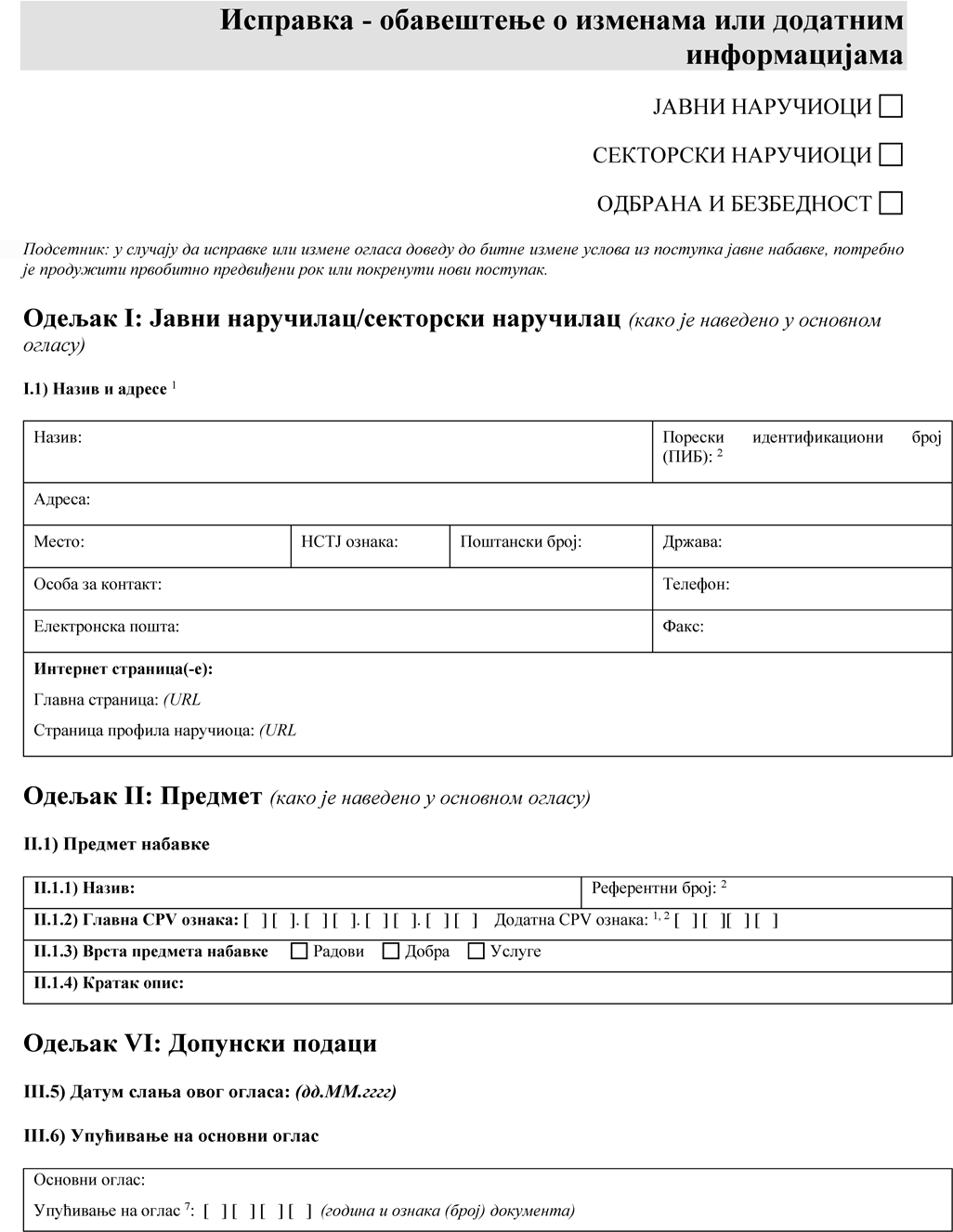 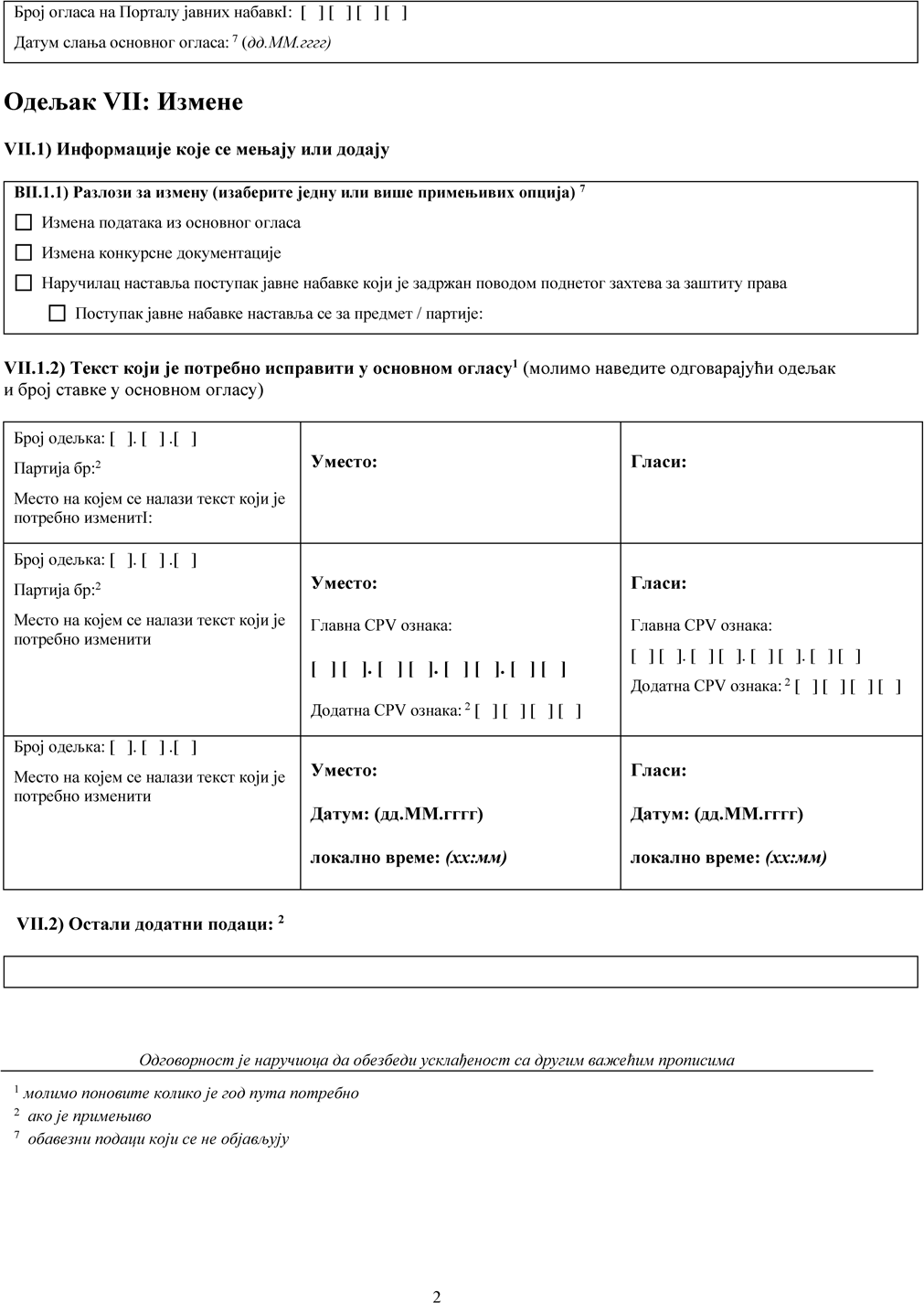 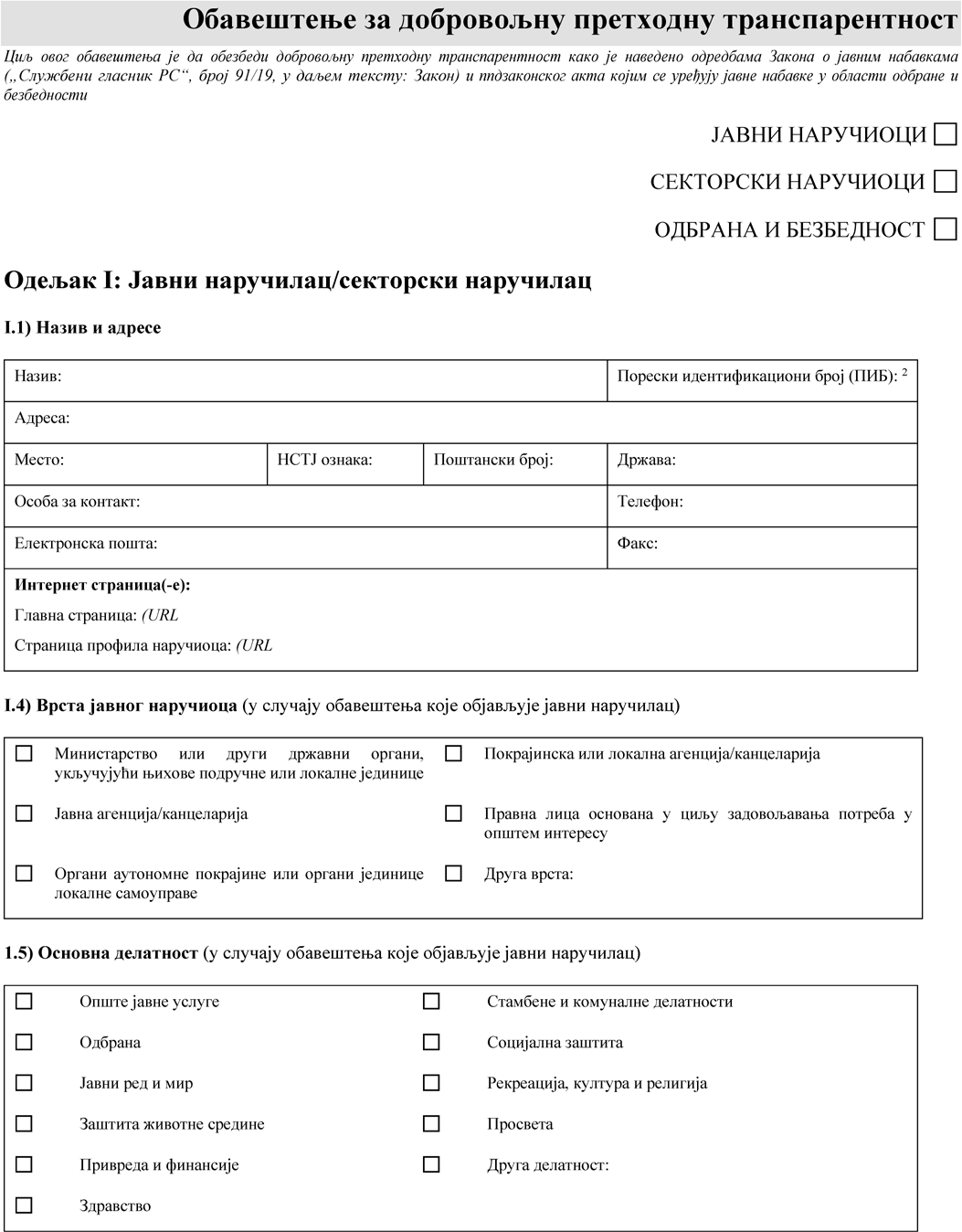 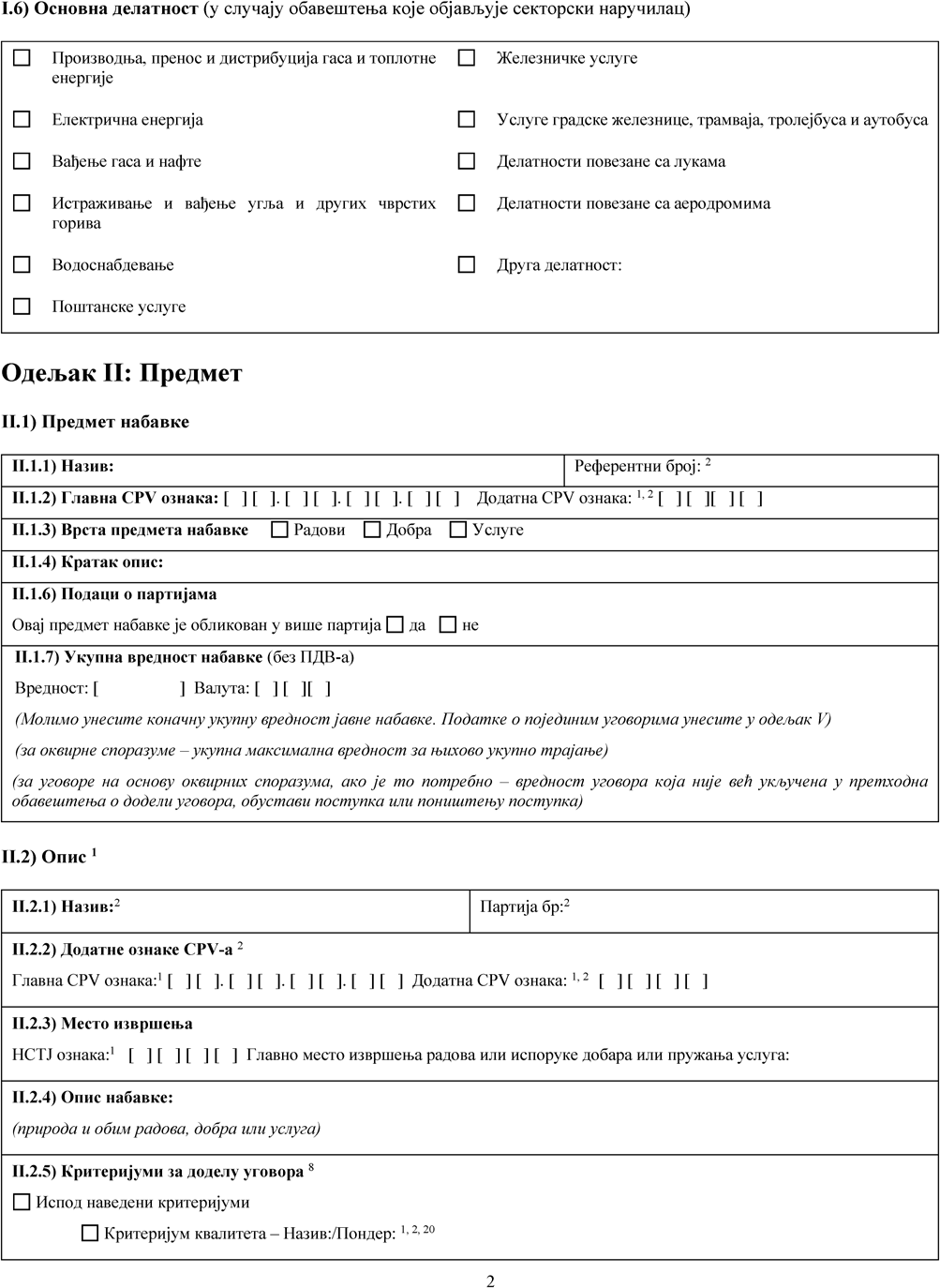 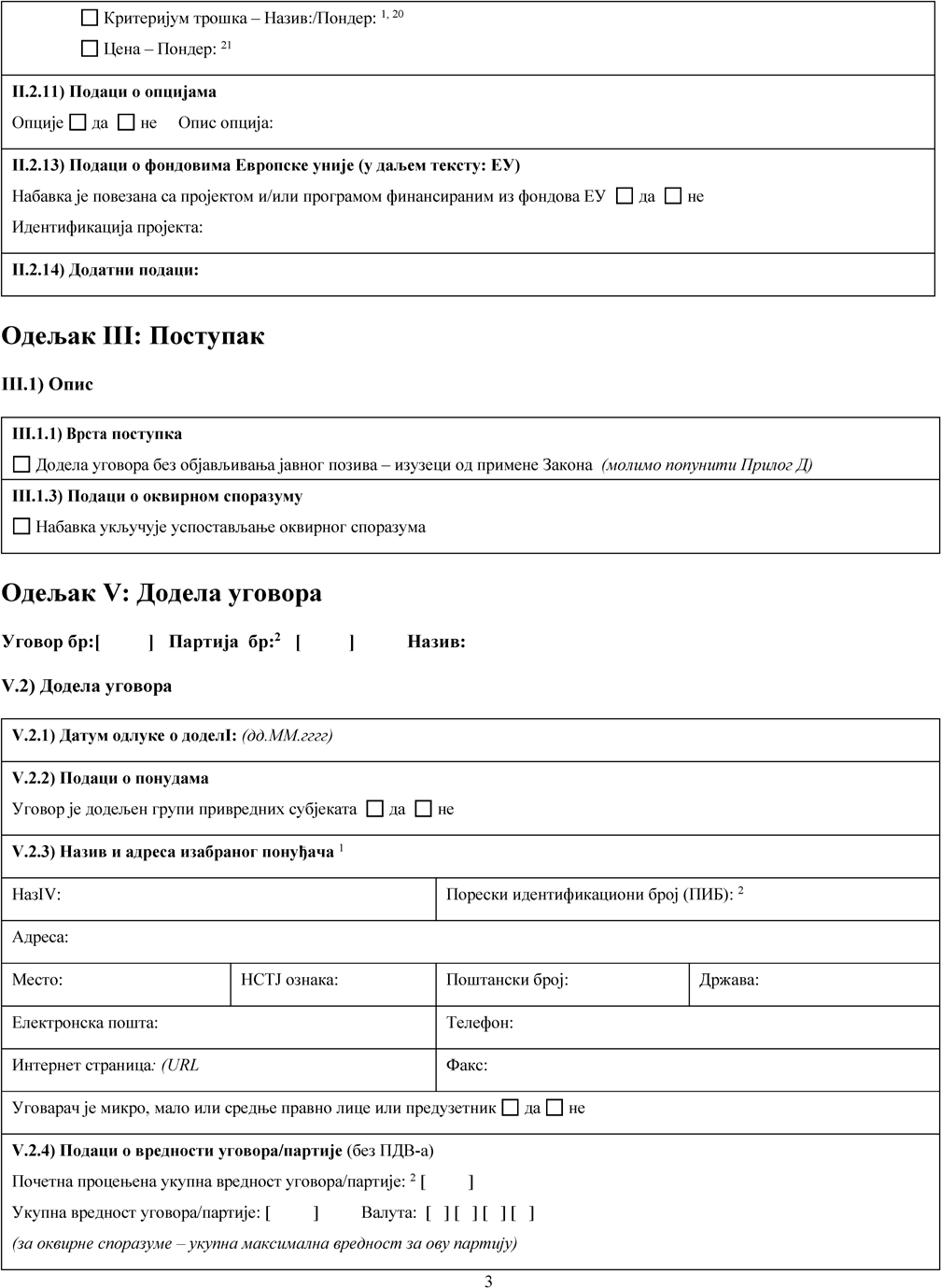 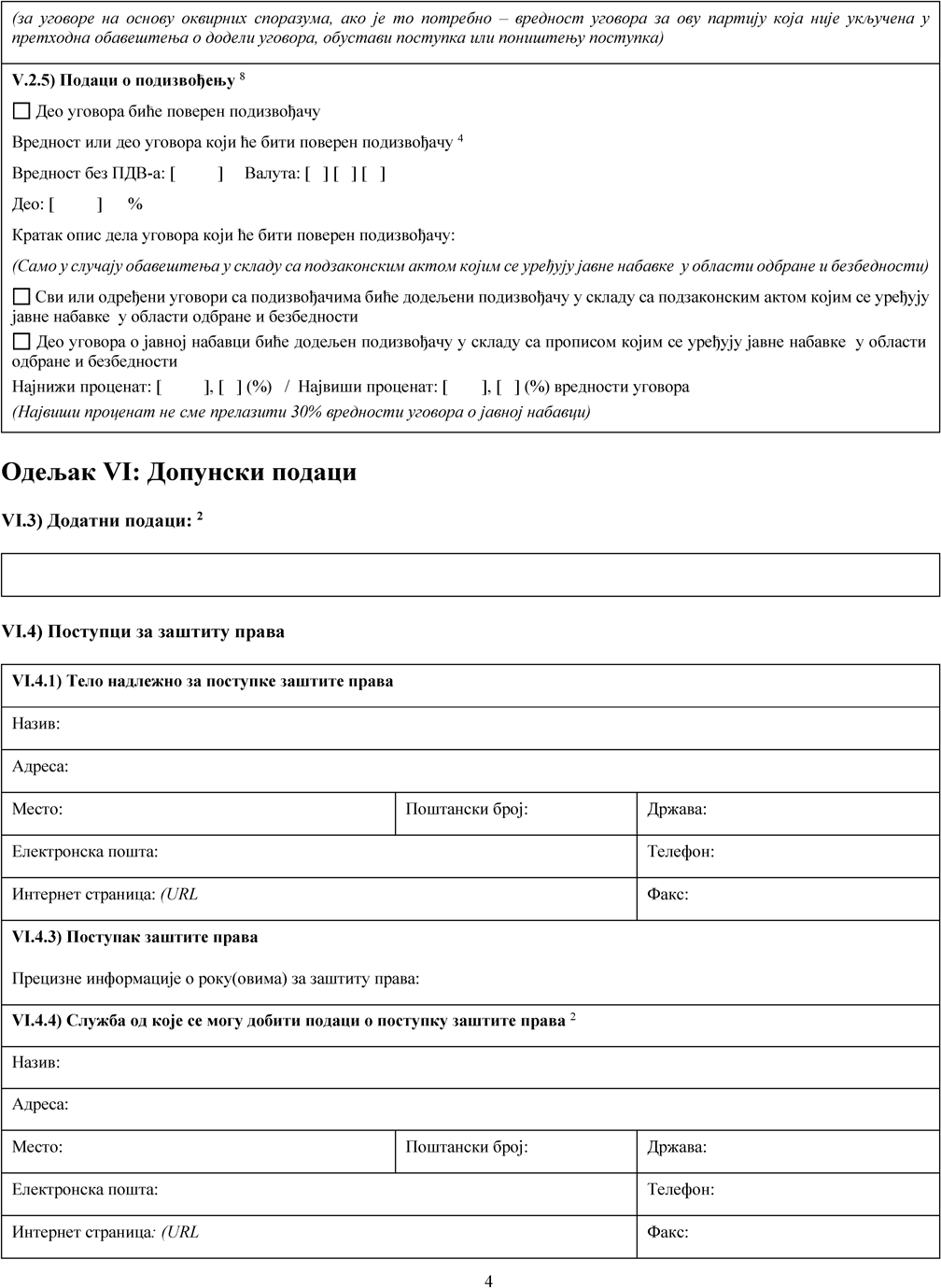 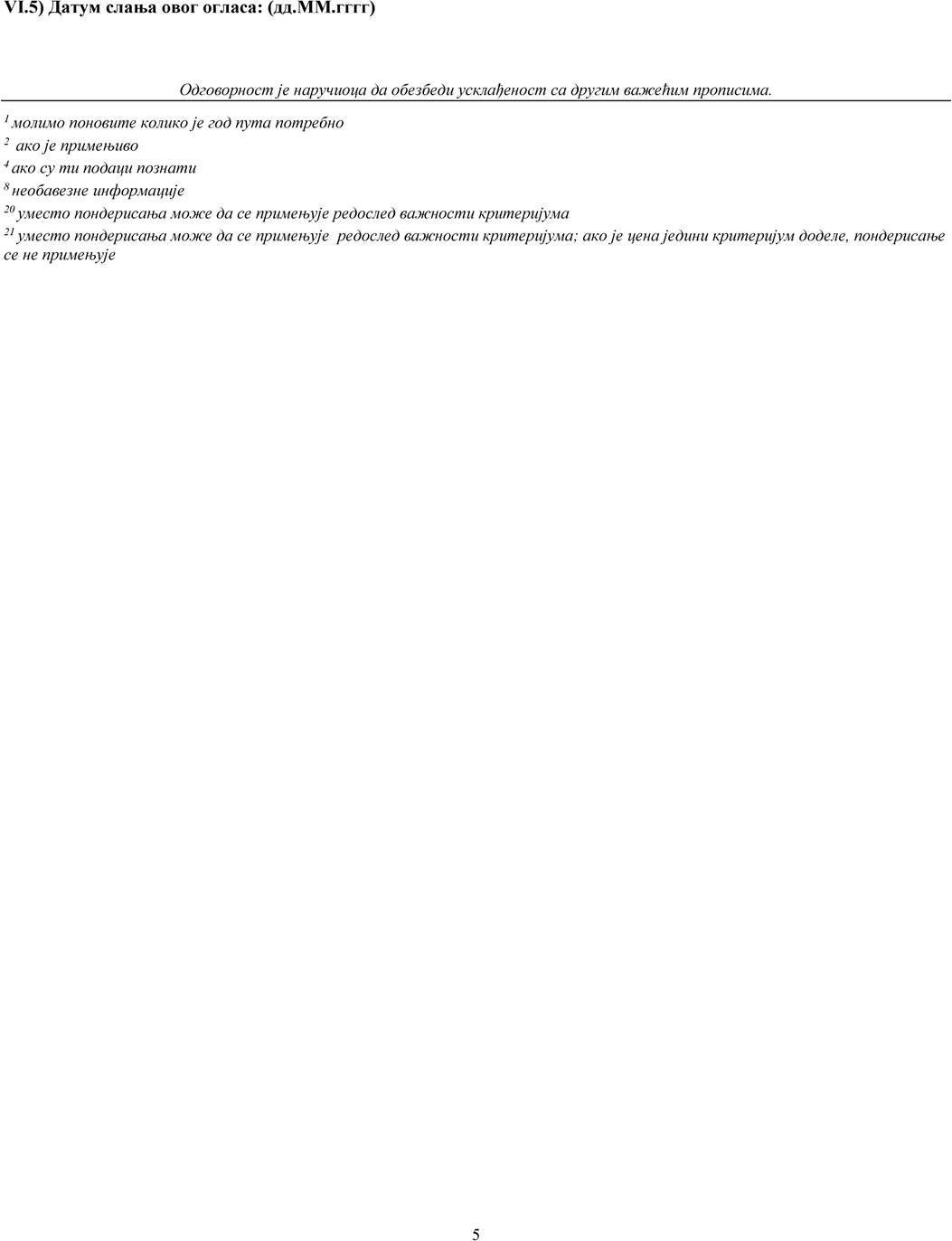 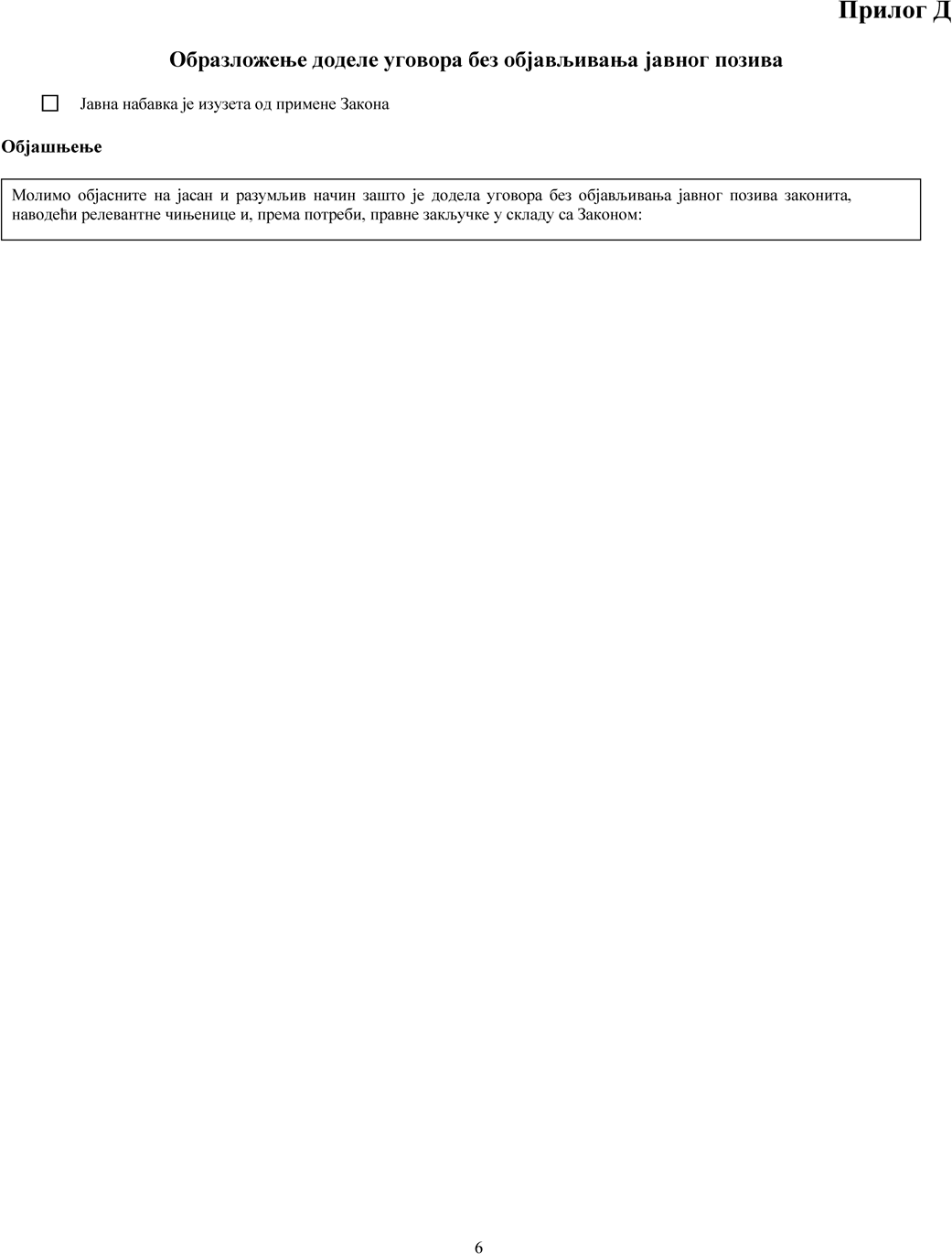 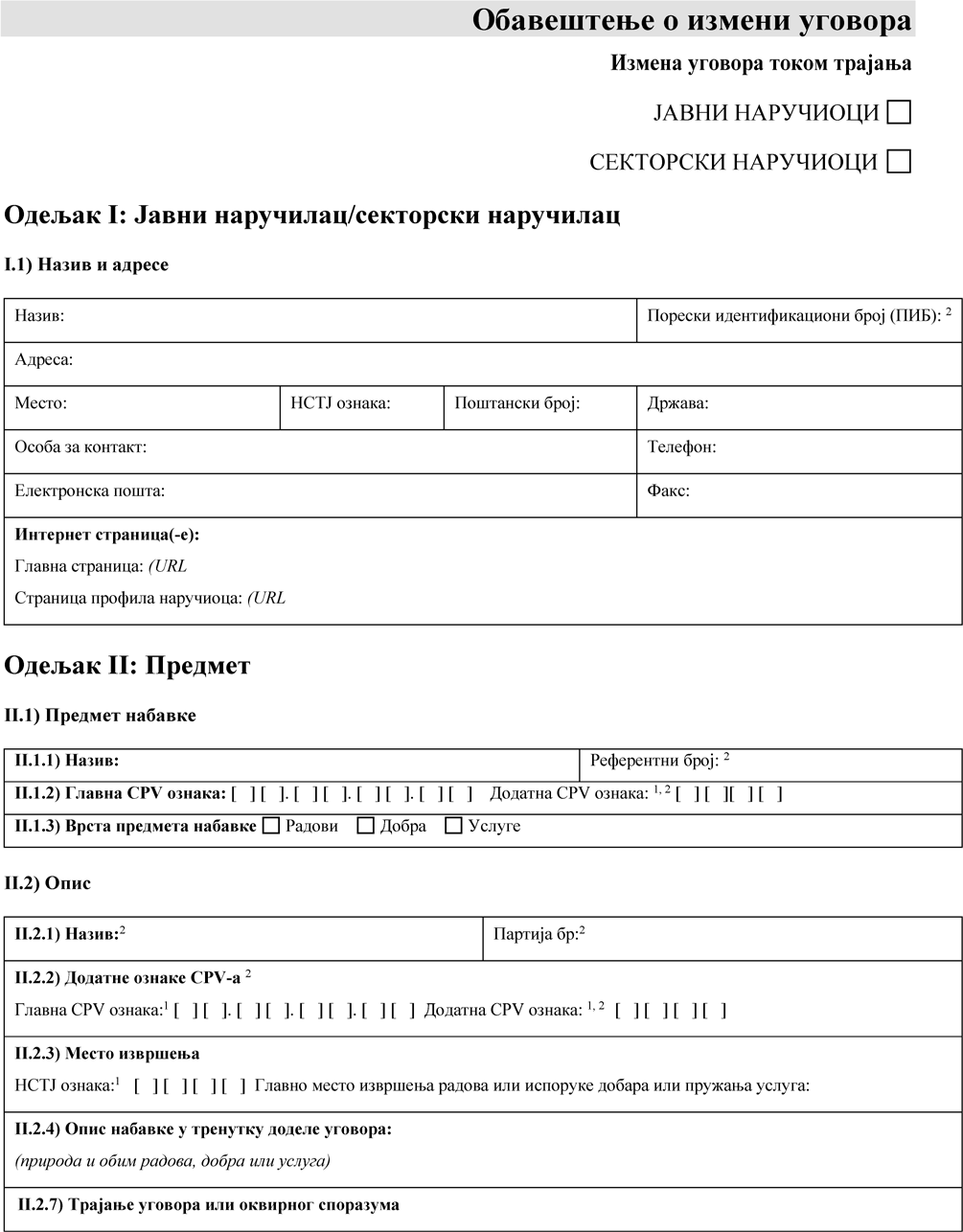 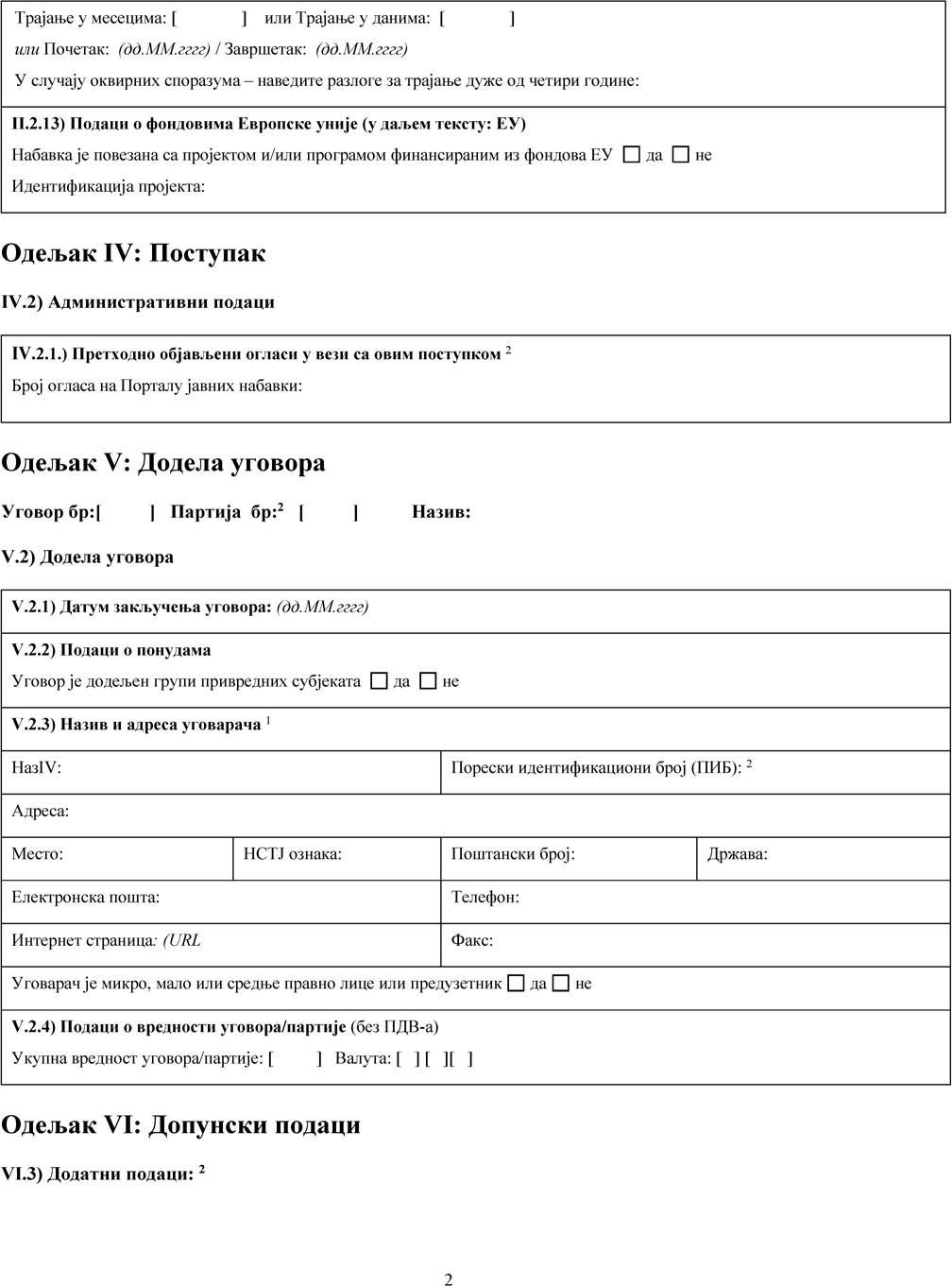 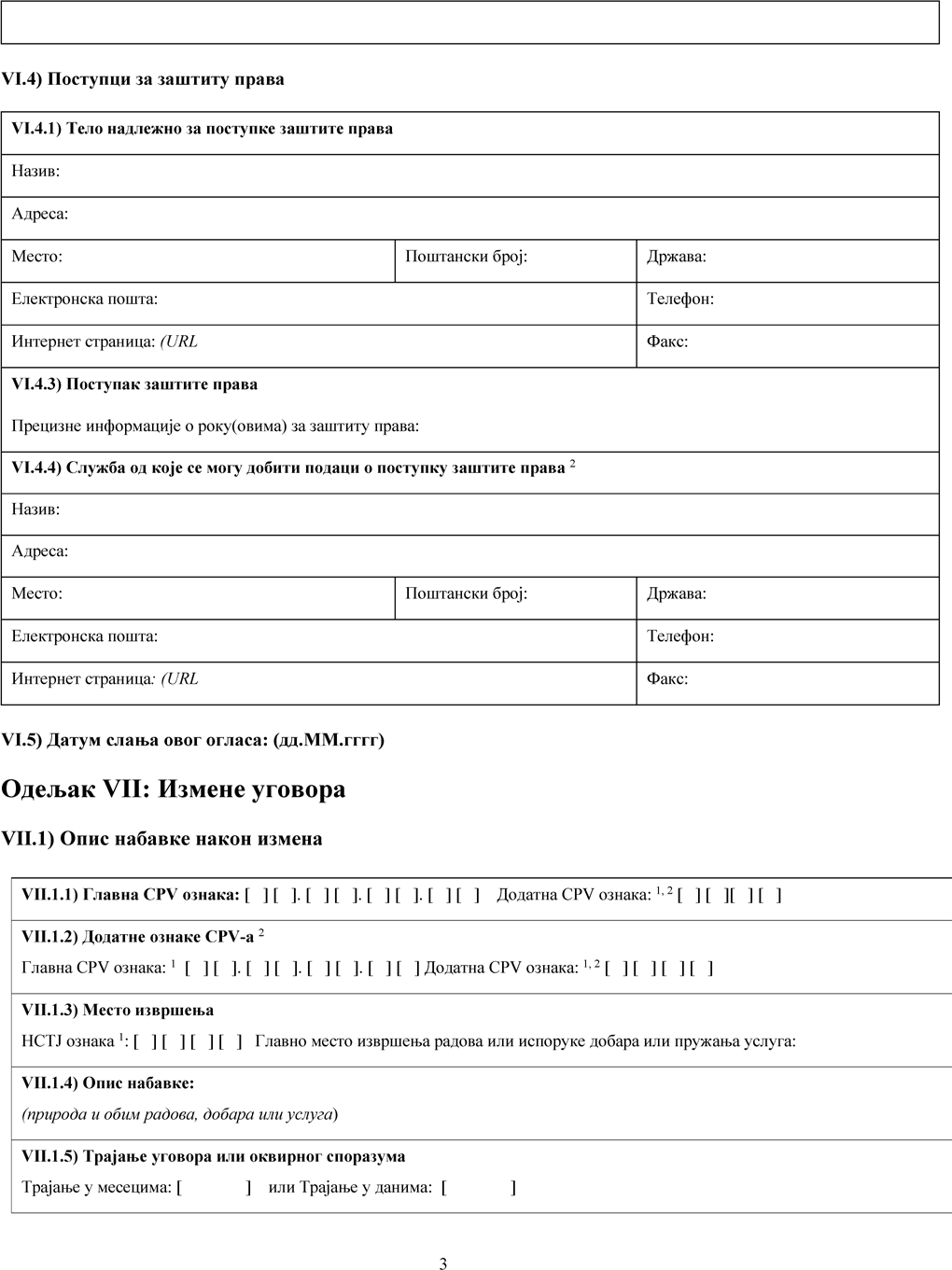 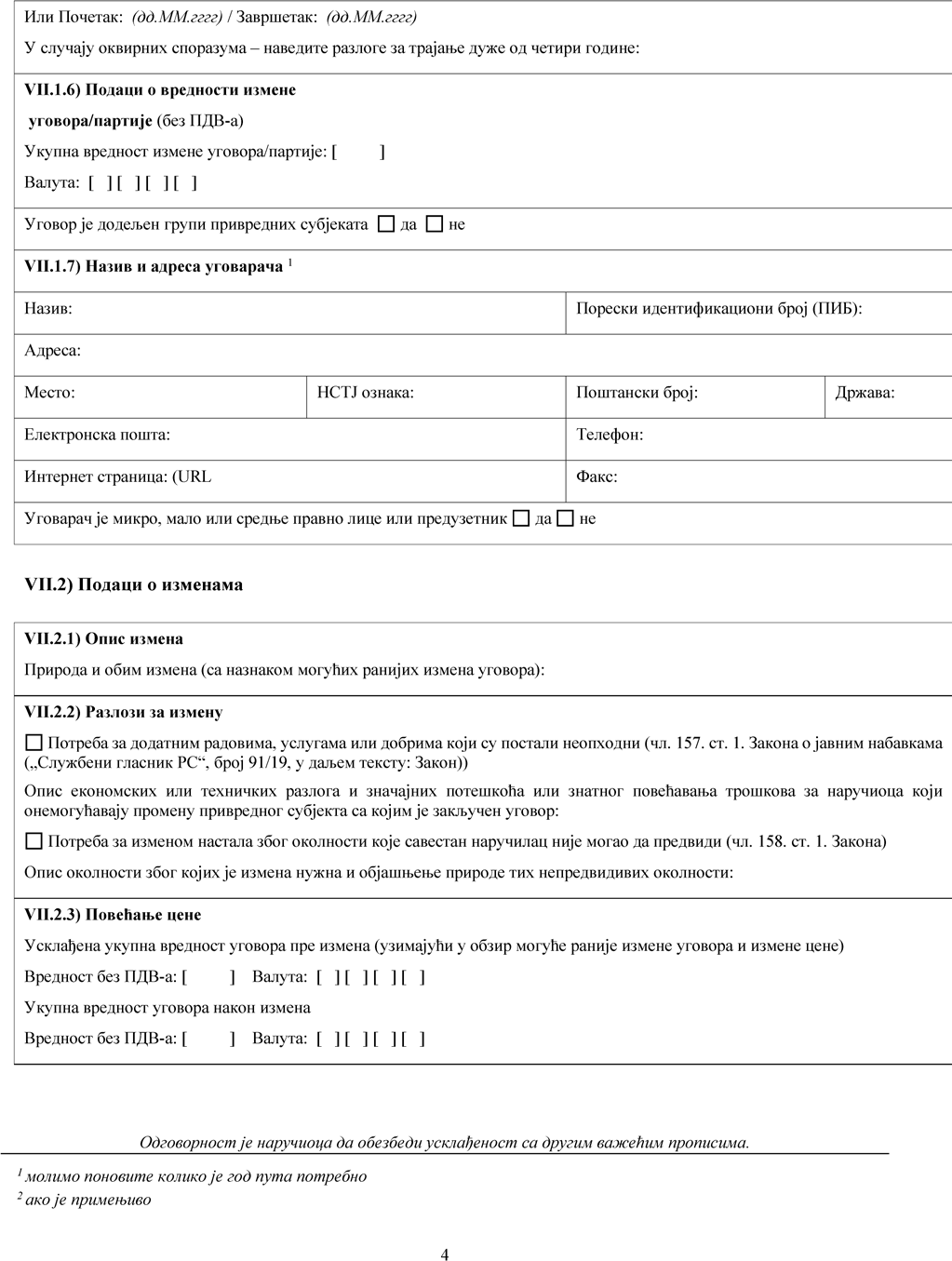 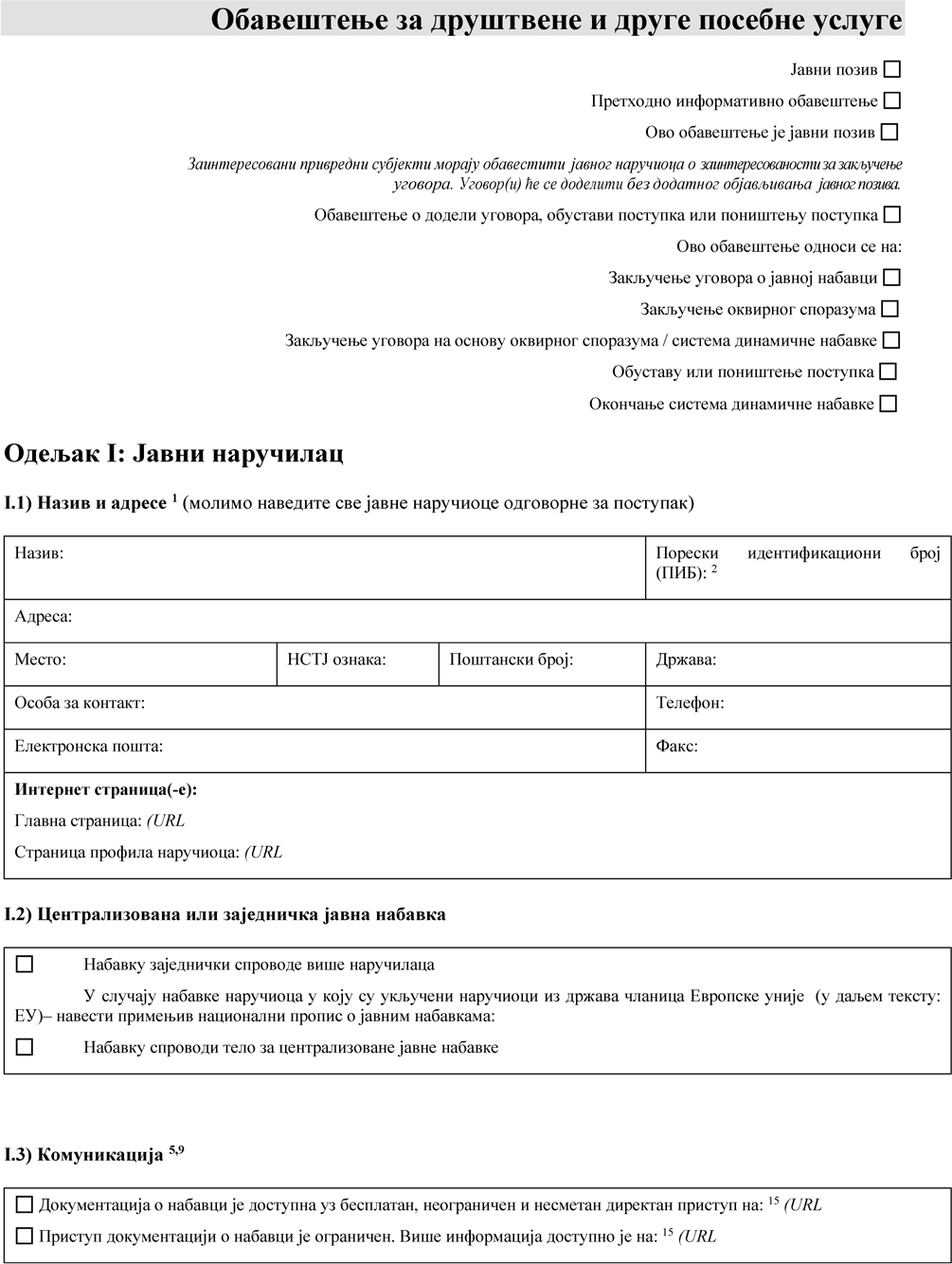 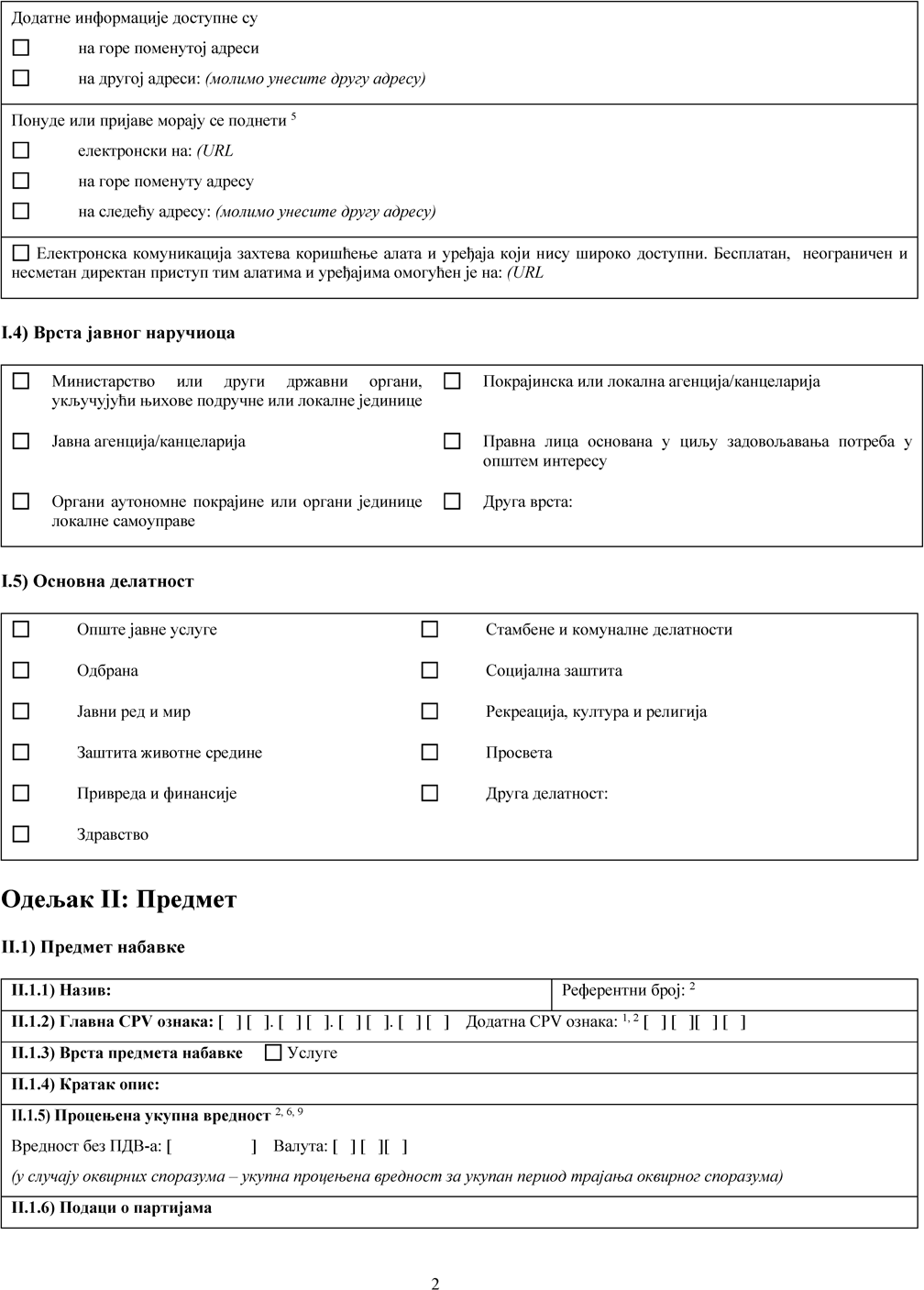 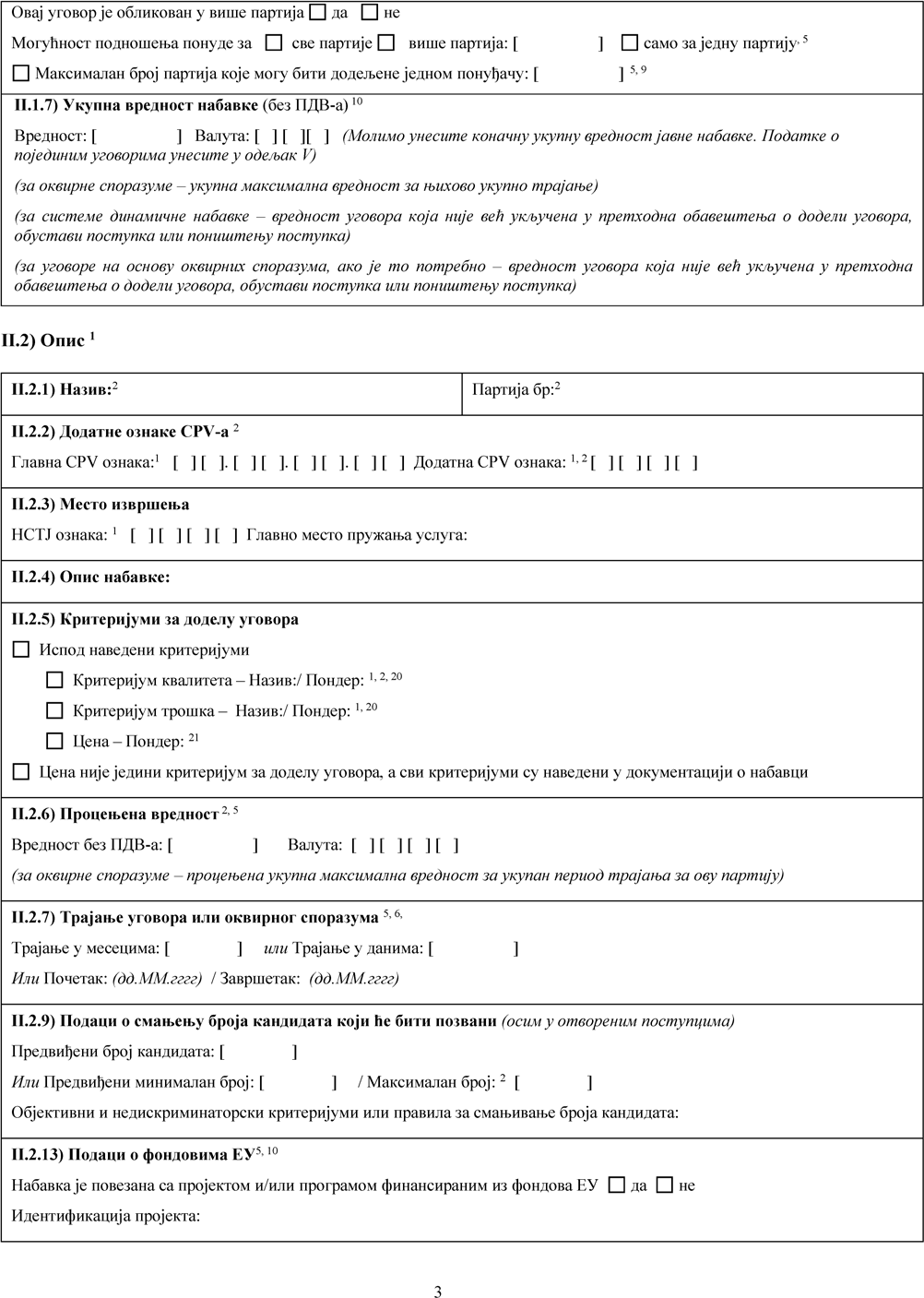 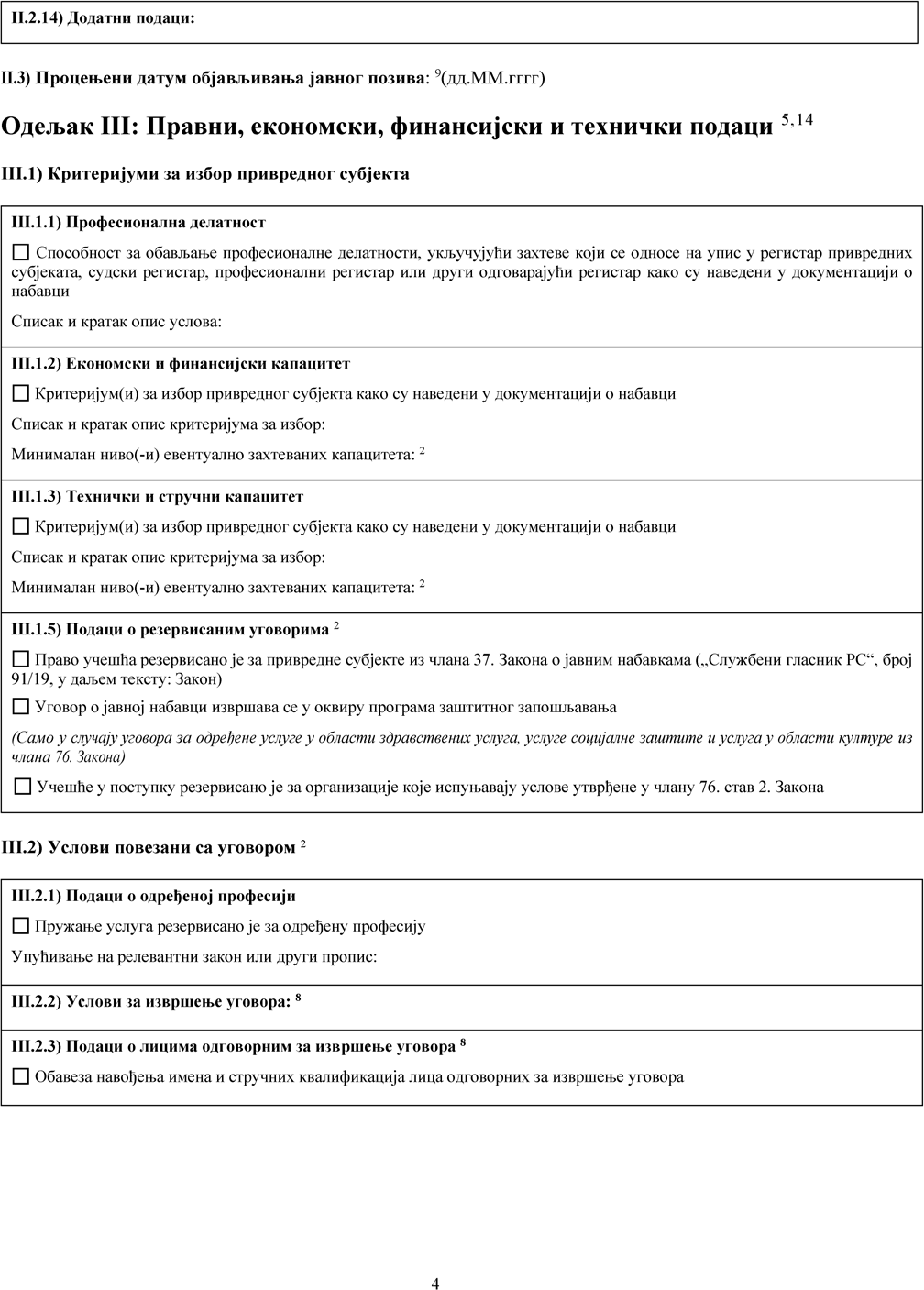 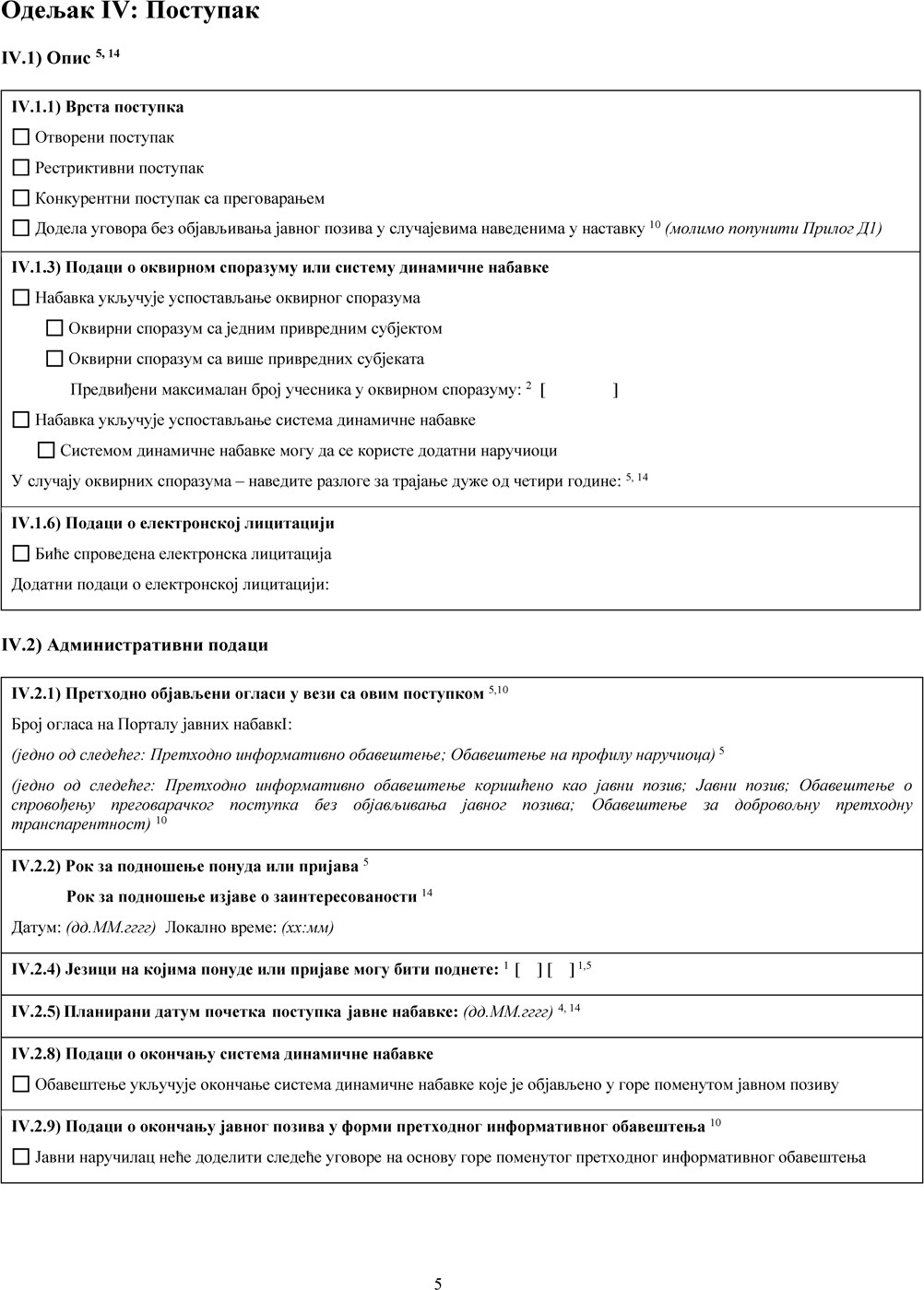 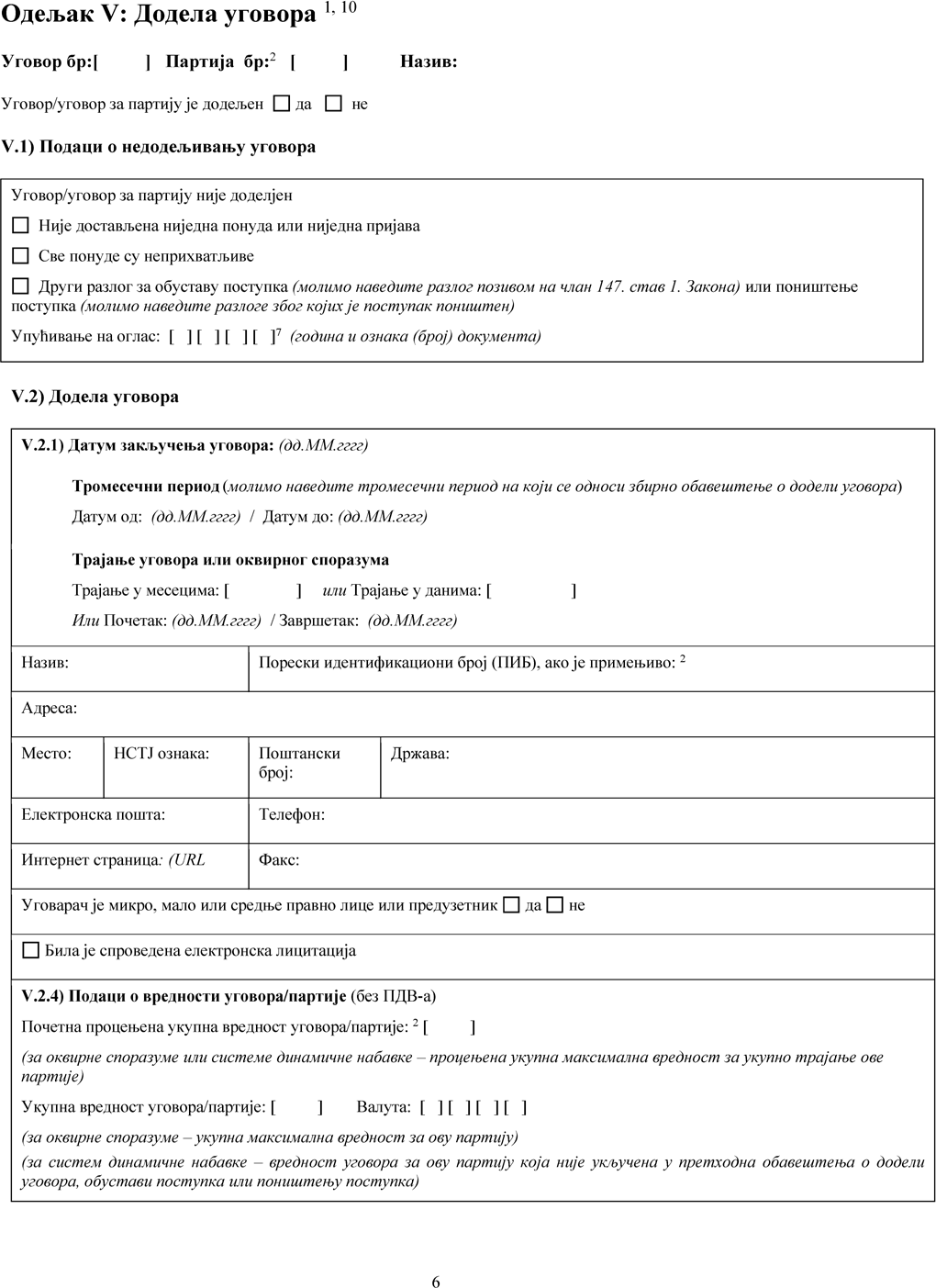 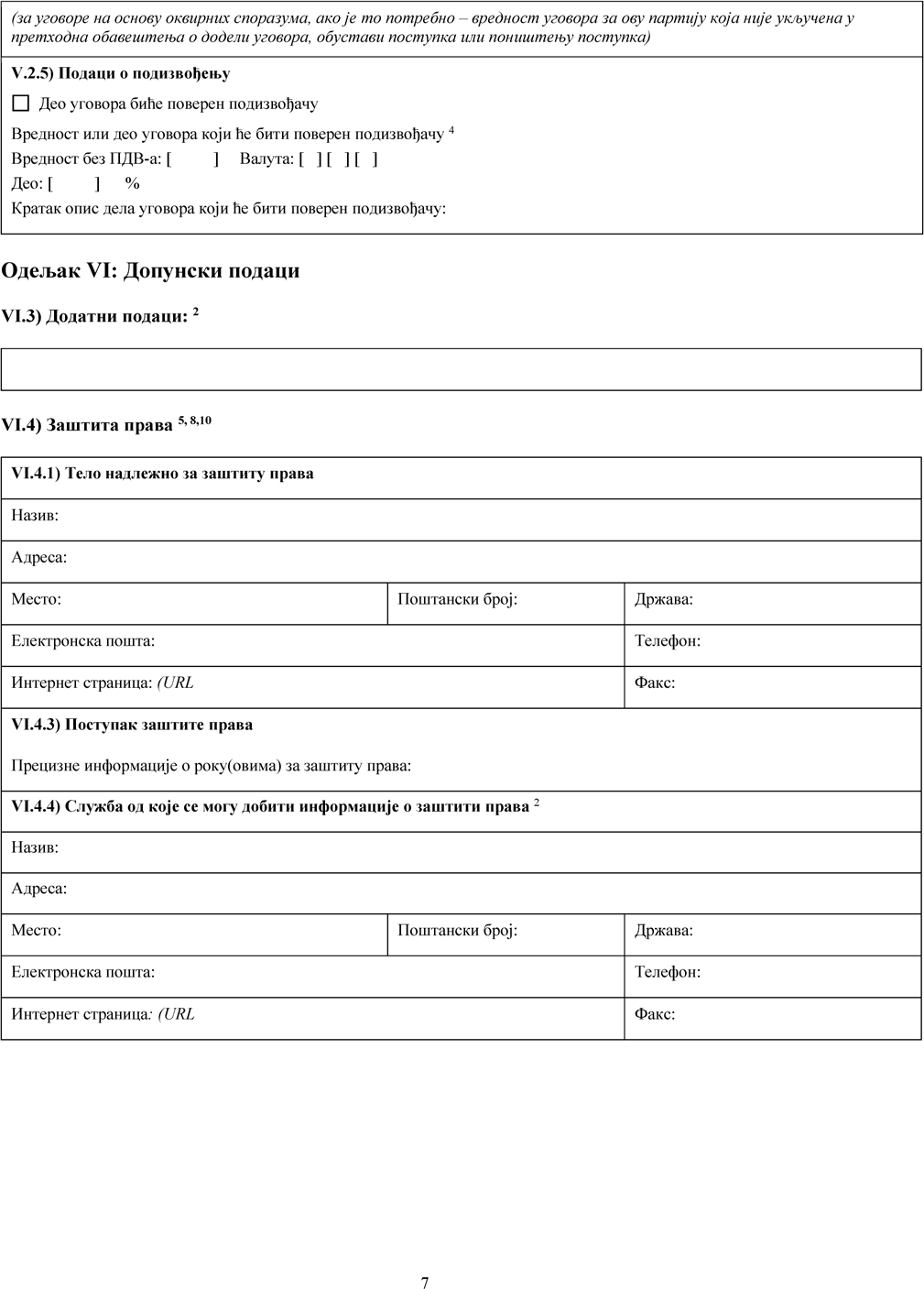 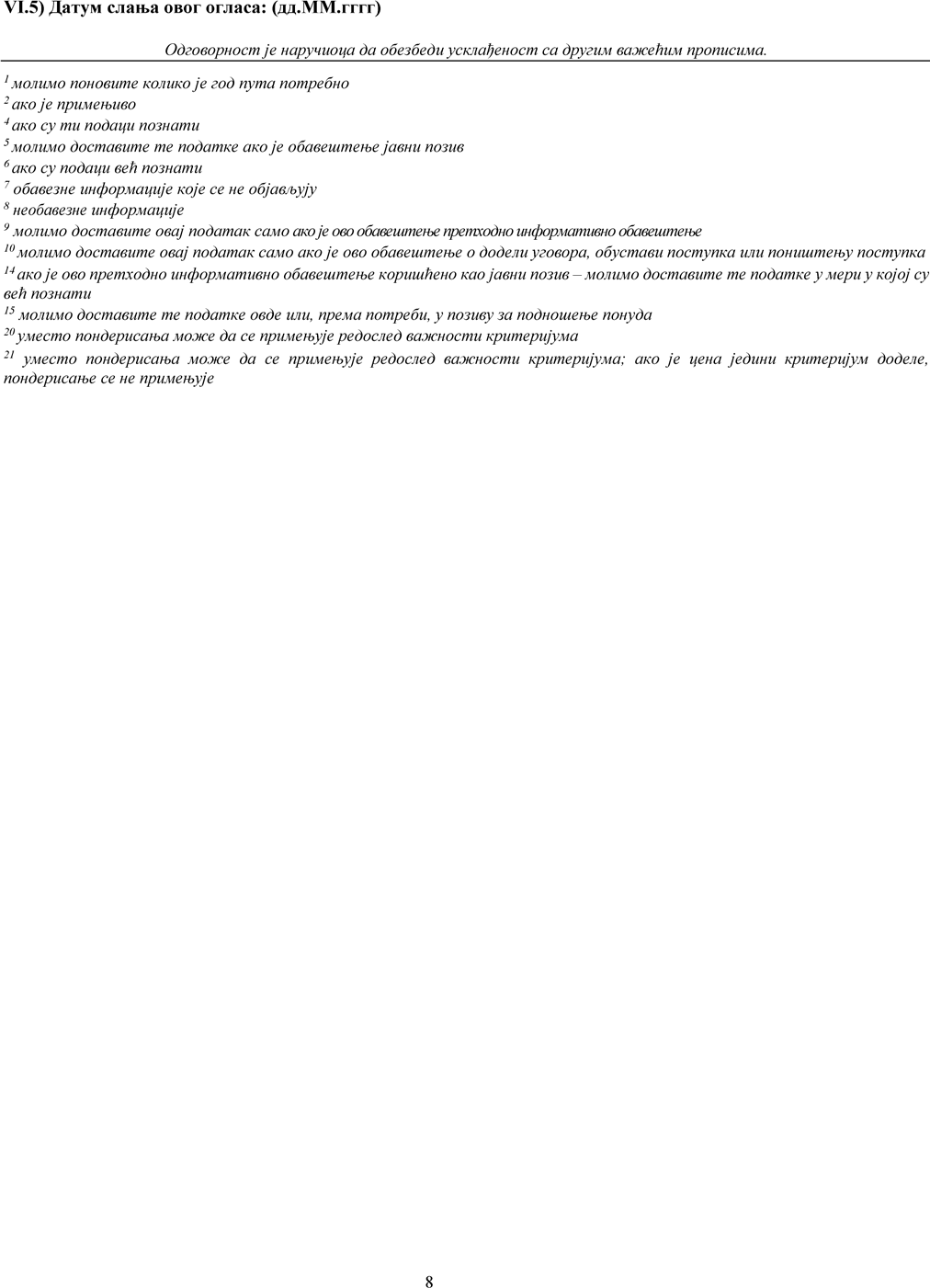 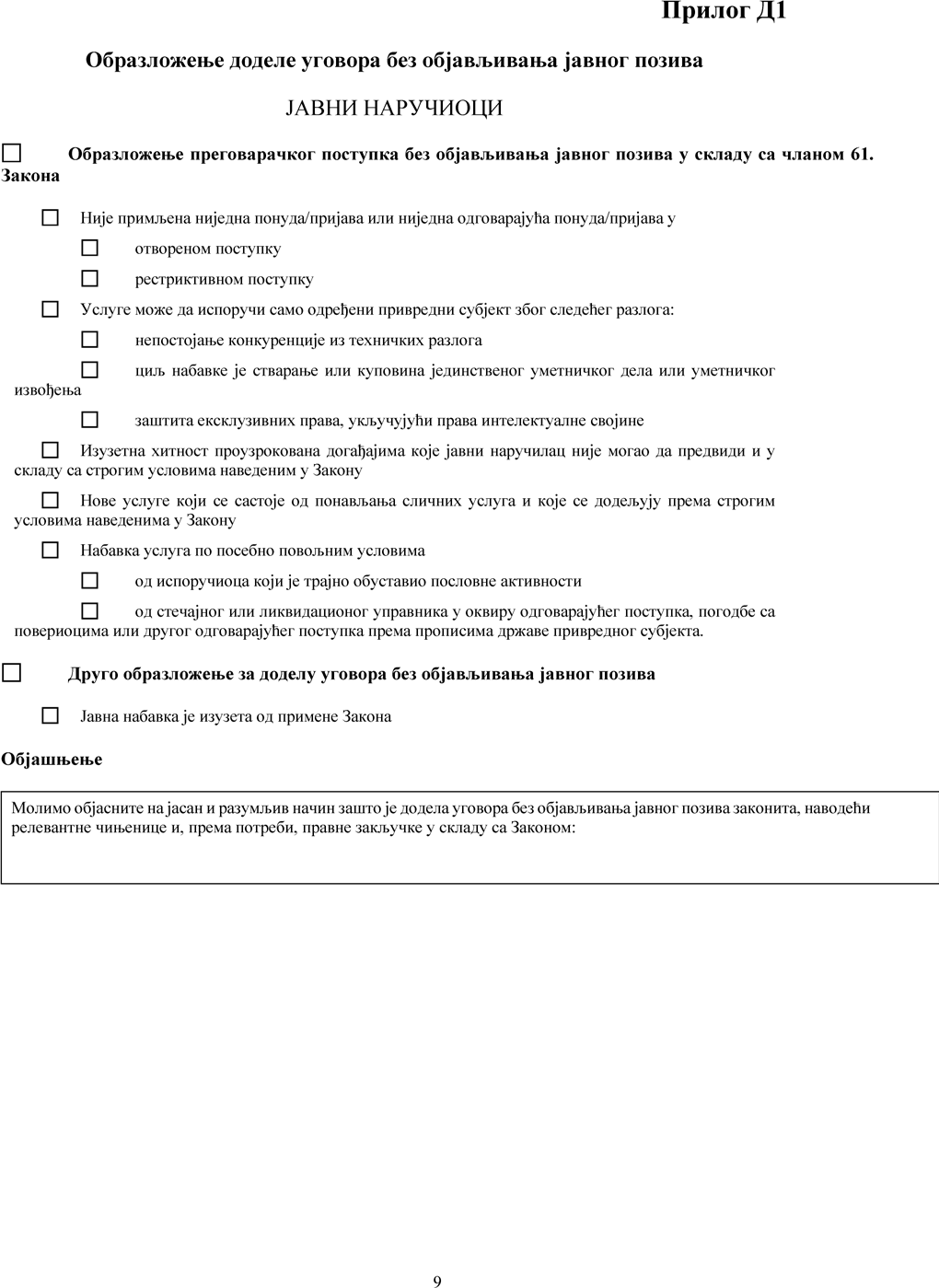 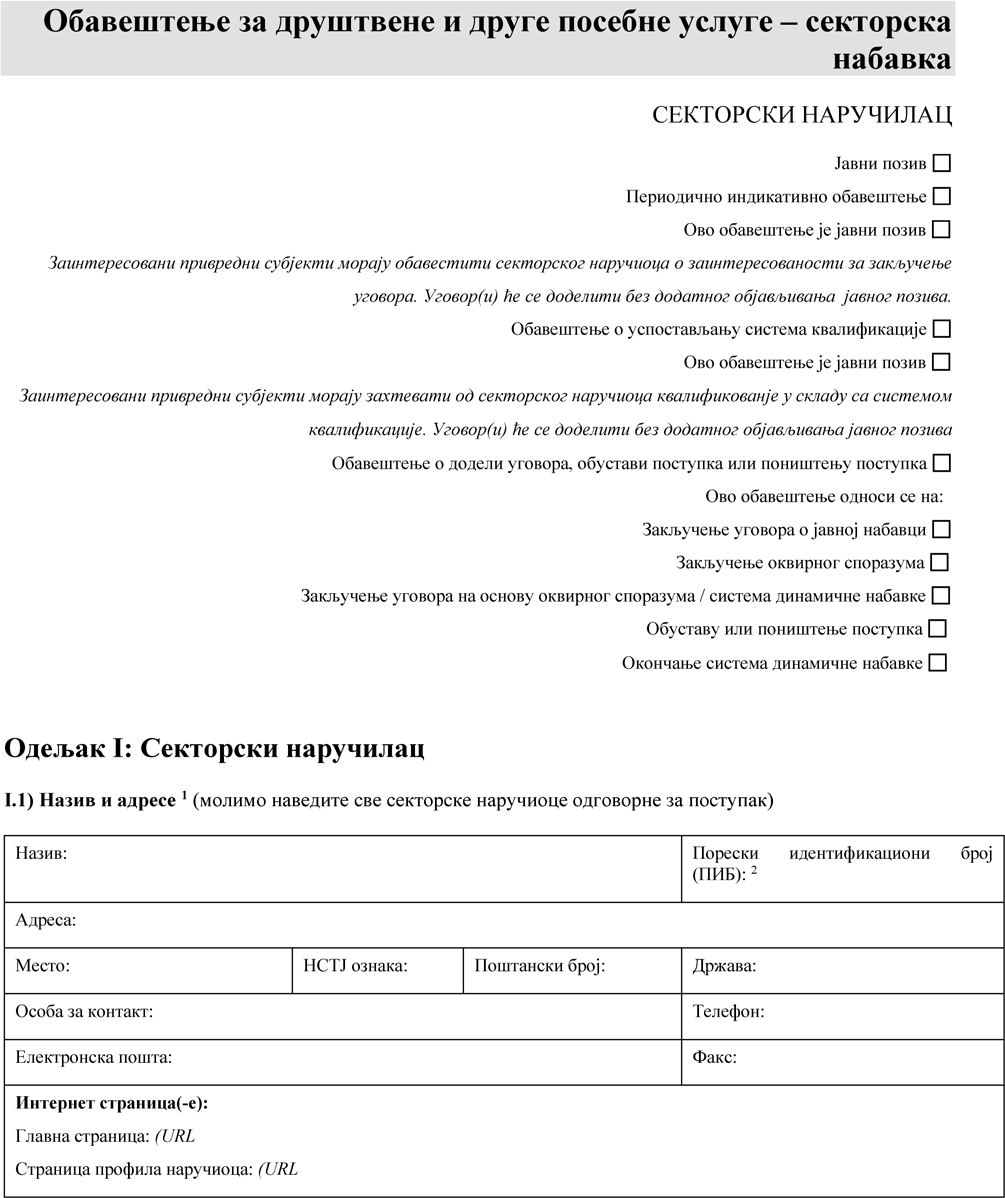 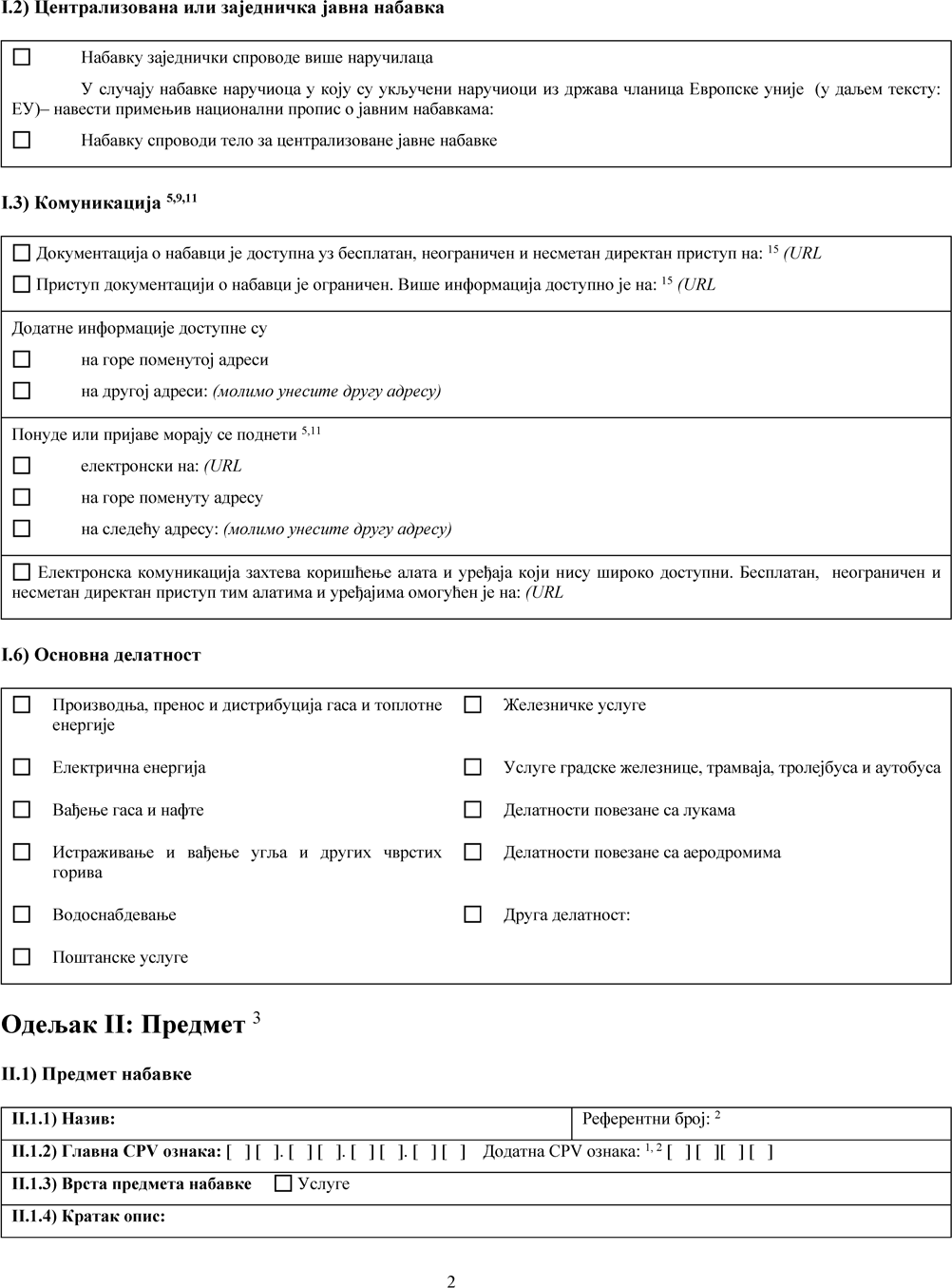 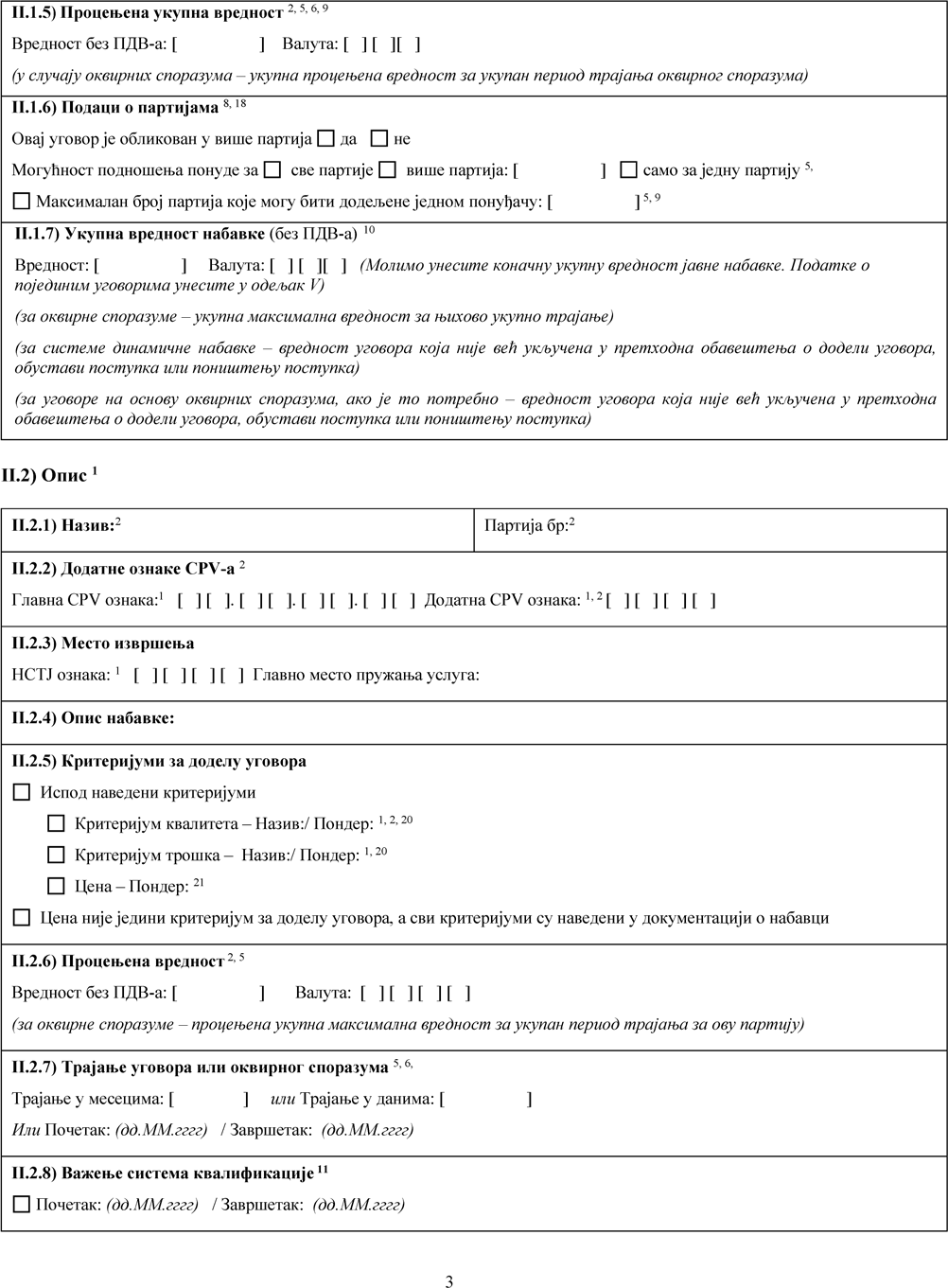 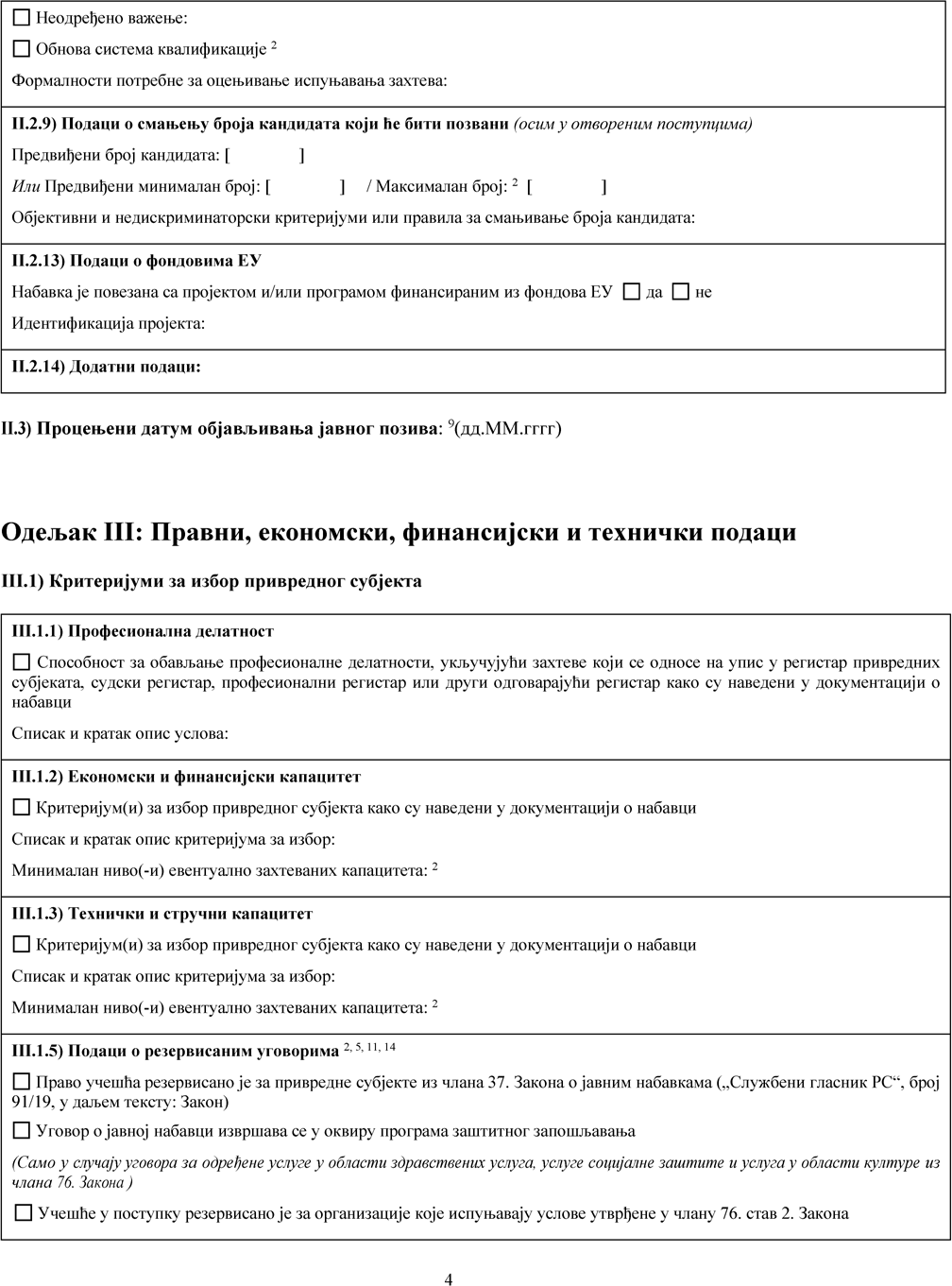 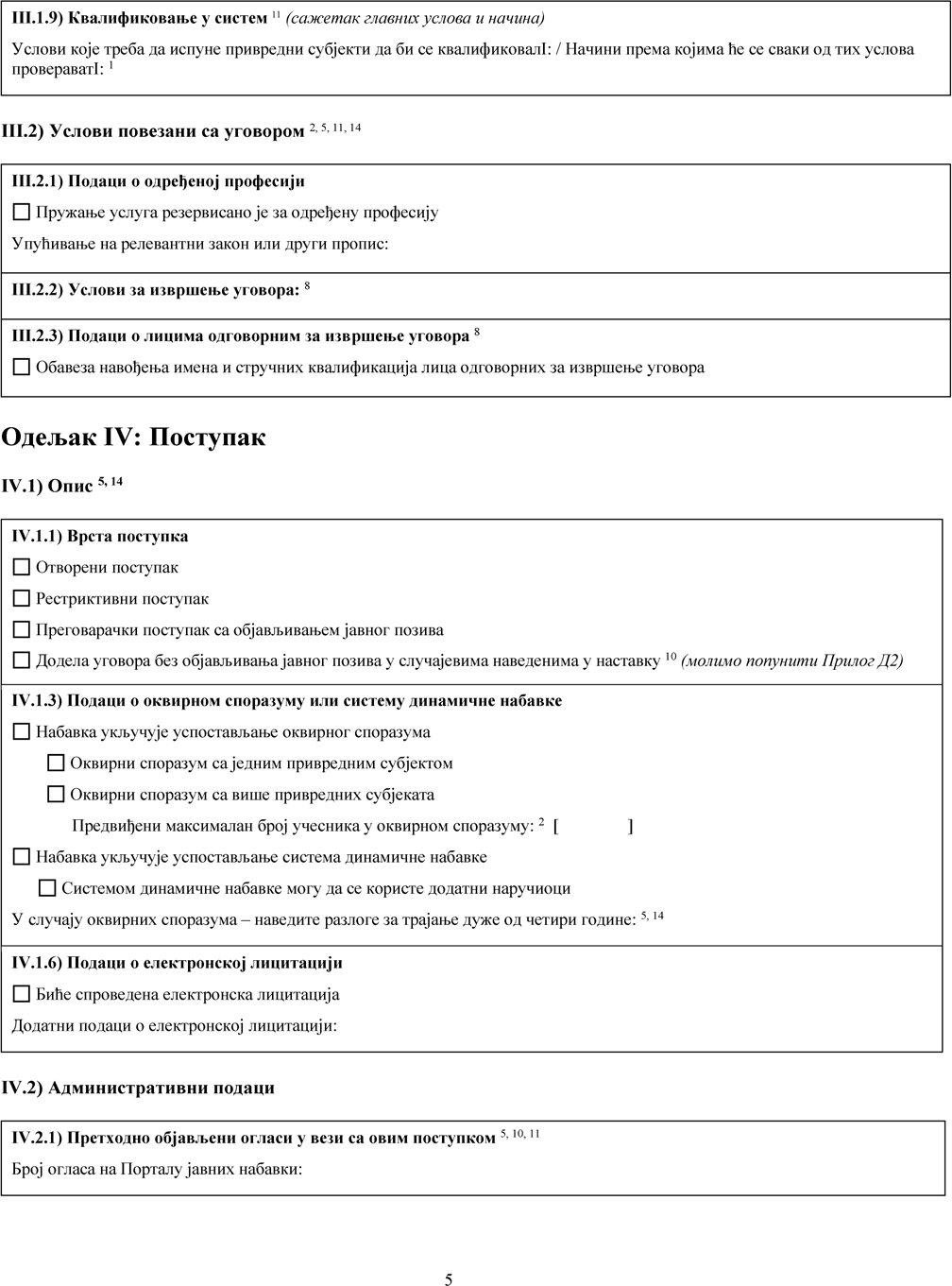 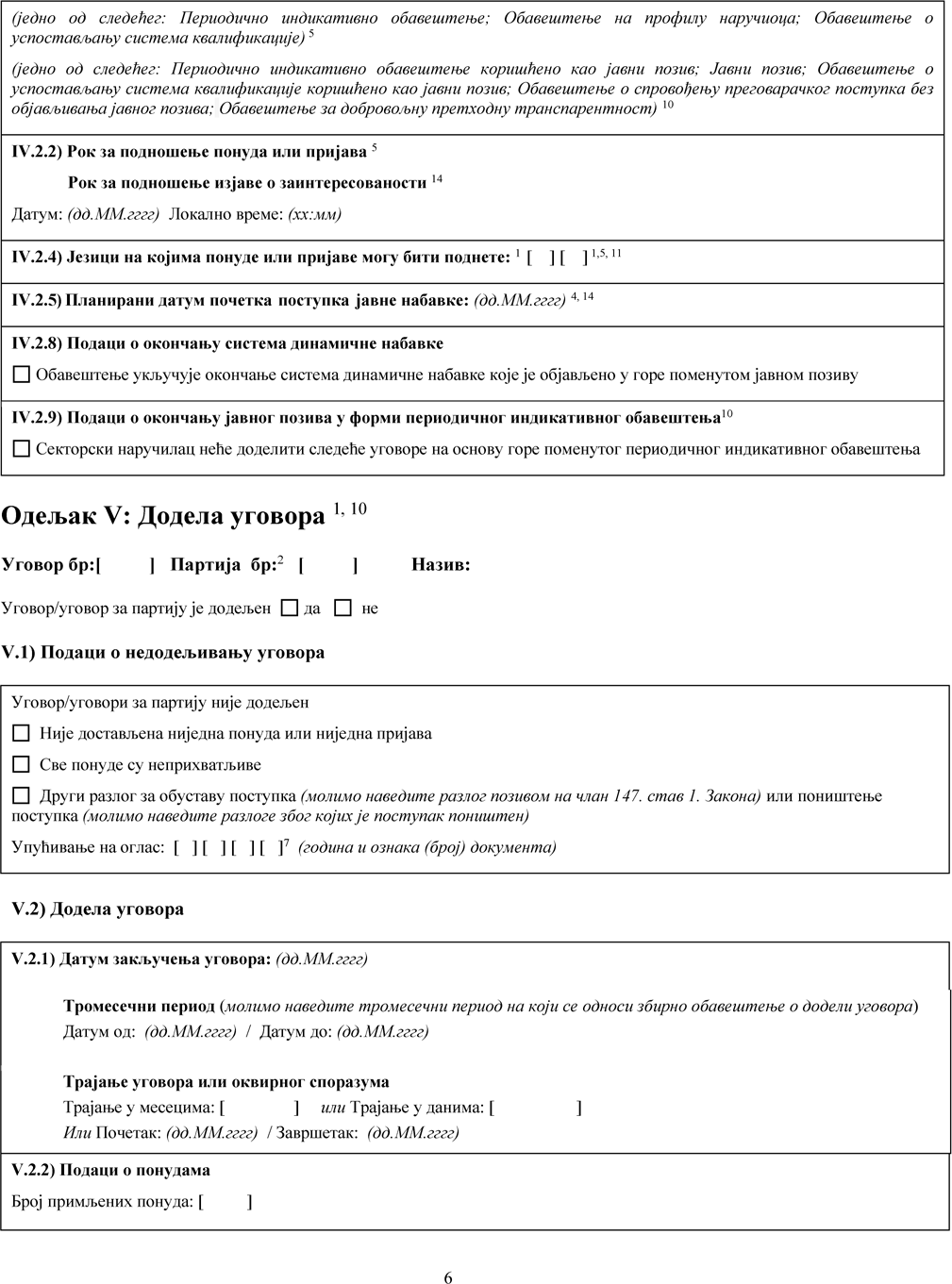 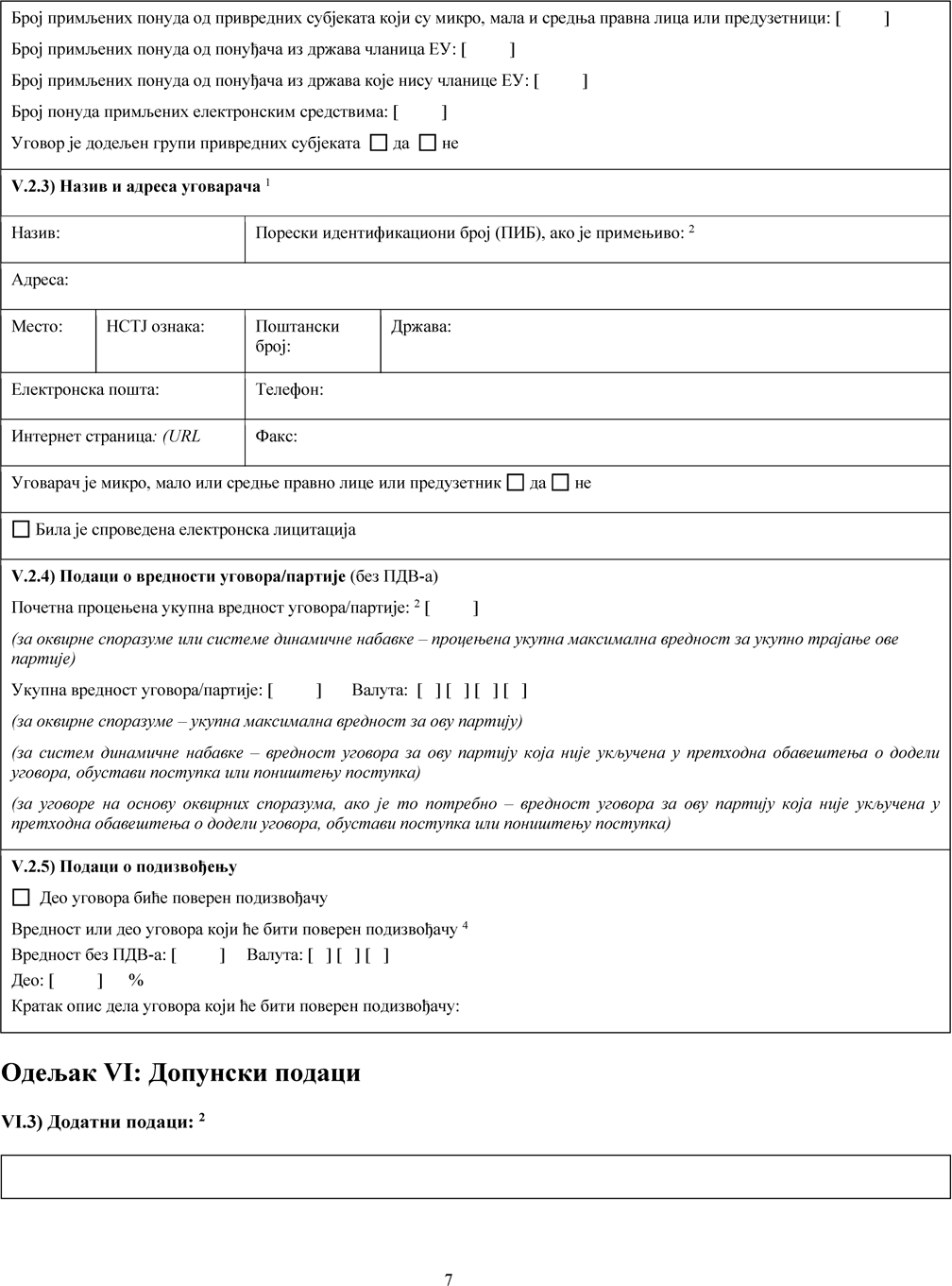 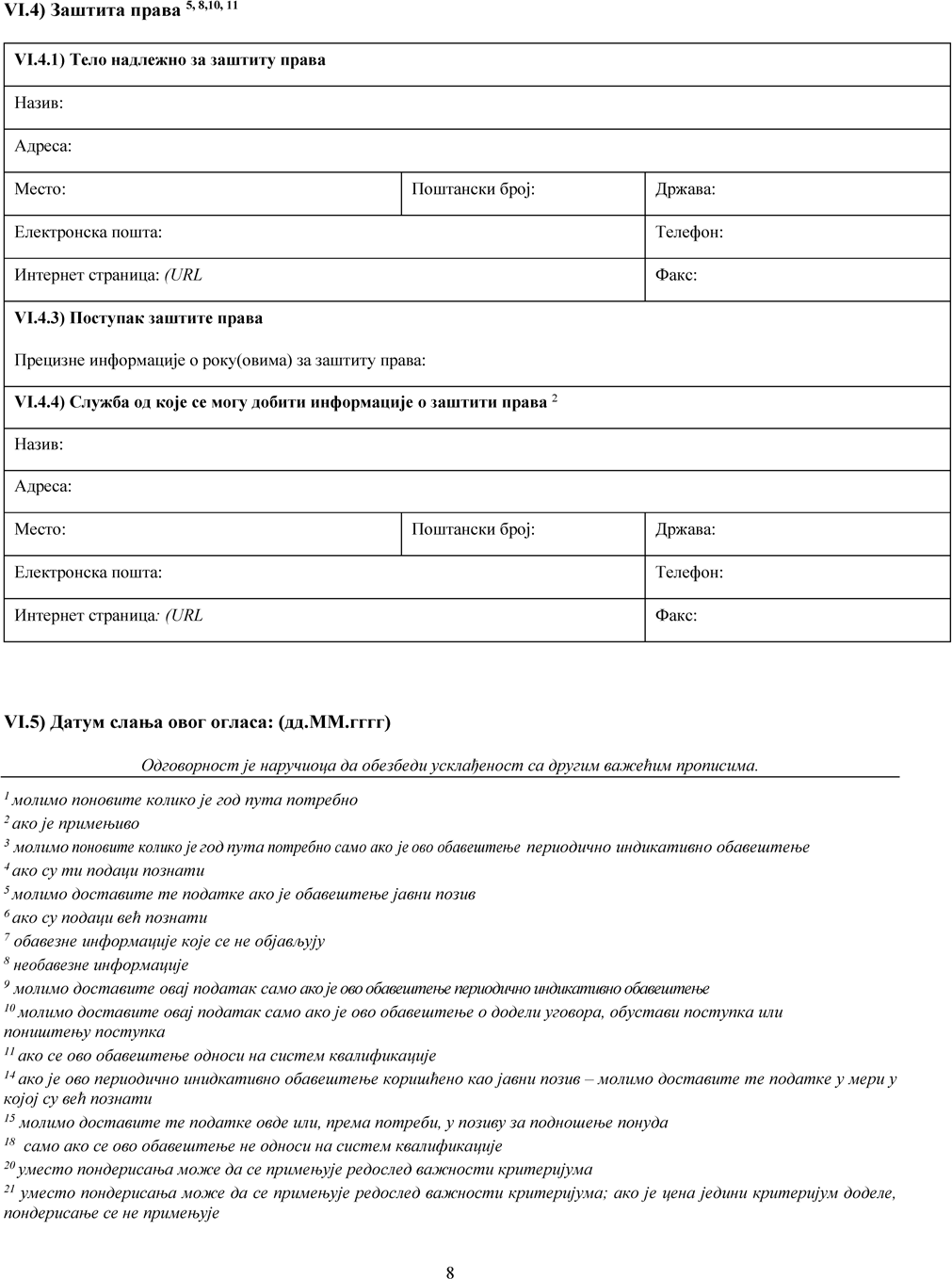 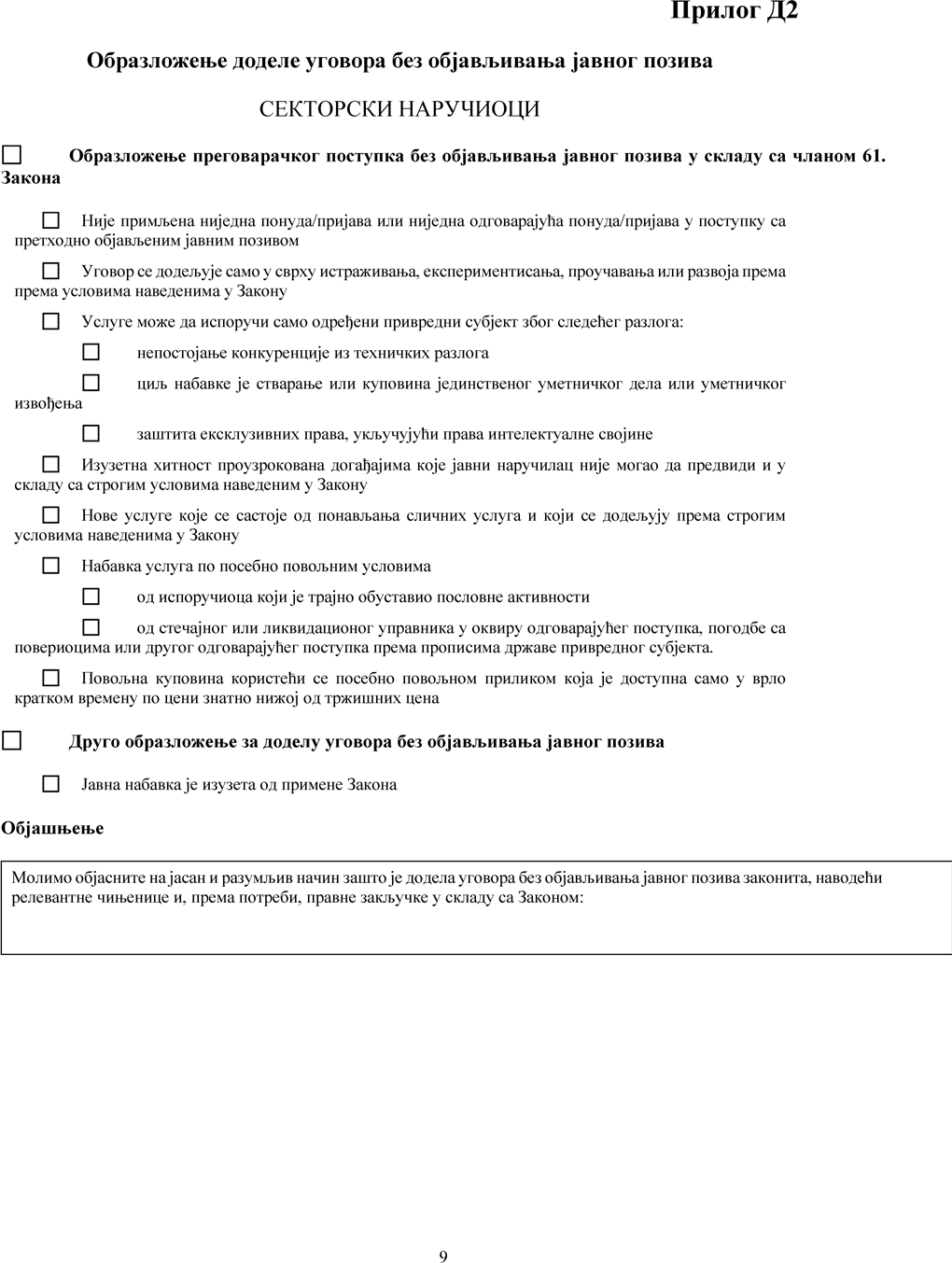 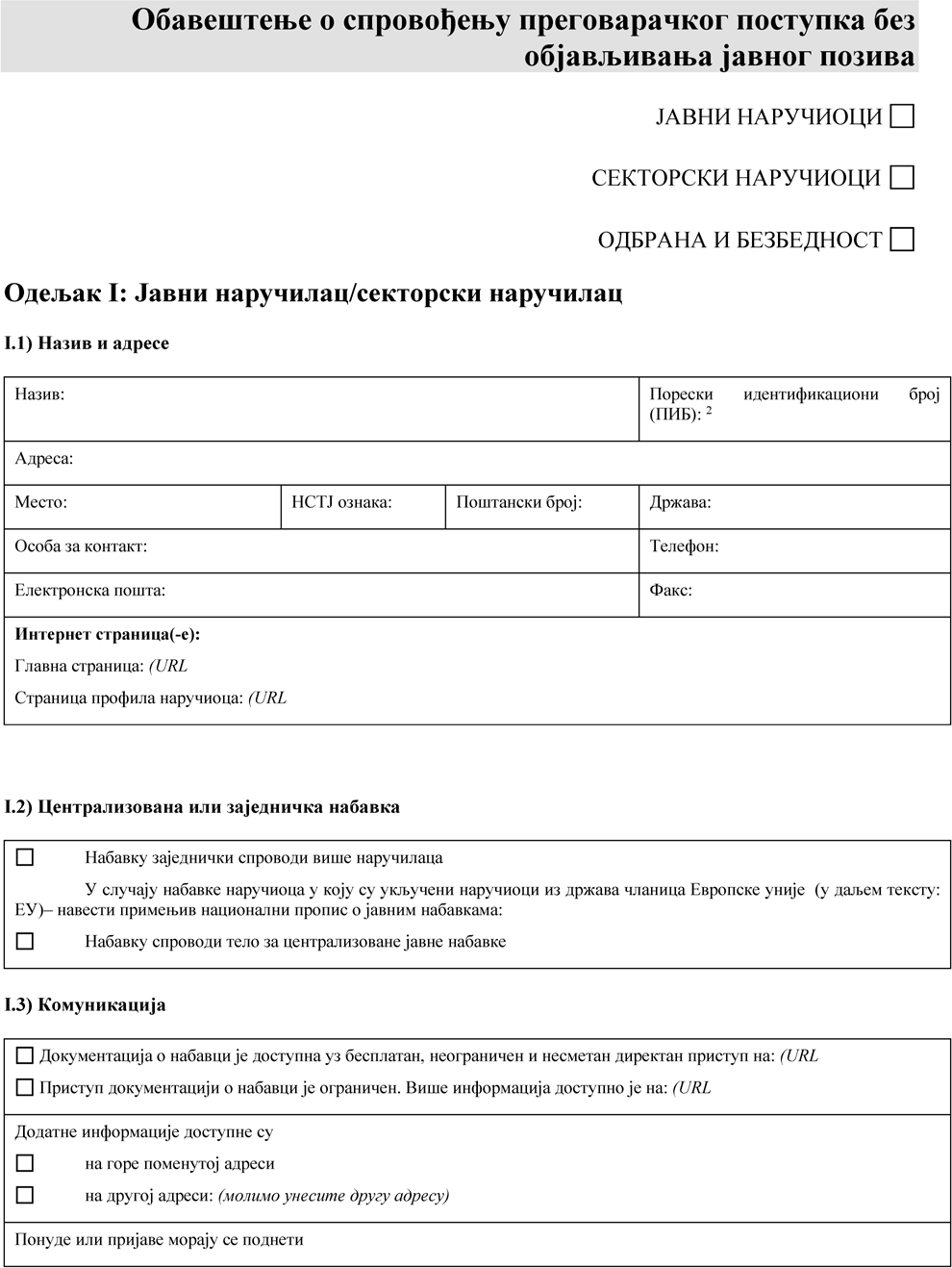 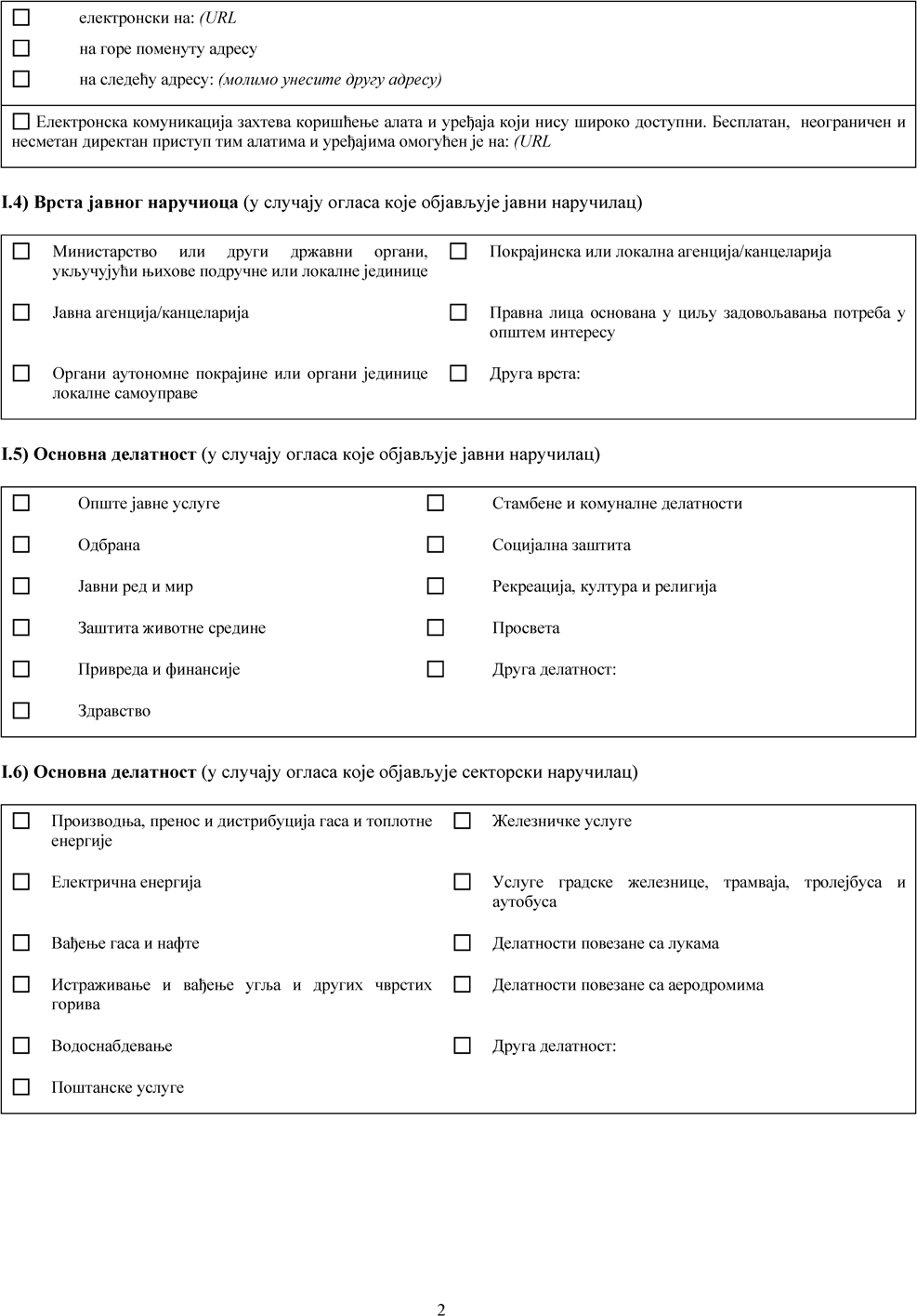 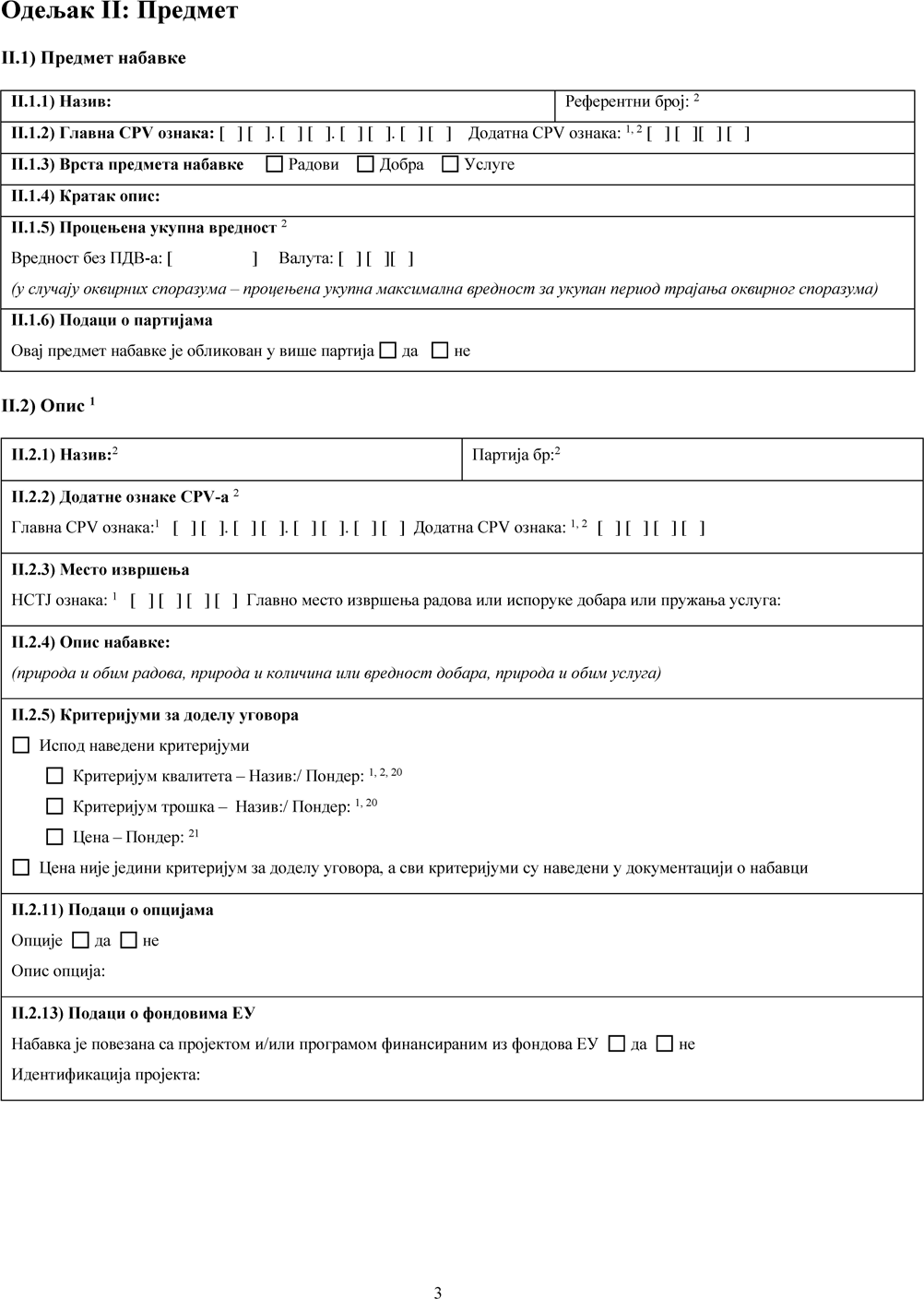 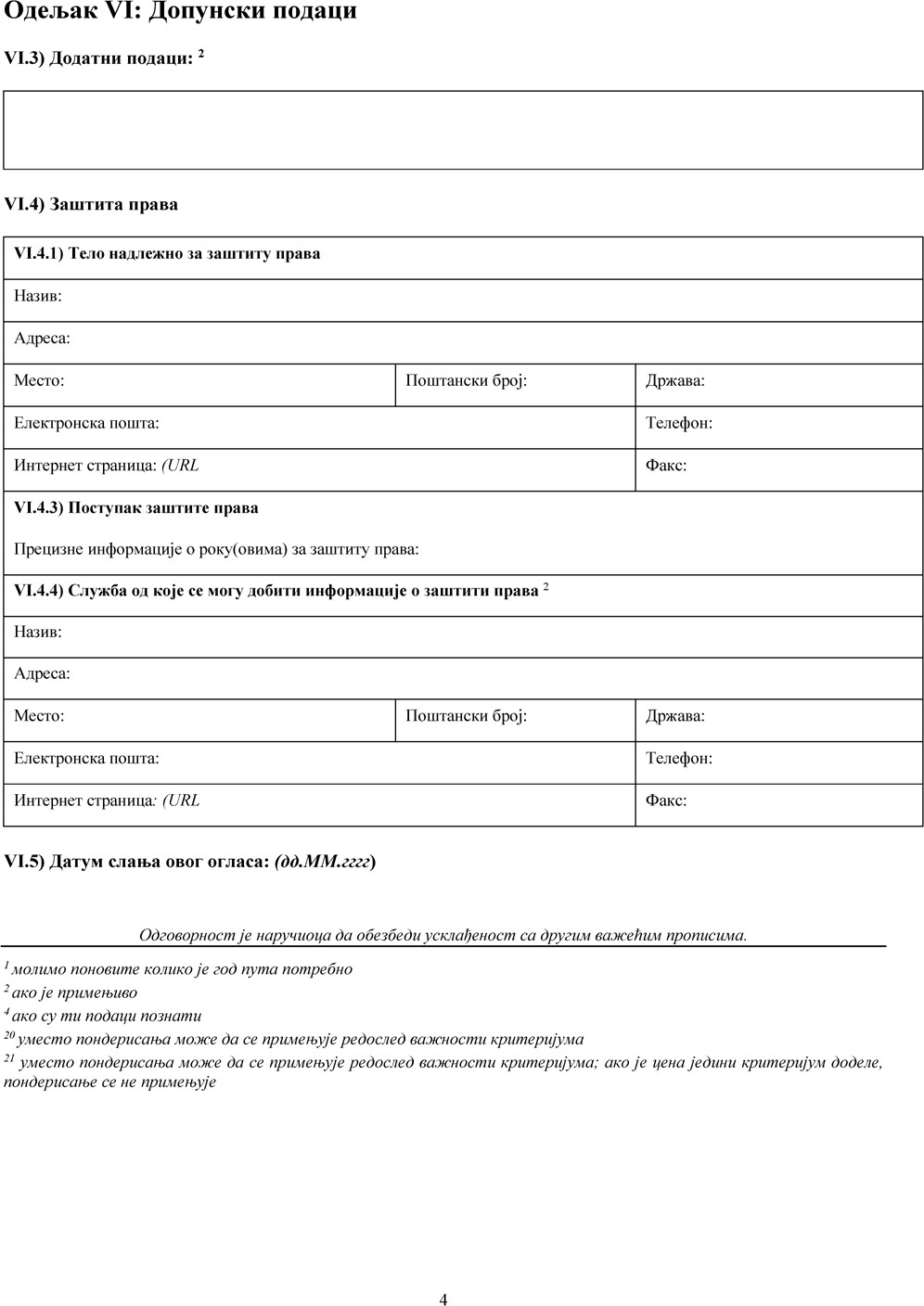 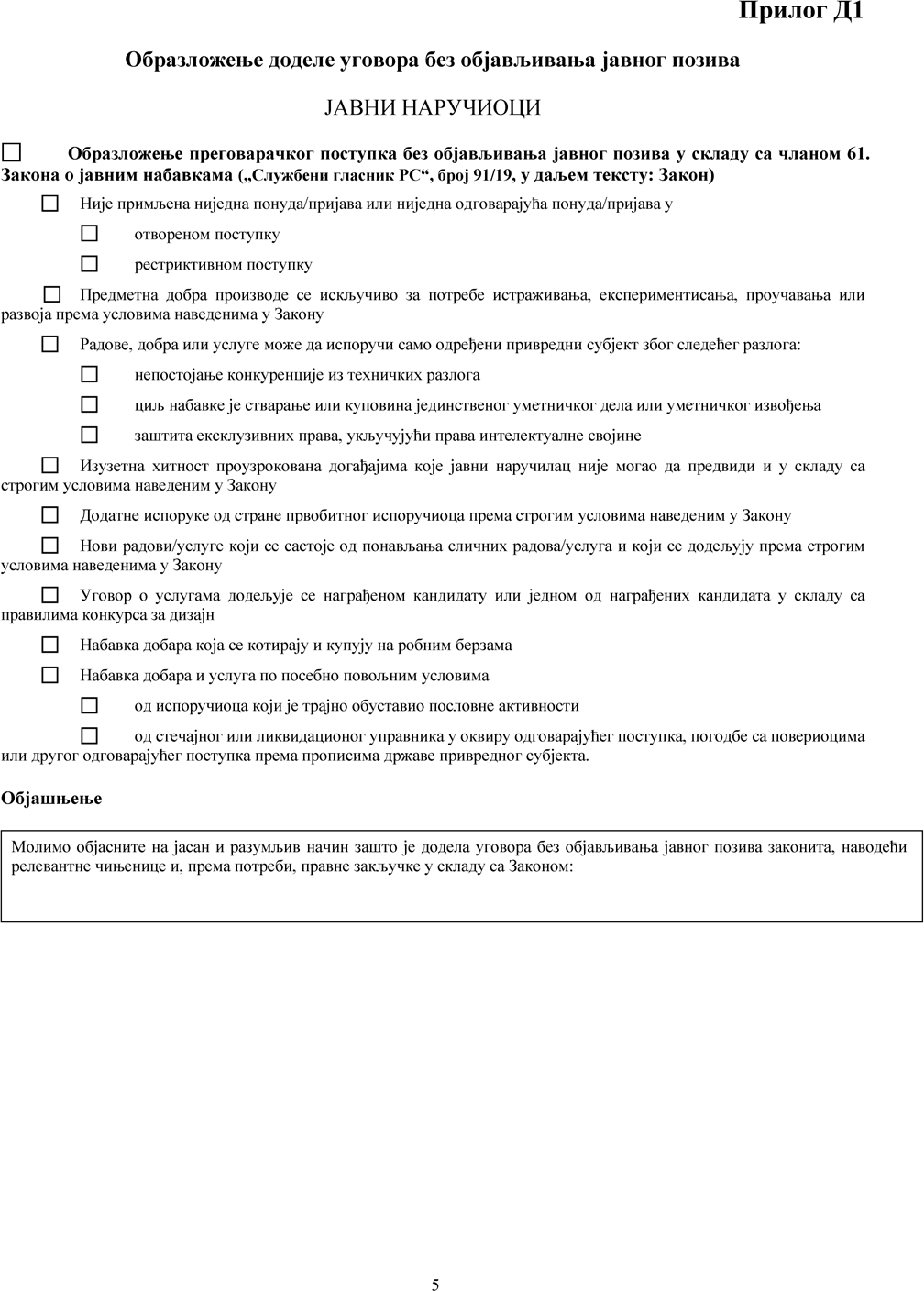 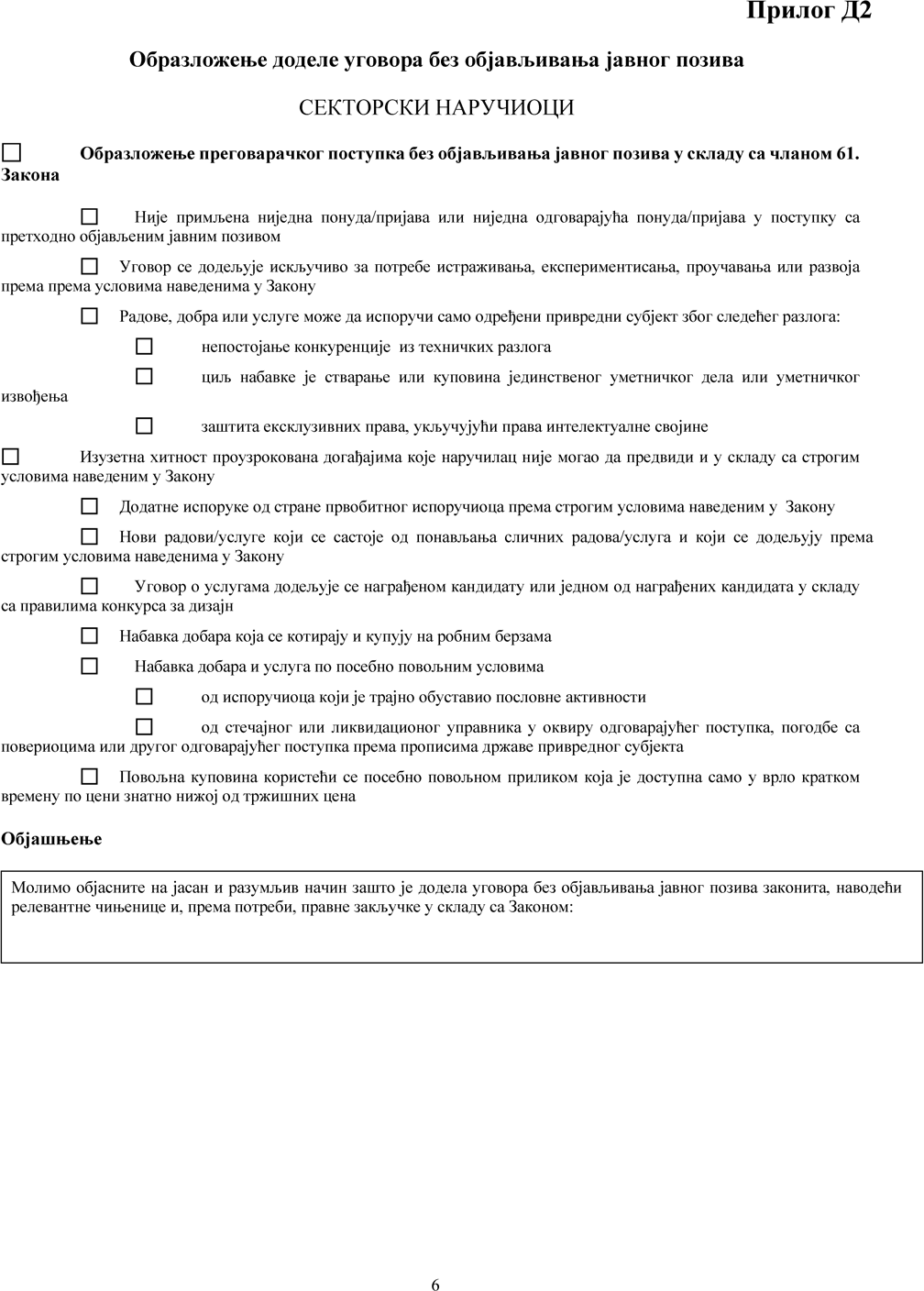 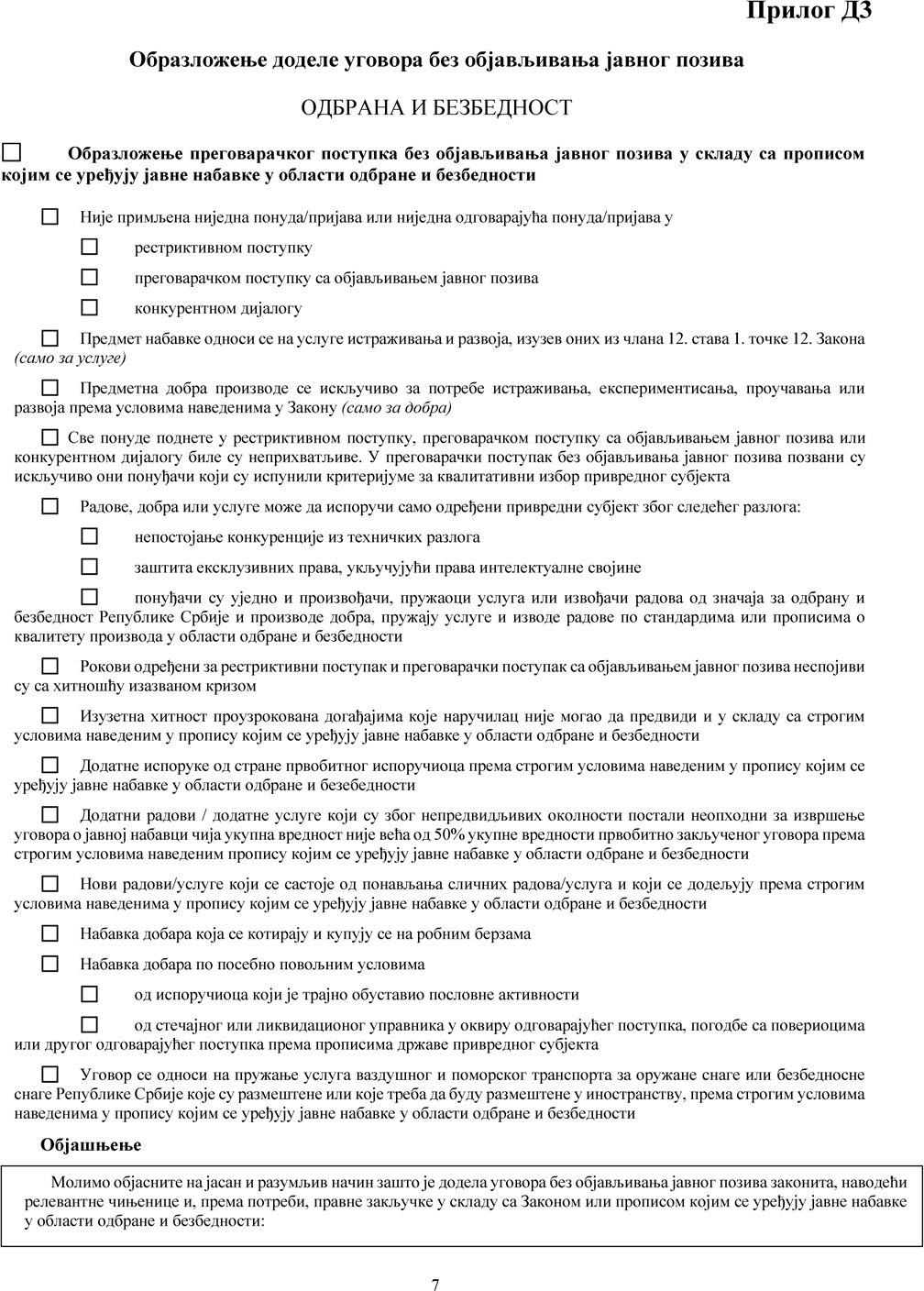 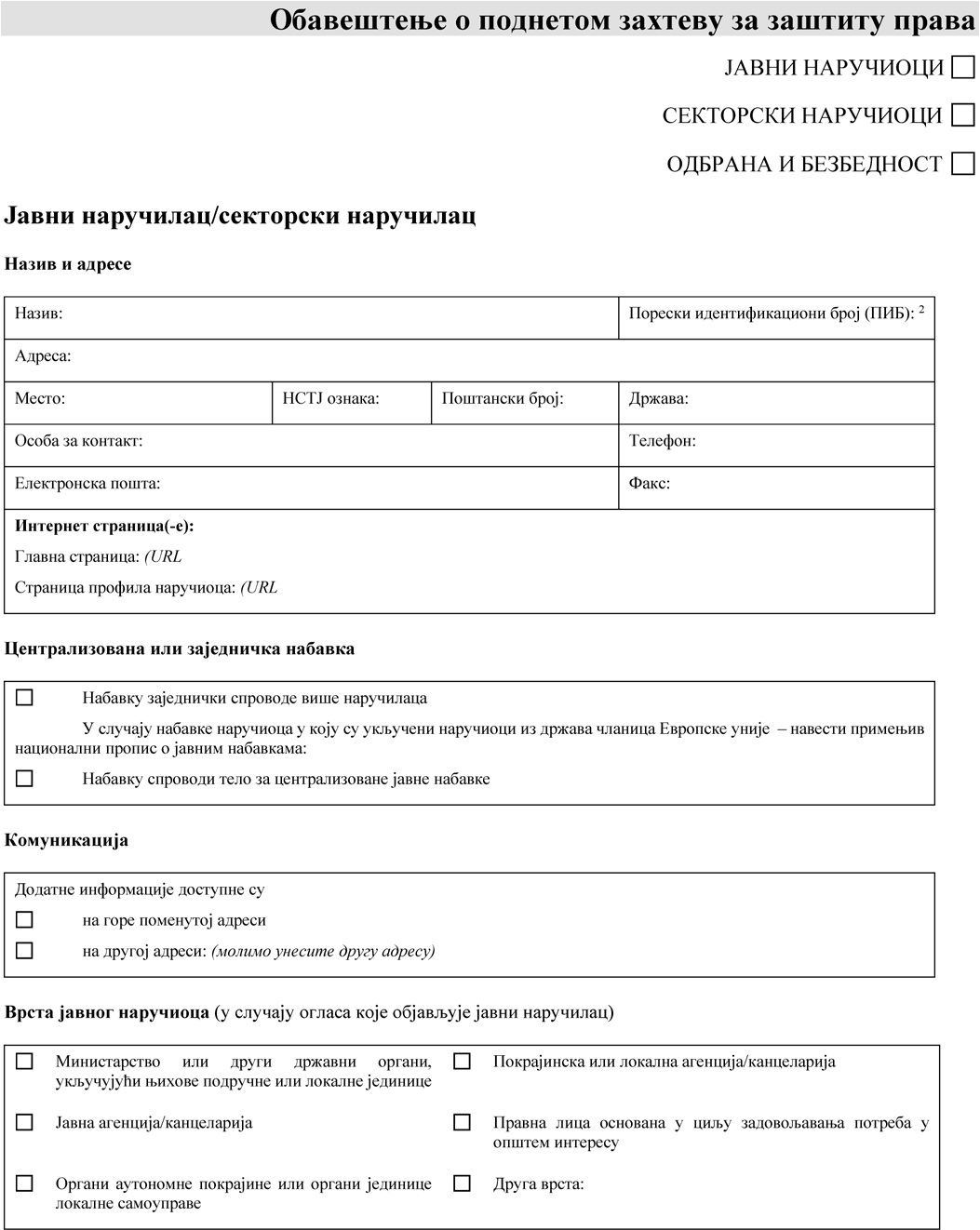 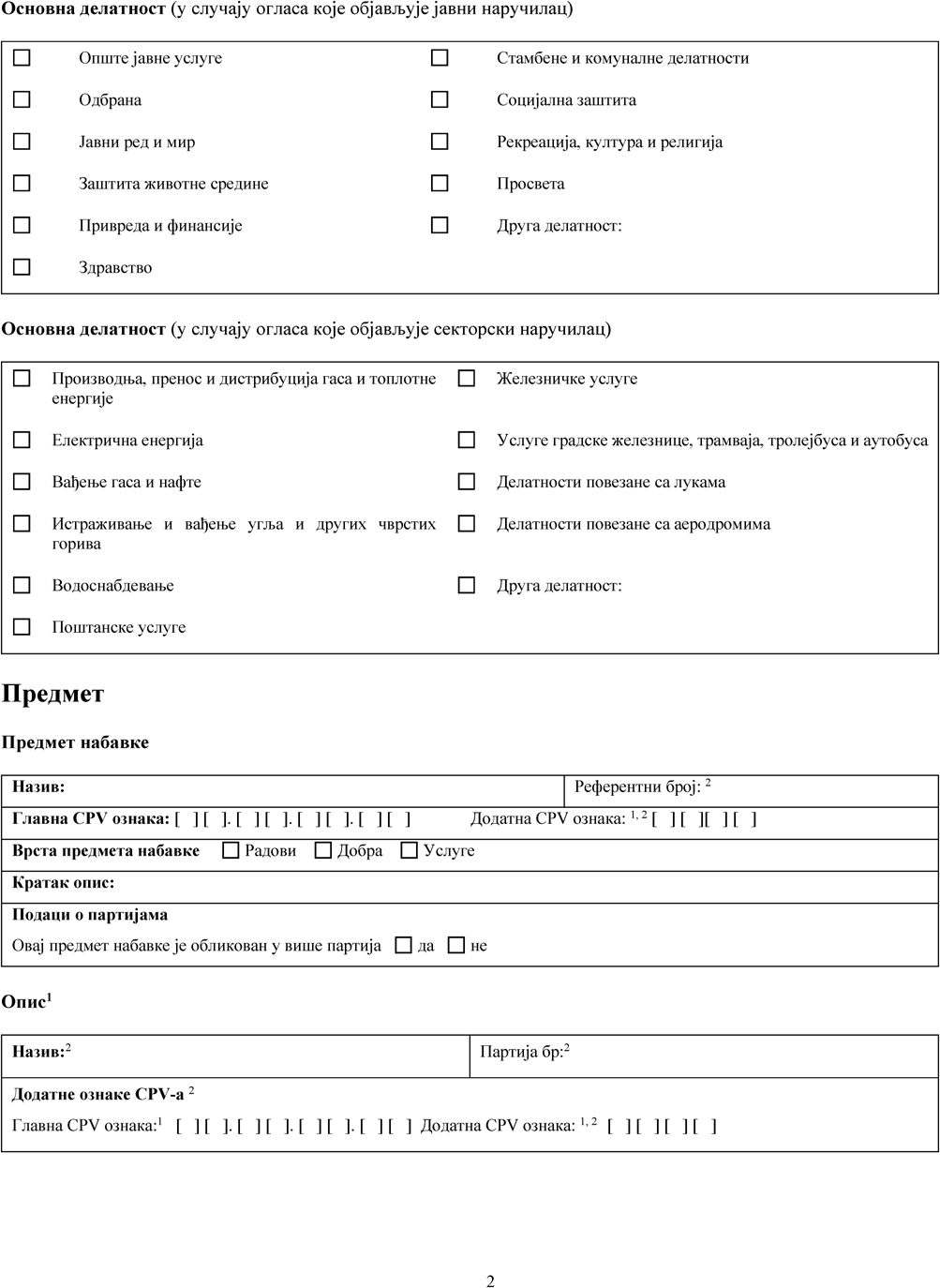 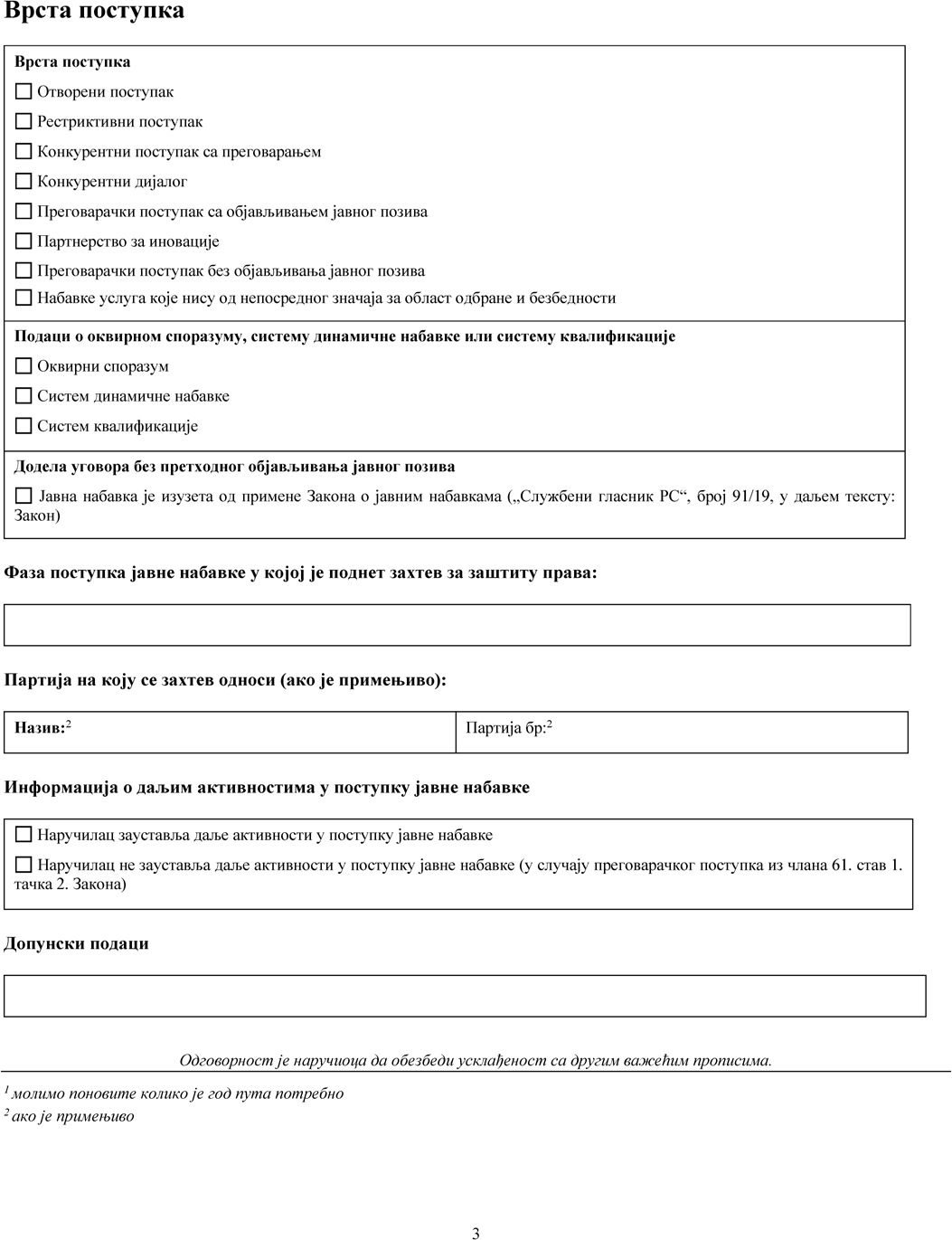 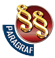 ПРАВИЛНИКО УТВРЂИВАЊУ САДРЖИНЕ СТАНДАРДНИХ ОБРАЗАЦА ЗА ОБЈАВЉИВАЊЕ ОГЛАСА О ЈАВНОЈ НАБАВЦИ ПРЕКО ПОРТАЛА ЈАВНИХ НАБАВКИ("Сл. гласник РС", бр. 93/2020)